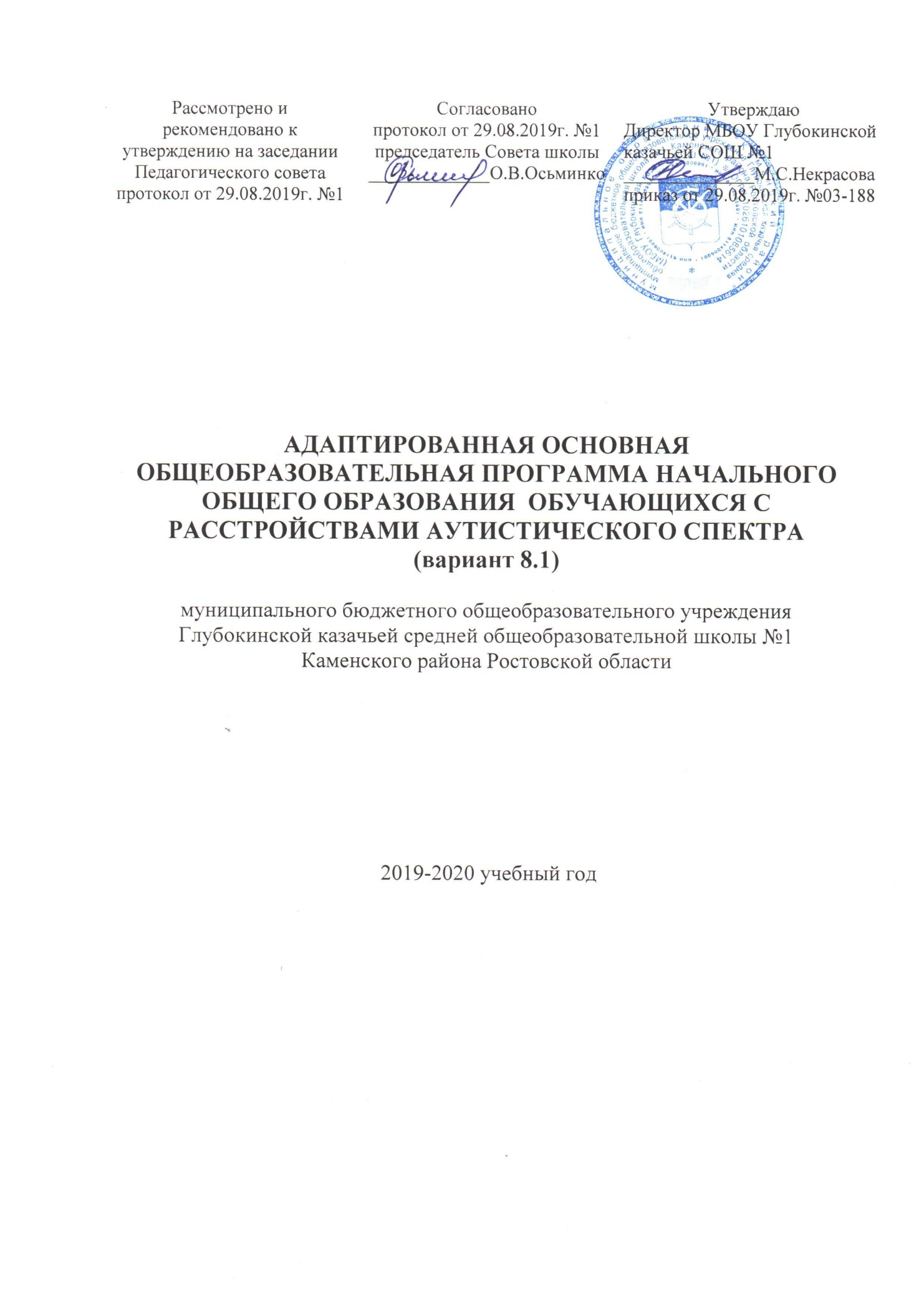 ОБЩИЕ ПОЛОЖЕНИЯАдаптированная основная общеобразовательная программа МБОУ Глубокинской казачьей СОШ №1 (далее АООП) начального общего образования (далее НОО) для обучающихся с расстройствами аутистического спектра (далее РАС) - это образовательная программа, адаптированная для обучения этой категории обучающихся, с учетом особенностей их психофизического развития, индивидуальных возможностей, обеспечивающая коррекцию нарушений развития и социальную адаптацию.АООП НОО для обучающихся с РАС разработана и утверждена в соответствии с федеральным государственным образовательным стандартом начального общего образования для детей с РАС с учетом Примерной адаптированной основной общеобразовательной программы начального общего образования для обучающихся с РАС вариант 8.1.АООП НОО для обучающихся с РАС определяет содержание образования, ожидаемые результаты и условия ее реализации.Структура адаптированной основной общеобразовательной программы начального общего образования обучающихся с расстройствами аутистического спектраОсновная образовательная программа начального общего образования детей с РАС состоит из двух частей- обязательной части;            - части, формируемой участниками образовательных отношений.Соотношение частей и их объем определяется ФГОС начального общего образования детей с РАС.В структуре АООП НОО обучающихся с РАС (вариант 8.1.) представлены: Целевой раздел, включающий: пояснительную записку, в которой раскрываются: цель реализации АООП НОО с РАС; принципы и подходы к формированию АООП; общая характеристика АООП НОО обучающихся с РАС; психолого-педагогическая характеристика обучающихся с РАС; особые образовательные потребности обучающихся с РАС; планируемые результаты освоения обучающимися варианта АООП; систему оценки достижения обучающимися планируемых результатов освоения АООП НОО; Содержательный раздел, включающий: направления и содержание программы коррекционной работы. Организационный раздел, содержащий: учебный план; систему специальных условий реализации АООП НОО обучающихся с РАС(кадровые, финансовые, материально-технические условия).В основу разработки АООП НОО обучающихся с РАС заложены дифференцированный и деятельностный подходы.Дифференцированный подход к построению АООП ОО для обучающихся с РАС учитывает их особые образовательные потребности, которые проявляются в неоднородности возможностей освоения содержания образования. Это обусловливает необходимость создания разных вариантов образовательной программы, в том числе и на основе индивидуального учебного плана.Деятельностный строится на признании того, что развитие личности обучающихся с РАС младшего школьного возраста определяется характером организации доступной им деятельности (предметно-практической и учебной).Основным средством реализации деятельностного подхода в образовании является обучение как процесс организации познавательной и предметно-практической деятельности обучающихся, обеспечивающий овладение ими содержания образования.Реализация деятельностного подхода обеспечивает: придание результатам образования социально и личностно значимого характера; прочное усвоение обучающимися с РАС знаний и опыта разнообразной деятельности иповедения, возможность их самостоятельного продвижения в изучаемых образовательных областях; существенное повышение мотивации и интереса к учению, приобретению нового опытадеятельности и поведения; обеспечение условий для общекультурного и личностного развития обучающихся сРАС на основе формирования универсальных учебных действий, которые обеспечивают не только успешное усвоение ими системы научных знаний, умений и навыков (академических результатов), позволяющих продолжить образование на следующей ступени, но и жизненной компетенции, составляющей основу социальной успешности.В основу формирования адаптированной основной образовательной программы общего образования обучающихся с РАС положены следующие принципы: принципы государственной политики РФ в области образования (гуманистический характер образования, единство образовательного пространства на территории Российской Федерации, светский характер образования, общедоступность образования, адаптивность системы образования к уровням и особенностям развития и подготовки обучающихся и воспитанников и др.); принцип учета типологических и индивидуальных образовательных потребностей обучающихся; принцип коррекционной направленности образовательного процесса; принцип развивающей направленности образовательного процесса, ориентирующий его на развитие личности обучающегося и расширение его «зоны ближайшего развития» с учетом особых образовательных потребностей; онтогенетический принцип; принцип преемственности, предполагающий взаимосвязь и непрерывность образования обучающихся с РАС на всех уровнях образования; принцип целостности содержания образования, предполагающий перенос усвоенных знаний, умений, навыков и отношений, сформированных в условиях учебной ситуации, в различные жизненные ситуации, что обеспечит готовность обучающегося к самостоятельной ориентировке и активной деятельности в реальном мире; принцип направленности на формирование деятельности, обеспечивающий возможность овладения обучающимися с РАС всеми видами доступной им предметнопрактической деятельности, способами и приемами познавательной и учебной деятельности, коммуникативной деятельности и нормативным поведением; принцип сотрудничества с семьей.Психолого-педагогическая характеристика обучающихся с РАСРАС являются достаточно распространенной проблемой детского возраста и характеризуются нарушением развития коммуникации и социальных навыков. Общими являются аффективные проблемы и трудности развития активных взаимоотношений с динамично меняющейся средой, установка на сохранение постоянства в окружающем и стереотипность поведения детей. РАС связаны с особым системным нарушением психического развития ребенка, проявляющимся в становлении его аффективно-волевой сферы, в когнитивном и личностном развитии.В настоящее время говорят уже не только о детском аутизме, но и о широком круге расстройств аутистического спектра. Происхождение РАС накладывает отпечаток на характер и динамику нарушения психического развития ребенка, определяет сопутствующие трудности, влияет на прогноз социального развития. Вместе с тем, вне зависимости от этиологии степень нарушения (искажения) психического развития при аутизме может сильно различаться. При этом у многих детей диагностируется легкая или умеренная умственная отсталость, вместе с тем расстройства аутистического спектра обнаруживаются и у детей, чье интеллектуальное развитие оценивается как нормальное и даже высокое. Нередки случаи, когда дети с выраженным аутизмом проявляют избирательную одарённость. В соответствии с тяжестью аутистических проблем и степенью нарушения (искажения) психического развития выделяется четыре группы детей, различающихся целостными системными характеристиками поведения: характером избирательности во взаимодействии с окружающим, возможностями произвольной организации поведения и деятельности, возможными формами социальных контактов, способами аутостимуляции, уровнем психоречевого развития. Приводим характеристики, наиболее значимые для организации начального обучения, начиная от самых тяжёлых форм к более лёгким:Первая группа. Дети почти не имеют активной избирательности в контактах со средой и людьми, что проявляется в их полевом поведении. Они практически не реагируют на обращение и сами не пользуются ни речью, ни невербальными средствами коммуникации, их аутизм внешне проявляется как отрешенность от происходящего.Дети будто не видят и не слышат, могут не реагировать явно даже на физический дискомфорт. Тем не менее, пользуясь в основном периферическим зрением, они редко ушибаются и хорошо вписываются в пространственное окружение, бесстрашно карабкаются, ловко перепрыгивают, балансируют. Не вслушиваясь, не обращая ни на что явного внимания, в своем поведении могут показывать неожиданное понимание происходящего. Полевое поведение, которое демонстрирует ребенок в данном случае, принципиально отличается от полевого поведения умственно отсталого ребенка. Ребенок с РАС отличается от гиперактивных и импульсивных детей: не откликается, не тянется, не хватает, не манипулирует предметами, а скользит мимо. Отсутствие возможности активно и направленно действовать с предметами проявляется в характерном нарушении формирования зрительно-двигательной координации. Этих детей можно мимолетно заинтересовать, но привлечь к минимально развернутому взаимодействию крайне трудно. При активной попытке сосредоточить ребенка, он может сопротивляться, но как только принуждение прекращается, он успокаивается. Негативизм в этих случаях не выражен активно, дети не защищаются, а просто уходят от неприятного вмешательства.При столь выраженных нарушениях организации целенаправленного действия дети с огромным трудом овладевают навыками самообслуживания, также как и навыками коммуникации. Они мутичны, хотя известно, что многие из них время от времени могут повторить за другими привлекшее их слово или фразу, а иногда откликнуться и неожиданно прокомментировать происходящее. Эти слова без специальной помощи плохо закрепляются для активного использования, остаются эхом увиденного или услышанного. При явном отсутствии активной собственной речи, их понимание обращенной речи остается под вопросом. Так, дети могут проявлять явную растерянность, непонимание простой и прямо адресованной им инструкции и, в то же время, эпизодически демонстрировать адекватное восприятие значительно более сложной речевой информации, прямо им не направленной и воспринятой из разговоров окружающих.При овладении навыками коммуникации с помощью карточек с изображениями, словами, в некоторых случаях письменной речью с помощью клавиатуры компьютера, эти дети могут показывать понимание происходящего значительно более полное, чем это ожидается окружающими. Они также могут показывать способности в решении сенсомоторных задач, в действиях с досками с вкладышами, с коробками форм, их сообразительность проявляется и в действиях с бытовыми приборами, телефонами, домашними компьютерами.Даже про этих, глубоко аутичных детей нельзя сказать, что они не выделяют человека из окружающего и не имеют потребности в общении и привязанности к близким. Они разделяют своих и чужих, это видно по меняющейся пространственной дистанции и возможности тактильного контакта, радуются, когда их кружат, подбрасывают. Именно со взрослым эти дети проявляют максимум доступной им избирательности: могут взять за руку, подвести к нужному им объекту и положить на него руку взрослого.Существуют отработанные методы установления и развития эмоционального контакта с такими детьми. Задачами последующей работы является постепенное вовлечение их во все более развернутое взаимодействие со взрослыми, в контакты со сверстниками, выработка навыков коммуникации и социально-бытовых навыков, и максимальная реализация открывающихся в этом процессе возможностей эмоционального, интеллектуального и социального развития ребенка. Реализация этих задач требует индивидуальной программы обучения такого ребенка. Индивидуальная программа предусматривает включение его в группу других детей. У этого глубоко аутичного ребенка есть в этом внутренняя потребность, через других детей ему легче воспринимать учебную информацию, следуя за ними, легче выполнять требования взрослого. В зависимости от уровня интеллектуального развития обучающиеся этой группы могут осваивать варианты 8.3 или 8.4.образовательной программы.Вторая группа. Дети имеют лишь самые простые формы активного контакта с людьми, используют стереотипные формы поведения, в том числе речевого, стремятся к скрупулёзному сохранению постоянства и порядка в окружающем. Их аутистические установки более выражаются в активном негативизме (отвержении).В сравнении с первыми, эти дети значительно более активны в развитии взаимоотношений с окружением. В отличие от пассивного ребенка первой группы, для которого характерно отсутствие активной избирательности, поведение этих детей не полевое. У них складываются привычные формы жизни, однако они жестко ограничены и ребенок стремится отстоять их неизменность: здесь максимально выражено стремление сохранения постоянства в окружающем, в привычном порядке жизни - избирательность в еде, одежде, маршруте прогулок. Эти дети с подозрением относятся ко всему новому, могут проявлять выраженный сенсорный дискомфорт, брезгливость, бояться неожиданностей, они легко фиксируют испуг и, соответственно, могут накапливать стойкие страхи. Неопределенность, неожиданный сбой в порядке происходящего, могут дезадаптировать ребенка и спровоцировать поведенческий срыв, который может проявиться в активном негативизме, генерализованной агрессии и самоагрессии.В привычных же, предсказуемых условиях они могут быть спокойны, довольны и более открыты к общению. В этих рамках они легче осваивают социально-бытовые навыки и самостоятельно используют их в привычных ситуациях. В сложившемся моторном навыке такой ребенок может проявить умелость, даже искусность:  нередки прекрасныйкаллиграфический почерк, мастерство в рисунке орнамента, в детских поделках и.т.п. Сложившиеся навыки прочны, но они слишком жестко связаны с теми жизненными ситуациями, в которых были выработаны и необходима специальная работа для перенесения их в новые условия. Характерна речь штампами, требования ребенка выражаются словами и фразами в инфинитиве, во втором или в третьем лице, складывающимися на основе эхолалии (повторения слов взрослого - «накрыть», «хочешь пить» или подходящих цитат из песен, мультфильмов). Речь развивается в рамках стереотипа и тоже привязана к определенной ситуации.Именно у этих детей в наибольшей степени обращают на себя внимание моторные и речевые стереотипные действия (особые, нефункциональные движения, повторения слов, фраз, действий - как разрывание бумаги, перелистывание книги). Они субъективно значимы для ребенка и могут усилиться в ситуациях тревоги: угрозы появления объекта страха или нарушения привычного порядка. Это могут быть примитивные стереотипные действия, а могут быть и достаточно сложные, как рисунок, пение, порядковый счет, или даже значительно более сложная математическая операция - важно, что это упорное воспроизведение одного и того же действия в стереотипной форме. Эти стереотипные действия ребенка важны ему для стабилизации внутренних состояний и защиты от травмирующих впечатлений извне. При успешной коррекционной работе нужды аутостимуляции могут терять свое значение и стереотипные действия, соответственно, редуцируются.В стереотипных действиях аутостимуляции могут проявляться не реализуемые на практике возможности такого ребенка: уникальная память, музыкальный слух, одаренность в математических вычислениях, лингвистические способности. В привычных рамках упорядоченного обучения часть таких детей может усвоить программу не только коррекционной (специальной), но и массовой школы. Проблема в том, что знания без специальной работы осваиваются детьми механически, укладываются в набор стереотипных формулировок, воспроизводимых ребенком в ответ на вопрос, заданный в привычной форме. Надо понимать, что эти механически освоенные знания без специальной работы не смогут использоваться ребенком в реальной жизни. Проблемой этих детей является крайняя фрагментарность представлений об окружающем, ограниченность картины мира сложившимся узким жизненным стереотипом.Ребенок этой группы очень привязан к своим близким, введение его в детское учреждение может быть осложнено этим обстоятельством. Тем не менее, эти дети, как правило, хотят идти в школу, интересуются другими детьми и включение их в детский коллектив необходимо для развития гибкости в их поведении, возможности подражания и смягчения жестких установок сохранения постоянства в окружающем. При всех проблемах социального развития, трудностях адаптации к меняющимся условиям такой ребенок при специальной поддержке в большинстве случаев способен обучаться в условиях детского учреждения.В зависимости от уровня интеллектуального развития обучающиеся этой группы могут осваивать варианты 8.3. или 8.2. образовательной программы.Третья группа. Дети имеют развёрнутые, но крайне косные формы контакта с окружающим миром и людьми - достаточно сложные, но жёсткие программы поведения (в том числе речевого), плохо адаптируемые к меняющимся обстоятельствам, и стереотипные увлечения. Это создаёт экстремальные трудности во взаимодействии с людьми и обстоятельствами, их аутизм проявляется как поглощенность собственными стереотипными интересами и  неспособность   выстраивать	диалогическое    взаимодействие.Эти дети стремятся к достижению, успеху, и их поведение можно назвать целенаправленным. Проблема в том, что для того, чтобы активно действовать, им требуется полная гарантия успеха, переживания риска, неопределенности их дезорганизуют. Если в норме самооценка ребенка формируется в ориентировочно-исследовательской деятельности, в реальном опыте удач и неудач, то для этого ребенка значение имеет только стабильное подтверждение своей успешности. Он мало способен к исследованию, гибкому диалогу с обстоятельствами и принимает лишь те задачи, с которыми заведомо может справиться.Стереотипность этих детей в большей степени выражается в стремлении сохранить не постоянство их окружения, а неизменность собственной программы действий, необходимость по ходу менять программу действий (а этого и требует диалог) может спровоцировать у такого ребенка аффективный срыв. Близкие, в связи со стремлением такого ребенка во чтобы то ни стало настоять на своем, часто оценивают его как потенциального лидера. Это ошибочное мнение, поскольку неумение вести диалог, договариваться, находить компромиссы и выстраивать сотрудничество, не только нарушает взаимодействие ребенка со взрослыми, но и выбрасывает его из детского коллектива.При огромных трудностях выстраивания диалога с обстоятельствами дети способны к развернутому монологу. Их речь грамматически правильная, развернутая, с хорошим запасом слов может оцениваться как слишком правильная и взрослая - «фонографическая». При возможности сложных монологов на отвлеченные интеллектуальные темы этим детям трудно поддержать простой разговор.Умственное развитие таких детей часто производит блестящее впечатление, что подтверждается результатами стандартизированных обследований. При этом, в отличие от других детей с РАС, их успехи более проявляются в вербальной, а не в невербальной области. Они могут рано проявить интерес к отвлеченным знаниям и накопить энциклопедическую информацию по астрономии, ботанике, электротехнике, генеалогии, и производят впечатление «ходячих энциклопедий». При блестящих знаниях в отдельных областях, связанных с их стереотипными интересами, дети имеют ограниченное и фрагментарное представление о реальном окружающем мире. Они получают удовольствие от самого выстраивания информации в ряды, ее систематизации, однако эти интересы и умственные действия тоже стереотипны, мало связаны с реальностью и являются для них родом аутостимуляции.При значительных достижениях в интеллектуальном и речевом развитии эти дети гораздо менее успешны в моторном - неуклюжи, крайне неловки, у них страдают навыки самообслуживания. В области социального развития они демонстрируют чрезвычайную наивность и прямолинейность, нарушается развитие социальных навыков, понимания и учета подтекста и контекста происходящего. При сохранности потребности в общении, стремлении иметь друзей, они плохо понимают другого человека.Характерным является заострение интереса такого ребенка к опасным, неприятным, асоциальным впечатлениям. Стереотипные фантазии, разговоры, рисунки на темы «страшного» тоже являются особой формой аутостимуляции. В этих фантазиях ребенок получает относительный контроль над испугавшим его рискованным впечатлением и наслаждается им, воспроизводя снова и снова.В раннем возрасте такой ребенок может оцениваться как сверходаренный, позже обнаруживаются проблемы выстраивания гибкого взаимодействия, трудности произвольного сосредоточения, поглощенность собственными сверхценными стереотипными интересами. При всех этих трудностях, социальная адаптация таких детей, по крайней мере, внешне, значительно более успешна, чем в случаях двух предыдущих групп. Эти дети, как правило, обучаются по программе массовой школы в условиях класса или индивидуально, могут стабильно получать отличные оценки, но и они крайне нуждаются в постоянном специальном сопровождении, позволяющем им получить опыт диалогических отношений, расширить круг интересов и представление об окружающем и окружающих, сформировать навыки социального поведения.В зависимости от уровня интеллектуального развития обучающиеся этой группы могут осваивать варианты 8.3 (реже) или 8.1, 8.2 (чаще) образовательной программы.Четвертая группа. Для этих детей произвольная организация очень сложна, но в принципе доступна. Они быстро устают, могут истощаться и перевозбуждаться, имеют выраженные проблемы организации внимания, сосредоточения на речевой инструкции, ее полного понимания. Характерна задержка в психоречевом и социальном развитии. Трудности взаимодействия с людьми и меняющимися обстоятельствами проявляются в том, что, осваивая навыки взаимодействия и социальные правила поведения, дети стереотипно следуют им и теряются при неподготовленном требовании их изменения. В отношениях с людьми проявляют задержку эмоционального развития, социальную незрелость, наивность.При всех трудностях, их аутизм наименее глубок, он выступает уже не как защитная установка, а как лежащие на поверхности трудности общения - ранимость, тормозимость в контактах и проблемы организации диалога и произвольного взаимодействия. Эти дети тоже тревожны, для них характерно легкое возникновение чувства сенсорного дискомфорта, они готовы испугаться при нарушении привычного хода событий, смешаться при неудаче и возникновении препятствия. Отличие их в том, что они более, чем другие, ищут помощи близких, чрезвычайно зависят от них, нуждаются в постоянной поддержке и ободрении. Стремясь получить одобрение и защиту близких, дети становятся слишком зависимы от них: ведут себя чересчур правильно, боятся отступить от выработанных и зафиксированных форм одобренного поведения. В этом проявляется их типичная для любого аутичного ребенка негибкость и стереотипность.Ограниченность такого ребенка проявляется в том, что он стремится строить свои отношения с миром только опосредованно, через взрослого человека. С его помощью он контролирует контакты со средой, и старается обрести устойчивость в нестабильной ситуации. Вне освоенных и затверженных правил поведения эти дети очень плохо организуют себя, легко перевозбуждаются и становятся импульсивными. Понятно, что в этих условиях ребенок особенно чувствителен к нарушению контакта, отрицательной оценке взрослого. Потеряв связь со своим эмоциональным донором, переводчиком и упорядочивателем смыслов происходящего вокруг, такой ребенок останавливается в развитии и может регрессировать к уровню, характерному для детей второй группы.Тем не менее, при всей зависимости от другого человека среди всех аутичных детей только дети четвертой группы пытаются вступить в диалог с обстоятельствами (действенный и речевой), хотя и имеют огромные трудности в его организации. Психическое развитие таких детей идет с более равномерным отставанием. Характерны неловкость крупной и мелкой моторики, некоординированность движений, трудности усвоения навыков самообслуживания; задержка становления речи, ее нечеткость, неартикулированность, бедность активного словарного запаса, поздно появляющаяся, аграмматичная фраза; медлительность, неровность в интеллектуальной деятельности, недостаточность и фрагментарность представлений об окружающем, ограниченность игры и фантазии. В отличие от детей третей группы, достижения здесь больше проявляются в невербальной области, возможно в конструировании.В сравнении с "блестящими", явно вербально интеллектуально одаренными детьми третьей группы, они сначала производят неблагоприятное впечатление:	кажутсярассеянными, растерянными, интеллектуально ограниченными. Педагогическое обследование часто обнаруживает у них состояние пограничное между задержкой психического развития и умственной отсталостью. Оценивая эти результаты, необходимо, однако, учитывать, что дети четвертой группы в меньшей степени используют готовые стереотипы - пытаются говорить и действовать спонтанно, вступать в речевой и действенный диалог со средой. Именно в этих прогрессивных для их развития попытках общаться, подражать, обучаться они и проявляют свою неловкость. Трудности их велики, они истощаются в произвольном взаимодействии, и в ситуации истощения и у них могут проявиться моторные стереотипии. Стремление отвечать правильно, мешает им учиться думать самостоятельно, проявлять инициативу. Эти дети также наивны, неловки, негибки в социальных навыках, фрагментарны в своей картине мира, затрудняются в понимании подтекста и контекста происходящего. Однако при адекватном коррекционном подходе именно они дают наибольшую динамику развития и имеют наилучший прогноз психического развития и социальной адаптации. У этих детей мы также встречаемся с парциальной одаренностью, которая имеет перспективы плодотворной реализации.В зависимости от уровня интеллектуального развития обучающиеся этой группы могут осваивать варианты 8.2. или 8.1. образовательной программы.Представленные группы являются основными ориентирами психологической диагностики, представляя возможные степени и формы нарушения контакта с миром, в которых может реализоваться детский аутизм. Вместе с тем, оценка тяжести состояния и определение прогноза не могут осуществляться вне понимания того, что ребёнок, даже испытывая самые серьезные трудности, находится в процессе развития. То есть, даже в пределах одной группы детей со сравнимой тяжестью аутистических проблем существуют индивидуальные различия в проявлении тенденций к установлению более активных и сложных отношений с миром.При успешной коррекционной работе дети в разных пределах могут осваивать более сложные отношения со средой и людьми: формировать активную избирательность, целенаправленность в поведении, осваивать социальные правила, нормы поведения и соответственно продвигаться в речевом и интеллектуальном развитии, в том числе и в период младшего школьного возраста.Трудности и возможности ребёнка с аутизмом к школьному возрасту значительно различаются и в зависимости от того, получал ли он ранее адекватную специальную поддержку. Вовремя оказанная и правильно организованная психолого-педагогическая помощь позволяет поддержать попытки ребёнка вступить в более активные и сложные отношения с миром и предотвратить формирование наиболее грубых форм патологической аутистической защиты, блокирующей его развитие. То есть, уровень психического развития пришедшего в школу ребёнка с РАС, его оснащённость средствами коммуникации и социальными навыками зависят не только от характера и даже степени выраженности первичных биологически обусловленных проблем, но и от социального фактора - качества предшествующего обучения и воспитания.Широкий спектр различий детей с РАС обусловлен и тем, что достаточно часто описанные выше типические проблемы детского аутизма, серьезные сами по себе, осложняются и другими патологическими условиями. Синдром детского аутизма может быть частью картины разных аномалий детского развития, разных детских заболеваний, в том числе и процессуального характера. Среди детей с РАС могут быть дети, дополнительно имеющие нарушения моторно-двигательного аппарата, сенсорные аномалии, иные, не впрямую связанные с проблемами аутистического спектра, трудности речевого и умственного развития. РАС могут отмечаться и у детей со сложными и множественными нарушениями развития. Решение об отнесении такого ребенка именно к детям с РАС целесообразно в том случае, если проблемы аутистического круга выходят на первый план в общей картине нарушения его психического и социального развития. Поскольку только смягчение аутистических установок ребенка и вовлечение его в развивающее взаимодействие открывает возможность использования в коррекционной работе методов, разработанных для других категорий детей с ОВЗ и адекватных его индивидуальным образовательным потребностям.Таким образом, вследствие крайней неоднородности состава детей с РАС диапазон различий в требуемом уровне и содержании их начального школьного образования должен быть максимально широким, соответствующим возможностям и потребностями всех таких детей: включать как образование, сопоставимое по уровню и срокам овладения с образованием нормально развивающихся сверстников, так и возможность специального (коррекционного) обучения на протяжении всего младшего школьного возраста. Важно подчеркнуть, что для получения начального образования даже наиболее благополучные дети с РАС нуждаются в специальной поддержке, гарантирующей удовлетворение их особых образовательных потребностей.Особые образовательные потребности обучающихся с РАС Развитие связей аутичного ребёнка с близким человеком и социумом в целом нарушено и осуществляется не так в норме, и не так, как у других детей с ОВЗ. Психическое развитие при аутизме не просто задержано или нарушено, оно искажено, поскольку психические функции такого ребёнка развиваются не в русле социального взаимодействия и решения реальных жизненных задач, а в большой степени как средство аутостимуляции, средство ограничения, а не развития взаимодействия со средой и другими людьми.Искажение развития характерно проявляется в изменении соотношения простого и сложного в обучении ребёнка. Он может иметь фрагментарные представления об окружающем, не выделять и не осмыслять простейших связей в происходящем в обыденной жизни, чему специально не учат обычного ребёнка. Может не накапливать элементарного бытового жизненного опыта, но проявлять компетентность в более формальных, отвлечённых областях знания - выделять цвета, геометрические формы, интересоваться цифрами, буквами, грамматическими формами и т.п. Этому ребёнку трудно активно приспосабливаться к меняющимся условиям, новым обстоятельствам, поэтому имеющиеся у таких детей способности и даже уже выработанные навыки и накопленные знания плохо реализуются в жизни.Передача таким детям социального опыта, введение их в культуру представляют особенную трудность. Установление эмоционального контакта и вовлечение ребёнка в развивающее практическое взаимодействие, в совместное осмысление происходящего представляют базовую задачу специальной психолого-педагогической помощи при аутизме.Особые образовательные потребности детей с аутизмом в период начального школьного обучения включают, помимо общих, свойственных всем детям с ОВЗ, следующие специфические нужды: в значительной части случаев в начале обучения возникает необходимость постепенного и индивидуально дозированного введения ребенка в ситуацию обучения в классе. Посещение класса должно быть регулярным, но регулируемым в соответствии с наличными возможностями ребенка справляться с тревогой, усталостью, пресыщением и перевозбуждением. По мере привыкания ребенка к ситуации обучения в классе оно должно приближаться к его полному включению в процесс начального школьного обучения;выбор уроков, которые начинает посещать ребенок, должен начинаться с тех, где он чувствует себя наиболее успешным и заинтересованным и постепенно, по возможности, включает все остальные;большинство детей с РАС значительно задержано в развитии навыков самообслуживания и жизнеобеспечения: необходимо быть готовым к возможной бытовой беспомощности и медлительности ребенка, проблемам с посещением туалета, столовой, с избирательностью в еде, трудностями с переодеванием, с тем, что он не умеет задать вопрос, пожаловаться, обратиться за помощью. Поступление в школу обычно мотивирует ребенка на преодоление этих трудностей и его попытки должны быть поддержаны специальной коррекционной работой по развитию социально-бытовых навыков;необходима специальная поддержка детей (индивидуальная и при работе в классе) в развитии возможностей вербальной и невербальной коммуникации: обратиться за информацией и помощью, выразить свое отношение, оценку, согласие или отказ, поделиться впечатлениями;может возникнуть необходимость во временной и индивидуально дозированной поддержке как тьютором, так и ассистентом (помощником) организации всего пребывания ребенка в школе и его учебного поведения на уроке; поддержка должна постепенно редуцироваться и сниматься по мере привыкания ребенка, освоения им порядка школьной жизни, правил поведения в школе и на уроке, навыков социальнобытовой адаптации и коммуникации;в начале обучения, наряду с посещением класса, ребенок должен быть обеспечен дополнительными индивидуальными занятиями с педагогом по отработке форм адекватного учебного поведения, умения вступать в коммуникацию и взаимодействие с учителем, адекватно воспринимать похвалу и замечания;периодические индивидуальные педагогические занятия (циклы занятий) необходимы ребенку с РАС даже при сформированном адекватном учебном поведении для контроля за освоением им нового учебного материала в классе (что может быть трудно ему в период привыкания к школе) и, при необходимости, для оказания индивидуальной коррекционной помощи в освоении Программы;специальная работа по подведению ребенка к возможности участия во фронтальнойорганизации на уроке:  планирование обязательного периода       перехода       отиндивидуальной вербальной и невербальной инструкции к фронтальной; в использовании форм похвалы, учитывающих особенности детей с РАС и отработке возможности адекватно воспринимать замечания в свой адрес и в адрес соучеников; в организации обучения такого ребенка и оценке его достижений необходим учёт специфики освоения навыков и усвоения информации при аутизме особенностей освоения «простого» и «сложного»;введение специальных разделов коррекционного обучения, способствующих преодолению фрагментарности представлений об окружающем, отработке средств коммуникации, социально-бытовых навыков; специальная коррекционная работа по осмыслению, упорядочиванию и дифференциации индивидуального жизненного опыта ребенка, крайне неполного и фрагментарного; оказание ему помощи в проработке впечатлений, воспоминаний, представлений о будущем, развитию способности планировать, выбирать, сравнивать; ребенок с РАС нуждается в специальной помощи в упорядочивании и осмыслении усваиваемых знаний и умений, не допускающей их механического формального накопления и использования для аутостимуляции;ребенок с РАС нуждается, по крайней	мере, на первых порах, в специальнойорганизации на перемене, в вовлечении его в привычные занятия, позволяющее ему отдохнуть и, при возможности включиться во взаимодействие с другими детьми;ребенок с РАС для получения начального образования нуждается в создании условийобучения, обеспечивающих обстановку сенсорного и эмоционального комфорта (отсутствие резких перепадов настроения,   ровный и теплый тон	голоса учителя вотношении любого ученика класса),   упорядоченности и	предсказуемости   происходящего;специальная установка педагога на развитие эмоционального контакта с ребенком, поддержание в нем уверенности в том, что его принимают, ему симпатизируют, в том, что он успешен на занятиях; развитие внимания детей к проявлениям близких взрослых и соучеников и специальная помощь в понимании ситуаций, происходящих с другими людьми, их взаимоотношений;для социального развития ребёнка необходимо использовать существующие у него избирательные способности;процесс его обучения в начальной школе       должен    поддерживаться	   психологическимсопровождением, оптимизирующим взаимодействие ребёнка с педагогами и соучениками, семьи и школы; ребенок с РАС уже в период начального образования нуждается в индивидуально дозированном и постепенном расширении образовательного пространства за пределы образовательного учреждения.АООП НОО для обучающихся с РАС разработана в соответствии с нормативно-правовыми документами: Федеральным Законом от 29 декабря 2012 года №273-ФЗ «Об образовании в Российской Федерации» (с изменениями и дополнениями); Федеральным государственный образовательный стандарт начального общего образования для обучающихся с ОВЗ;Санитарно-эпидемиологические правилами и нормативами СанПиН 2.4.2.3286-15 «Санитарно-эпидемиологические требования к условиям и организации обучения и воспитания в организациях, осуществляющих образовательную деятельность по адаптированным основным общеобразовательным программам для обучающихся с ограниченными возможностями здоровья» (утверждены постановлением Главного государственного санитарного врача Российской Федерации от 10 июля 2015 г. № 26); Примерной адаптированной основной общеобразовательной программой начального общего образования обучающихся с расстройствами аутистического спектра (одобрена решением учебно-методического объединения по общему образовагию. Протокол от 22 декабря 2015г. №4/15); Письмом Министерства образования и науки РФ от 11 марта 2016 г. N ВК-452/07 «О введении ФГОС ОВЗ»; Уставом МБОУ Глубокинской казачьей СОШ №1. Локальными актами образовательной организации.АООП НОО обучающихся с РАС (вариант 8.1)2.1.Целевой раздел2.1.1.Пояснительная запискаЦель реализации АООП НООАООП НОО для обучающихся с РАС вариант 8.1 МБОУ Глубокинской казачьей СОШ №1 определяет содержание и организацию образовательной деятельности и обеспечивает следующих задач (в соответствии с пунктом 1.8 Стандарта): формирование общей культуры, обеспечивающей разностороннее развитие личности обучающихся; охрана и укрепление физического и психического здоровья детей, в том числе их социального и эмоционального благополучия; формирование основ гражданской идентичности и мировоззрения обучающихся в соответствии с принятыми в семье и обществе духовно-нравственными и социокультурными ценностями; формирование основ учебной деятельности; создание специальных условий для получения образования в соответствии с возрастными, индивидуальными особенностями и особыми образовательными потребностями, развитие способностей и творческого потенциала каждого обучающегося как субъекта отношений в сфере образования; обеспечение вариативности и разнообразия содержания АООП НОО и организационных форм получения образования обучающимися с учетом их образовательных потребностей, способностей и состояния здоровья, типологических и индивидуальных особенностей; формирование социокультурной и образовательной среды с учетом общих и особых образовательных потребностей разных групп обучающихся.Принципы и подходы к формированию АООП НООПредставлены в разделе 1. Общие положения.Общая характеристика АООП НОО для обучающихся с РАС вариант 8.1Вариант 8.1. предполагает, что обучающийся с РАС получает образование, полностью соответствующее по итоговым достижениям к моменту завершения обучения, образованию сверстников, не имеющих ограничений по возможностям здоровья, находясь в их среде и в те же сроки обучения (1 - 4 классы). Обязательным является систематическая специальная и психолого-педагогическая поддержка коллектива учителей, родителей, детского коллектива и самого обучающегося. Основными направлениями в специальной поддержке являются: удовлетворение особых образовательных потребностей обучающихся с РАС; коррекционная помощь в овладении базовым содержанием обучения; эмоционально-личностное развитие, развитие коммуникативной сферы, зрительного и слухового восприятия, речи; развитие сознательного использования речевых возможностей в разных условиях общения для реализации полноценных социальных связей с окружающими людьми.Психолого-педагогическая поддержка предполагает:	помощь	в формированииполноценной жизненной компетенции, развитие адекватных отношений между ребенком, учителями, одноклассникам и другими обучающимися, родителями; работу по профилактике внутриличностных и межличностных конфликтов в классе, школе, поддержанию эмоционально комфортной обстановки; создание условий успешного овладения учебной деятельностью с целью предупреждения негативного отношения обучающегося к ситуации школьного обучения в целом.В структуру АООП НОО включена Программа коррекционной работы, направленная на обеспечение эмоционально-личностного и социального развития, преодоление коммуникативных барьеров и поддержку в освоении АООППсихолого-педагогическая характеристика обучающихся с РАСПредставлена в разделе 1. Общие положения.Особые образовательные потребности обучающихся с РАСПредставлены в разделе 1. Общие положения.Планируемые результаты освоения обучающимися с РАС АООП НООВ соответствии с вариантом стандарта 8.1. для детей с ОВЗ при инклюзии обучающийся с РАС осваивает ООП, требования к структуре которой установлены действующим ФГОС. Личностные, метапредметные и предметные результаты освоения обучающимися с РАС АООП НОО соответствуют ФГОС НОО.Обязательной для ребенка с РАС, обучающегося в условиях инклюзии, является систематическая специальная помощь, отвечающей его особым образовательным потребностям.Планируемые результаты освоения обучающимися с РАС АООП НОО (вариант 8.1.) дополняются результатами освоения программы коррекционной работы.При этом он имеет право на прохождение текущей, промежуточной и государственной итоговой аттестации не только в общей, но и в иных формах. Для обучающегося с РАС это может быть аттестация в индивидуальном порядке, в привычных условиях, в присутствии знакомого учителя, без обозначенного для ребенка ограничения по времени. Контрольные задания, при необходимости, могут быть представлены ребенку в форме наиболее удобной для него. Выбор одного из нескольких предложенных вариантов ответа может быть затруднителен такому ребенку даже при знании им правильного ответа.ООП поддерживается Программой коррекционной работы.Обязательные направления, составляющие структуру Программы коррекционной работы:Поддержка в освоении основной образовательной программы начального обучения.Для обучающегося с РАС она реализуется:в создании оптимальных условий введения ребенка в ситуацию обучения;в помощи в формировании адекватного учебного поведения в условиях работы в классе;в подаче учебного материала с учетом особенностей усвоения информации, парадоксальности в освоении «простого» и сложного», специфики овладения учебными навыками.Требования к результатам развития жизненной компетенции включают:развитие внимания и представлений об окружающих людях, установление эмоционального контакта со сверстниками и близкими взрослыми, желания и возможности вступать в разнообразную коммуникацию, получать и давать информацию, делиться переживаниями, впечатлениями и оценками, приобретение опыта осмысленного использования адекватных форм коммуникации;развитие жизненного опыта ребенка, совместное со взрослым осмысление повседневных ситуаций, проработка значимых воспоминаний и намерений, достижение возможности совершать собственный осмысленный выбор и совместно выстраивать порядок и план действий;развитие позитивного отношения к новизне, уменьшение тревоги и напряженности при неожиданных изменениях в привычном ходе событий и большей адекватности в реакции на них;помощь в формировании реальных представлений о собственных возможностях, о насущно необходимом жизнеобеспечении, способности обращаться за помощью к взрослым, в том числе по вопросам медицинского сопровождения и создания специальных условий для пребывания в школе;продвижение в овладении социально-бытовыми умениями в повседневной жизни;продвижение в овладении навыками коммуникации и принятыми формами социального взаимодействия (приветствия, извинения, вежливая просьба или отказ);помощь в осмыслении осмысление и дифференциация картины мира в ее целостной временно-пространственной организации (продвижение в преодолении фрагментарности ее восприятия);помощь в осмыслении социального окружения, своего места в нем, принятие соответствующих возрасту ценностей и социальных ролей.По каждому направлению коррекционной работы определяются требования к результатам развития жизненной компетенции (см. таблицы 1 - 8).Таблица 1            Требования к результатам формирования жизненной компетенции по направлению «Установление и развитие эмоционального контакта, желания и возможности вступать в разнообразную коммуникацию, получать и давать информацию, делиться переживаниями, впечатлениями и оценками, приобретение опыта использования адекватных форм коммуникации и развитие представлений об окружающих людях»Таблица 2Требования к результатам формирования жизненной компетенции по направлению «Совместное осмысление и упорядочивание жизненного опыта ребенка: повседневных ситуаций; значимых воспоминаний и намерений, достижение возможности совершения самостоятельного выбора, выработки общего решения и построения планов»Таблица 3Требования к результатам формирования жизненной компетенции по направлению «Развитие более позитивного отношения к новизне, уменьшение тревоги и напряженности при неожиданных изменениях в привычном ходе событий и большей адекватности в реакции на них»Таблица 4Требования к результатам формирования жизненной компетенции по направлению «Развитие адекватных представлений о собственных возможностях и ограничениях»Таблица 5Требования к результатам формирования жизненной компетенции по направлению «Овладение социально-бытовыми умениями, используемыми в повседневной жизни»Таблица 6Требования к результатам формирования жизненной компетенции по направлению «Овладение навыками коммуникации»Таблица 7Требования к результатам формирования жизненной компетенции по направлению «Дифференциация и осмысление картины мира»Таблица 8Требования к результатам формирования жизненной компетенции по направлению «Дифференциация и осмысление адекватных возрасту социального окружения, принятых ценностей и социальных ролей»Система оценки достижения обучающимися с РАС планируемых результатов освоения адаптированной основной общеобразовательной программы начальногообщего образованияСистема оценки достижения обучающимися с РАС планируемых результатов освоения адаптированной основной общеобразовательной программы начального общего образования позволять вести оценку предметных, метапредметных и личностных результатов; в том числе итоговую оценку, обучающихся с РАС, освоивших АООП НОО. Система оценки достижения обучающимися с РАС планируемых результатов освоения АООП НОО предусматривает оценку достижения обучающимися с РАС планируемых результатов освоения программы коррекционной работы.Оценка достижения обучающимися с РАС планируемых результатов освоения программы коррекционной работы ориентирует образовательный процесс на духовно-нравственное развитие, воспитание обучающихся с РАС; на достижение планируемых результатов освоения содержания учебных предметов НОО и курсов коррекционно-развивающей области, формирование универсальных учебных действий; обеспечивает комплексный подход к оценке результатов освоения обучающимися с РАС АООП НОО, позволяет вести оценку предметных (в том числе результатов освоения коррекционноразвивающей области), метапредметных и личностных результатов; предусматривает оценку достижений, в том числе итоговую оценку достижений обучающихся с РАС, освоивших АООП НОО.Организация и содержание аттестации обучающихся с РАС по программам начального общего образования.Достижение предметных, метапредметных и личностных результатов обеспечивается учебными предметами и внеурочной деятельностью и предъявляет требования к содержанию, критериям, методам и процедурам оценки.Содержание всех учебников образовательной системы «Школа России» направлено на возможность оценки учебных достижений учащихся и включает в себя задания на контроль и оценку процесса и результата деятельности; задания повышенной сложности.Все комплекты включают в себя сборники самостоятельных и контрольных работ по каждому учебному предмету и классу, сборник контрольных работ.По математике сконструированы основные параметры потенциального уровня подготовки учащихся; примерные варианты письменных контрольных работ; требования к математической подготовке учащихся; методические рекомендации к дополнительным заданиям; проверочные работы и технология организации коррекции знаний учащихся; практические задачи.По русскому языку разработаны диктанты (тексты для списывания текста); проверочные работы по определению сформированности первоначальных универсальных учебных действий поиска информации в учебниках и словарях.По литературному чтению в учебнике и методических комментариях вопросы и задания	направлены	на	формирование и	оценку уровня сформированностикоммуникативных и познавательных результатов.По  технологии	 даны	тематики проектов;	внеклассные задания, материалы иинструменты; правила проведения и оценки выполненных работ.По музыке даны критерии музыкального	развития школьников; методическийкомментарий к хрестоматии и фонохрестоматии; материалы для работ по слушанию музыки; раздаточный материал для самостоятельной работы учащихся.По окружающему миру разработаны варианты итоговых контрольных работ; практические и исследовательские работы; предлагается разнообразная тематика проектов; методика	проведения	игр с возможностью	мониторинга поведения учащихся;дополнительный информационный материал и механизмы контроля его усвоения.Объектом оценки предметных результатов служит в полном соответствии с требованиями ФГОС НОО способность учащихся решать учебно-познавательные и учебно-практические задачи с использованием средств, релевантных содержанию учебных предметов, в том числе на основе метапредметных действий.Оценка достижения этих предметных результатов ведётся как в ходе текущего и промежуточного оценивания, так и в ходе выполнения итоговых проверочных работ. При этом итоговая оценка ограничивается контролем успешности освоения действий, выполняемых учащимися, с предметным содержанием, отражающим опорную систему знаний данного учебного курса.Способы оценочной деятельности.Особенности школьной системы оценивания образовательных результатов учащихся отображаются: В стартовой диагностике (в которой представлены ожидаемый уровень предметной подготовки первоклассников). В текущем оценивании по отдельным предметам (которые выделены в планируемых результатах), которое включает в себя: устный опрос; письменная самостоятельная работа; диктант; контрольное списывание; тесты; изложение; сочинение; сообщение; творческая работа; исследовательская работа; диагностическая работа. В итоговых проверочных работах (на конец каждого класса): контрольная работа; диктант; изложение; проверка техники чтения. В самоанализе, взаимооценке и самооценке учащихся. В оценке устной (вербальная и невербальная оценка) работы детей на уроке. Обязательное использование и устных высказываний учителя и ребят, и, что особенноважно, детские знаки, выражающие их отношение к выполненному заданию, которые выглядят как знаки «плюс» и «минус» на пальчиках. Во внутренней накопительной оценке достижений учащихся (портфолио).Главная функция использования портфолио для ученика - осознание самого себя; дляучителя - условие формирования рефлексивного отношения школьника к учебной деятельности, своеобразная методическая копилка, наглядность процесса обучения; для родителей - возможность для совместной деятельности, творчества, прикосновение к процессу становления школьника «от новичка - к ученику».Задачи портфолио: помочь увидеть картину значимых образовательных результатов в целом; -обеспечить отслеживание индивидуального прогресса ученика в широкомобразовательном процессе; способности школьника практически применять приобретенные знания и умения; активно совершенствовать универсальные учебные действия.Портфолио ученика содержит следующие разделы:Дети накапливают материалы своих работ. Важно, что ребенок всегда может сравнить свои первые работы с последними: последние работы более аккуратно оформленные, большие по объему, с меньшим количеством недочетов, положительную динамику в результатах мониторинга. Ребенок сам может оценить свой рост, либо это помогает ему сделать педагог или родитель.Оценка метапредметных УУД включают в себя как внутреннюю оценку, так и внешнюю.Метапредметные результаты являются предметом итоговой оценки в составе итоговых работ 4 класса. Но отслеживать и оценивать формирование метапредметных универсальных учебных действий позволяет мониторинг метапредметных универсальных учебных действий. Результаты мониторинга позволяют сделать выводы об уровне сформированности каждого универсального учебного действия и о динамике продвижения учащихся и класса в целом.Поэтапность процедуры оцениванияМониторинг организуется на основе диагностических методов по этапам.Входная диагностика - оценка уровня сохранности универсальных учебных действий, необходимых для качественного усвоения программного материала. Входная диагностика проводится в начале учебного года (сентябрь).Текущая диагностика - систематический анализ процесса формирования УУД. Учитель оценивает надежность сформированности способов действий, выявляет динамику развития учащихся, намечает пути повышения успешности обучения отдельных учащихся.В текущем оценивании используются как субъективные или экспертные методы (наблюдения, самооценка и самоанализ и др.), так и объективизированные методы, основанные, как правило, на анализе письменных ответов и работ учащихся, результатов тестирования.Промежуточная диагностика - оценка уровня сформированности универсальных учебных действий, необходимых для продолжения обучения в следующем классе. Представляет собой тестирование, комплексные работы на межпредметной основе.Итоговая диагностика - оценка уровня сформированности универсальных учебных действий, необходимых для продолжения обучения на уровне основного общего образования и представляет собой комплексные работы на межпредметной основе.Инструментарий для оценки метапредметных результатов (познавательных, коммуникативных, регулятивных).В полном объеме показатели метапредметных результатов изучаются и анализируются в мониторинге, начиная с 3 класса.В 4 классе универсальные учебные действия изучаются на базовом и повышенном уровне.Результаты в 4 классе уже позволят сделать вывод о работе учителя по формированию универсальных учебных действий, дать прогноз относительно достижения или недостижения учащимися конкретного класса метапредметных образовательных результатов начальной школы.В качестве основного инструмента оценки используются специально разработанные диагностические задания предметного или межпредметного характера. Задания составлены на материале четырех предметов: русский язык, математика, технология, окружающий мир.Таким образом, отслеживание развития и формирования универсальных учебных действий дает педагогу неоценимую помощь в построении целенаправленной и эффективной работы по достижению качества образования для каждого ребенка.Также психологом школы проводятся диагностические исследования выпускников начальной школы (уровень мотивации и социализации).Оценка личностных результатов обучения необходимый компонент, так как «при неадекватности мотивов учения можно прогнозировать низкую успеваемость. Развитие самооценки и личностного действия оценивания себя является условием развития личностной саморегуляции.Сформированность у ребенка мотивационной сферы играет важнейшую роль в успешности овладения учебной деятельностью. Наличие у ребенка мотива хорошо выполнять все предъявляемые школой требования, показать себя с самой лучшей стороны, заставляет его проявлять активность в отборе и запоминании необходимой информации. При низком уровне учебной мотивации наблюдается снижение школьной успеваемости.Личностные действия позволяют сделать учение осмысленным, обеспечивают ученику значимость решения учебных задач, увязывая их с реальными жизненными целями и ситуациями. Личностные действия направлены на осознание, исследование и принятие жизненных ценностей и смыслов, позволяют сориентироваться в нравственных нормах, правилах, оценках, выработать свою жизненную позицию в отношении мира, окружающих людей, самого себя и своего будущего. В федеральных государственных образовательных стандартах сказано, что ценностные ориентации учащихся, личностные характеристики не подлежат итоговой аттестации. Оценка данных характеристик может быть проведена в неперсонифицированной форме и только с целью принятия управленческих решений для совершенствования процесса обучения.Результаты успеваемости учащихся заносятся в сводные ведомости успеваемости учащихся 2-4 классов с учетом метапредметных результатовСистема оценки достижения учащимися планируемых результатов освоения АООП НОО учащихся с РАС предусматривает оценку достижения учащимися планируемых результатов освоения программы коррекционной работы.Оценка результатов освоения учащимися программы коррекционной работы, составляющей неотъемлемую часть АООП НОО учащихся с РАС, осуществляется в полном соответствии с требованиями ФГОС НОО обучающихся с ОВЗ.Оценка результатов освоения учащимися программы коррекционной работы может осуществляться с помощью мониторинговых процедур. Мониторинг, обладая такими характеристиками, как непрерывность, диагностичность, научность, информативность, наличие обратной связи, позволяет осуществить не только оценку достижений планируемых результатов освоения обучающимися программы коррекционной работы, но и вносить (в случае необходимости) коррективы в ее содержание и организацию. В целях оценки результатов освоения учащимися программы коррекционной работы целесообразно использовать все три формы мониторинга: стартовую, текущую и финишную диагностику. Стартовая диагностика позволяет наряду с выявлением индивидуальных особых образовательных потребностей и возможностей обучающихся, выявить исходный уровень развития интегративных показателей, свидетельствующий о степени влияния нарушений развития на учебно-познавательную деятельность и повседневную жизнь. Текущая диагностика используется для осуществления мониторинга в течение всего времени обучения обучающегося на начальной ступени образования. При использовании данной формы мониторинга можно использовать экспресс-диагностику интегративных показателей, состояние которых позволяет судить об успешности (наличие положительной динамики) или неуспешности (отсутствие даже незначительной положительной динамики) обучающихся с РАС в освоении планируемых результатов овладения программой коррекционной работы. Данные эксперсс-диагностики выступают в качестве ориентировочной основы для определения дальнейшей стратегии: продолжения реализации разработанной программы коррекционной работы или внесения в нее определенных корректив.Целью финишной диагностики, приводящейся на заключительном этапе выступает оценка достижений учащихся в соответствии с планируемыми результатами освоения обучающимися программы коррекционной работы.Организационно-содержательные характеристики стартовой, текущей и финишной диагностики разрабатывает образовательная организация с учетом типологических и индивидуальных особенностей обучающихся, их индивидуальных особых образовательных потребностей. В случаях стойкого отсутствия положительной динамики в результатах освоения программы коррекционной работы обучающегося в случае согласия родителей (законных представителей) необходимо направить на расширенное психолого-медико- педагогическое обследование для получения необходимой информации, позволяющей внести коррективы в организацию и содержание программы коррекционной работы. Для полноты оценки достижений планируемых результатов освоения обучающимися программы коррекционной работы, следует учитывать мнение родителей (законных представителей), поскольку наличие положительной динамики обучающихся по интегративным показателям, свидетельствующей об ослаблении (отсутствии ослабления) степени влияния нарушений развития на жизнедеятельность обучающихся, проявляется не только в учебно-познавательной деятельности, но и повседневной жизни.Результаты освоения учащимися программы коррекционной работы не выносятся на итоговую оценку.Итоговая оценка выпускникаНа итоговую оценку на уровне начального общего образования, результаты которой используются при принятии решения о возможности (или невозможности) продолжения обучения на следующем уровне, выносятся только предметные и метапредметные результаты, описанные в разделе «Выпускник научится» планируемых результатов начального общего образования.Предметом итоговой оценки является способность учащихся решать учебно-познавательные и учебно-практические задачи, построенные на материале опорной системы знаний с использованием средств, релевантных содержанию учебных предметов, в том числе на основе метапредметных действий.Способность к решению иного класса задач является предметом различного рода неперсонифицированных обследований.При получении начального общего образования особое значение для продолжения образования имеет усвоение учащимися опорной системы знаний по русскому языку, математике и овладение следующими метапредметными действиями: речевыми, среди которых следует выделить навыки осознанного чтения и работы с информацией; коммуникативными, необходимыми для учебного сотрудничества с учителем и сверстниками.Итоговая оценка выпускника формируется на основе накопленной оценки, зафиксированной в портфеле достижений, по всем учебным предметам и оценок за выполнение, как минимум, трёх (четырёх) итоговых работ (по русскому языку, математике и комплексной работы на межпредметной основе).При этом накопленная оценка характеризует выполнение всей совокупности планируемых результатов, а также динамику образовательных достижений учащихся за период обучения. А оценки за итоговые работы характеризуют, как минимум, уровень усвоения учащимися опорной системы знаний по русскому языку, математике, а также уровень овладения метапредметными действиями.На основании этих оценок по каждому предмету и по программе формирования универсальных учебных действий делаются следующие выводы о достижении планируемых результатов. Выпускник овладел опорной системой знаний и учебными действиями, необходимыми для продолжения образования на следующем уровне, и способен использовать их для решения простых учебно-познавательных и учебно-практических задач средствами данного предмета.Такой вывод делается, если в материалах накопительной системы оценки зафиксировано достижение планируемых результатов по всем основным разделам учебной программы, как минимум, с оценкой «зачтено» (или «удовлетворительно»), а результаты выполнения итоговых работ свидетельствуют о правильном выполнении не менее 50% заданий базового уровня. Выпускник овладел опорной системой знаний, необходимой для продолжения образования на следующем уровне образования, на уровне осознанного произвольного овладения учебными действиями.Такой вывод делается, если в материалах накопительной системы оценки зафиксировано достижение планируемых результатов по всем основным разделам учебной программы, причём не менее чем по половине разделов выставлена оценка «хорошо» или «отлично», а результаты выполнения итоговых работ свидетельствуют о правильном выполнении не менее 65% заданий базового уровня и получении не менее 50% от максимального балла за выполнение заданий повышенного уровня.Выпускник не овладел опорной системой знаний и учебными действиями, необходимыми для продолжения образования на следующем уровне образования.Такой вывод делается, если в материалах накопительной системы оценки не зафиксировано достижение планируемых результатов по всем основным разделам учебной программы, а результаты выполнения итоговых работ свидетельствуют о правильном выполнении менее 50% заданий базового уровня.Педагогический совет Школы на основе выводов, сделанных по каждому учащемуся, рассматривает вопрос об успешном освоении данным учащимся основной образовательной программы начального общего образования и переводе его на следующий уровень общего образования.В случае если полученные учащимся итоговые оценки не позволяют сделать однозначного вывода о достижении планируемых результатов, решение о переводе на следующий уровень общего образования принимается педагогическим советом с учётом динамики образовательных достижений учащихся и контекстной информации об условиях и особенностях его обучения в рамках регламентированных процедур, устанавливаемых на федеральном уровне.Решение о переводе учащихся на следующий уровень общего образования принимается одновременно с рассмотрением и утверждением характеристики учащихся, в которой: отмечаются образовательные достижения и положительные качества учащихся; определяются приоритетные задачи и направления личностного развития с учётом как достижений, так и психологических проблем развития ребёнка; даются психолого-педагогические рекомендации, призванные обеспечить успешную реализацию намеченных задач на следующем уровне обучения.Вывод об успешности овладения содержанием образовательной программы делается на основании положительной индивидуальной динамики.Обучающиеся, не ликвидировавшие в установленные сроки академической задолженности с момента её образования, по усмотрению их родителей (законных представителей) оставляются на повторное обучение, переводятся на обучение по другому варианту АООП НОО учащихся с РАС в соответствии с рекомендациями ПМПК, либо на обучение по индивидуальному учебному плану.Особенности оценки личностных результатовОценка личностных достижений может осуществляться в процессе проведения мониторинговых процедур, содержание которых разрабатывает образовательной организацией с учетом психофизических особенностей обучающихся, их индивидуальных особых образовательных потребностей.Мониторинг, обладая такими характеристиками, как непрерывность, диагностичность, научность, информативность, наличие обратной связи, позволяет осуществить не только оценку достижений планируемых личностных результатов, но и корректировать (в случае необходимости) организационно-содержательные характеристики АООП НОО. В целях обеспечения своевременности и объективности оценки личностных результатов целесообразно использовать все три формы мониторинга: стартовую, текущую и финишную диагностику.Для полноты оценки личностных результатов следует учитывать мнение родителей (законных представителей), поскольку важным параметром оценки служит формирование у обучающихся готовности и способности к их проявлению в повседневной жизни в различных социальных средах (школьной, семейной).Личностные результаты в соответствии с требованиями Стандарта не подлежат итоговой оценке.Оценка личностных результатов представляет собой оценку достижения обучающимися планируемых результатов в их личностном развитии.Достижение личностных результатов обеспечивается в ходе реализации всех компонентов образовательного процесса - учебных предметов, представленных в основной образовательной программе, включая внеурочную деятельность, реализуемую семьей и школой.Основным объектом оценки личностных результатов служит сформированность универсальных учебных действий, включаемых в следующие три основные блока: самоопределение - сформированность внутренней позиции обучающегося - принятие и освоение новой социальной роли обучающегося; становление основ российской гражданской идентичности личности как чувства гордости за свою Родину, народ, историю и осознание своей этнической принадлежности; развитие самоуважения и способности адекватно оценивать себя и свои достижения, видеть сильные и слабые стороны своей личности; смыслообразование - поиск и установление личностного смысла (т. е. «значения для себя») учения обучающимися на основе устойчивой системы учебно-познавательных и социальных мотивов; понимания границ того, «что я знаю», и того, «что я не знаю», «незнания» и стремления к преодолению этого разрыва; морально-этическая ориентация - знание основных моральных норм и ориентация на их выполнение на основе понимания их социальной необходимости; способность к моральной децентрации — учёту позиций, мотивов и интересов участников моральной дилеммы при её разрешении; развитие этических чувств — стыда, вины, совести как регуляторов морального поведения.Основное содержание оценки личностных результатов на уровне начального общего образования строится вокруг оценки: сформированности внутренней позиции обучающегося, которая находит отражение в эмоционально-положительном отношенииобучающегося к образовательному учреждению; ориентации на содержательные моменты образовательного процесса - уроки, познание нового, овладение умениями и новыми компетенциями, характер учебного сотрудничества с учителем и одноклассниками - и ориентации на образец поведения «хорошего ученика» как пример для подражания; сформированности основ гражданской идентичности - чувства гордости за свою Родину, знания знаменательных для Отечества исторических событий; любви к своему краю, осознания своей национальности, уважения культуры и традиций народов России и мира; развития доверия и способности к пониманию и сопереживанию чувствам других людей; сформированности самооценки, включая осознание своих возможностей в учении, способности адекватно судить о причинах своего успеха/неуспеха в учении; умения видеть свои достоинства и недостатки, уважать себя и верить в успех; сформированности мотивации учебной деятельности, включая социальные, учебнопознавательные и внешние мотивы, любознательность и интерес к новому содержанию и способам решения проблем, приобретению новых знаний и умений, мотивации достижения результата, стремления к совершенствованию своих способностей; знания моральных норм и сформированности морально-этических суждений, способности к решению моральных проблем на основе децентрации (координации различных точек зрения на решение моральной дилеммы); способности к оценке своих поступков и действий других людей с точки зрения соблюдения/нарушения моральной нормы.Личностные результаты включают овладение обучающимися компетенциями, необходимыми для решения практико-ориентированных задач и обеспечивающими становление социальных отношений обучающихся в различных средах, сформированность мотивации к обучению и познанию.В урочной и внеурочной деятельности может оцениваться прилежание и ответственность за результаты обучения, а также ценностно-смысловые установки обучающихся, формируемые средствами различных предметов в рамках системы начального общего образования.Данные о достижении этих результатов являются составляющими системы внутреннего мониторинга образовательных достижений обучающихся, однако любое их использование возможно только в соответствии с Федеральным законом от 17.07.2006 №152- ФЗ «О персональных данных». В текущем учебном процессе оценка этих достижений проводится в форме, не представляющей угрозы личности, психологической безопасности и эмоциональному статусу учащихся и может использоваться исключительно в целях оптимизации личностного развития обучающихся.Формы оценивания личностных результатов: Индивидуальное обследование Индивидуальная беседа Подгрупповое обследование Фронтальный письменный опрос Фронтальное анкетирование Педагогическая диагностика Анкетирование НаблюдениеДля выявления динамики личностных достижений	выступают:	стартовая,промежуточная, итоговая диагностика, не носящая оценочный характер.Для оценки личностных результатов необходимо проанализировать информацию, отражающую внутреннее ощущение обучающегося, его активность в школьной деятельности и самовыражение во внешкольной деятельности. Такую информацию могут предоставить: педагог-психолог, социальный педагог, классный руководитель, родители (законные представители), эти участники педагогического процесса являются экспертами в оценивании уровня личностного развития обучающегося.Экспертная оценка личностных результатов осуществляется по трём направлениям: Анализ результатов психолого-педагогической диагностики. Анализ портфолио достижений обучающегося. Анализ устной характеристики, предоставленной родителями. Данный способ системы оценивания личностных результатов позволяет осуществить комплексный анализ достижений обучающихся.Заполняется оценочный лист на каждого обучающегося, в котором отражаются индивидуальные результаты уровня развития личностных УУД. Данный оценочный лист является составной частью индивидуальной карты сопровождения обучающегося и к нему прилагаются рекомендации по повышению уровня развития личностных УУД на следующем этапе обучения. Кроме того, копия оценочного листа помещается в портфолио обучающегося для подробного ознакомления с ним ребёнка и родителей (законных представителей).Родители предоставляют устную характеристику уровня развития личностных УУД, описывая активность своего ребёнка во внешкольной деятельности.Так же результаты оценки личностных результатов учащихся фиксируются в «Портфолио» (Портфель достижений), в него вносятся: некоторые личностные характеристики (мотивация, ценностные ориентации, самооценка); результаты участия в фестивалях, смотрах, конкурсах, олимпиадах и т.п.; отражаются успехи учащихся; полезные дела, которые он сделал для себя, своих родных, друзей и окружающих людей.Важная цель портфолио - представить отчет по процессу образования ребенка, увидеть «картину» значимых образовательных результатов в целом, обеспечить отслеживание его индивидуального прогресса, продемонстрировать его способности практически применять приобретенные знания и умения.Особенности оценки метапредметных результатовОсновным объектом оценки метапредметных результатов освоения обучающимися АООП НОО служит сформированность таких метапредметных действий как: речевые, среди которых, особое место занимают навыки осознанного чтения и работы с информацией; коммуникативные, необходимые для учебного сотрудничества с педагогами и сверстниками (в том числе с обучающимися, не имеющими ограничений по возможностям здоровья).Оценка уровня сформированности у обучающихся универсальных учебных действий проводится в форме неперсонифицированных процедур. Содержание оценки, критерии, процедура, состав инструментария оценивания, форма представления результатов разрабатывается образовательной организацией с учетом психофизических особенностей обучающихся, их индивидуальных особых образовательных потребностей.Оценка метапредметных результатов представляет собой оценку достижения планируемых результатов освоения основной образовательной программы, представленных в разделах «Регулятивные универсальные учебные действия», «Коммуникативные универсальные учебные действия», «Познавательные универсальные учебные действия» программы формирования универсальных учебных действий, а также планируемых результатов, представленных во всех разделах междисциплинарных учебных программ.Формирование метапредметных результатов обеспечивается за счёт основных компонентов образовательного процесса — учебных предметов и курсов корекционно- развивающей области.Основными объектами оценки метапредметных результатов являются: способность и готовность к освоению систематических знаний, их самостоятельному пополнению, переносу и интеграции; способность к сотрудничеству и коммуникации; способность к решению личностно и социально значимых проблем и воплощению найденных решений в практику; способность и готовность к использованию ИКТ в целях обучения и развития; способность к самоорганизации, саморегуляции и рефлексии.Оценка достижения метапредметных результатов может проводиться в ходе различных процедур: выполнение диагностических контрольных работ; выполнение практических заданий; защита итогового индивидуального проекта.Оценка достижения метапредметных результатов ведётся в рамках системы текущей и промежуточной аттестации. Для оценки динамики формирования и уровня сформированности метапредметных результатов в системе внутришкольного мониторинга образовательных достижений все вышеперечисленные данные (способность к сотрудничеству и коммуникации, решению проблем и др.) фиксируются и анализируются в соответствии с разработанными: программой развития универсальных учебных действий на уровне начального общего образования; внутришкольным мониторингом образовательных достижений обучающихся в рамках урочной и внеурочной деятельности.При этом обязательными составляющими системы внутришкольного мониторинга образовательных достижений являются материалы: входного мониторинга; промежуточных и итоговых комплексных работ на межпредметной основе, направленных на оценку сформированности познавательных, регулятивных и коммуникативных действий при решении учебно-познавательных и учебно-практических задач, основанных на работе с текстом; защиты итогового индивидуального проекта.Индивидуальный итоговой проект представляет собой учебный проект, выполняемый обучающимся в рамках одного или нескольких учебных предметов с целью продемонстрировать свои достижения в самостоятельном освоении содержания и методов избранных областей знаний и/или видов деятельности и способность проектировать и осуществлять целесообразную и результативную деятельность (учебно-познавательную, конструкторскую, социальную, художественно-творческую, иную).Организация и содержание итоговой оценки предметных результатовОценка предметных результатов овладения АООП НОО представляет собой оценку достижения обучающимися планируемых результатов по учебным предметам, курсам коррекционно-развивающей области.На уровне НОО особое значение для продолжения обучающимися образования и ослабления (нивелирования) влияния нарушений развития на их учебно-познавательную и практическую деятельность имеют две группы предметных результатов: усвоение опорной системы знаний по учебным предметам, входящим в общеобразовательную область (на уровне НОО особое значение для продолжения образования имеет усвоение обучающимися опорной системы знаний по русскому языку и математике); овладение содержанием курсов коррекционно-развивающей области, направленным на выравнивание стартовых возможностей в получении обучающимися образования за счет ослабления влияния нарушений развития на учебно-познавательную и практическую деятельность, профилактику возникновения вторичных отклонений в развитии.Оценка достижения обучающимися данной группы предметных результатов ведётся как в ходе текущего и промежуточного оценивания, так и в ходе выполнения итоговых проверочных работ. В процессе оценки используются разнообразные методы и формы, взаимно дополняющие друг друга (стандартизированные письменные и устные работы, проекты, практические работы, диагностические задания, творческие работы, самоанализ и самооценка, наблюдения и др.).Система оценки предметных результатов, связанных с освоением учебных предметов, предполагает оценку динамики образовательных достижений обучающихся с нарушениями зрения и включает оценку динамики степени и уровня овладения действиями с предметным содержанием, оценку индивидуального прогресса в развитии обучающегося.Объектом итоговой оценки предметных результатов, связанных с освоением учебных предметов, служит способность обучающихся решать учебно-познавательные и учебнопрактические задачи с использованием средств, релевантных содержанию учебных предметов, в том числе на основе метапредметных действий.Итоговая оценка ограничивается контролем успешности освоения действий, выполняемых обучающимися, с предметным содержанием, отражающим опорную систему знаний данного учебного предмета.Объектом оценки предметных результатов, связанных с овладением содержанием курсов коррекционно-развивающей области, служит способность обучающихся решать учебно-познавательные и практические задачи с использованием средств, релевантных содержанию курсов коррекционно-развивающей области, проявлять активность и самостоятельность в различных сферах жизнедеятельности (в соответствии с возрастными возможностями).Система оценки предметных результатов освоения учебных программ с учётом уровневого подхода, предполагает выделение базового уровня достижений как точки отсчёта при построении всей системы оценки и организации индивидуальной работы с обучающимися.Реальные достижения обучающихся могут соответствовать базовому уровню, а могут отличаться от него как в сторону превышения, так и в сторону недостижения.Для описания достижений обучающихся установлено следующие пять уровней: базовый уровень достижений — уровень, который демонстрирует освоение учебных действий с опорной системой знаний в рамках диапазона (круга) выделенных задач.Овладение базовым уровнем является достаточным для продолжения обучения на следующей ступени образования. Достижению базового уровня соответствует отметка «удовлетворительно» (или отметка «3»).Превышение базового уровня свидетельствует об усвоении опорной системы знаний на уровне осознанного произвольного овладения учебными действиями, а также о кругозоре, широте (или избирательности) интересов. повышенный уровень достижения планируемых результатов, оценка «хорошо» (отметка «4») высокий уровень достижения планируемых результатов, оценка «отлично» (отметка«5»).Повышенный и высокий уровни достижения отличаются по полноте освоения планируемых результатов, уровню овладения учебными действиями и сформированностью интересов к данной предметной области.Индивидуальные траектории обучения обучающихся, демонстрирующих повышенный и высокий уровни достижений, сформированы с учётом интересов этих обучающихся и их планов на будущее. При наличии устойчивых интересов к учебному предмету и основательной подготовки по нему такие обучающиеся могут быть вовлечены в проектную деятельность по предмету. низкий уровень достижений, оценка «неудовлетворительно» (отметка «2»);Недостижение базового уровня фиксируется в зависимости от объёма и уровняосвоенного и неосвоенного содержания предмета.Низкий уровень освоения планируемых результатов свидетельствует о наличии только отдельных фрагментарных знаний по предмету, дальнейшее обучение практически невозможно. Обучающимся, которые демонстрируют низкий уровень достижений, требуется специальная помощь не только по учебному предмету, но и по формированию мотивации к обучению, развитию интереса к изучаемой предметной области, пониманию значимости предмета для жизни и др. Только наличие положительной мотивации может стать основой ликвидации пробелов в обучении для данной группы обучающихся.Также неусвоение планируемых результатов может быть поводом для смены варианта адаптированной основной образовательной программы.Описанный выше подход применяется в ходе различных процедур оценивания: текущего, промежуточного и итогового.Нормы оценки в соответствии с выделенными уровнями описаны для базового уровня (в терминах знаний и умений, которые он должен продемонстрировать), за которые обучающийся обоснованно получает оценку «удовлетворительно». Определены и содержательно описаны более высокие и низкие уровни достижений.Для оценки динамики формирования предметных результатов в системе внутришкольного мониторинга образовательных достижений фиксируются и анализируются данные о сформированности умений и навыков, способствующих освоению систематических знаний, в том числе: первичному ознакомлению, отработке и осознанию теоретических моделей и понятий (общенаучных и базовых для данной области знания), стандартных алгоритмов и процедур; выявлению и осознанию сущности и особенностей изучаемых объектов, процессов и явлений действительности (природных, социальных, культурных, технических и др.) в соответствии с содержанием конкретного учебного предмета, созданию и использованию моделей изучаемых объектов и процессов, схем; выявлению и анализу существенных и устойчивых связей и отношений между объектами и процессами.Обязательными составляющими системы накопленной оценки являются материалы: входной диагностики; тематических и итоговых проверочных работ по всем учебным предметам; творческих работ, включая учебные исследования и учебные проекты.Решение о достижении планируемых результатов и освоении учебного материала или недостижении планируемых результатов и неосвоении учебного материала принимается на основе результатов выполнения заданий базового уровня. Критерий освоения учебного материала задаётся как выполнение не менее 50% заданий базового уровня или получение 50% от максимального балла за выполнение заданий базового уровня.Формами представления образовательных результатов являются:•табель успеваемости по предметам. Тексты итоговых диагностических контрольных работ, диктантов и анализ их выполнения обучающимся (информация об элементах и уровнях проверяемого знания - знания, понимания, применения, систематизации);•устная оценка учителем успешности результатов, достигнутых учащимся, формулировка причин неудач и рекомендаций по устранению пробелов в обученности по предметам;•портфолио достижений;•результаты психолого-педагогических исследований, иллюстрирующих динамику развития отдельных интеллектуальных, личностных качеств обучающегося, УУД; электронный дневник.Критериями оценивания являются: соответствие достигнутых предметных, метапредметных и личностных результатов обучающихся требованиям к результатам освоения адаптированной образовательной программы начального общего образования ФГОС; динамика результатов предметной обученности, формирования УУД.Система внутришкольного мониторинга оценки образовательных достижений и портфолио, как инструменты динамики образовательных достижений.Этапы и уровни использования системы оценки образовательных результатов, требуемых ФГОС:Начальный уровень использования системы оценки. На этом этапе вводятся только два правила, которые составляют основу оценивания и без опоры, на которые невозможно реализовать все прочие правила и элементы системы оценки.1-е правило (Различие оценки и отметки). Учитель и ученики привыкают различать словесную оценку любых действий и отметку - знак за решение учебной задачи (предметной или метапредметной).В первом классе вместо балльных отметок допустимо использовать только положительную и не различаемую по уровням фиксацию: учитель у себя в таблице результатов ставит «+», в последующих классах при появлении балльных отметок правило используется целиком: отметка может быть поставлена не за «общую активность», не за отдельные реплики, а только за самостоятельное решение учеником учебной задачи (выполнение задания).2-е правило (Самооценка). Ученики в диалоге с учителем обучаются самостоятельно оценивать свои результаты по «Алгоритму самооценки». В первом классе алгоритм состоит из четырёх вопросов: Какое было задание? (Учимся вспоминать цель работы.) Удалось выполнить задание? (Учимся сравнивать результат с целью.) Задание выполнено верно или не совсем? (Учимся находить и признавать ошибки.) Выполнил самостоятельно или с чьей-то помощью? (Учимся оценивать процесс.)В последующих классах к алгоритму добавляются новые вопросы: «Как мы различаем отметки и оценки?», «Какую себе поставишь отметку?» и т.д. Стандартный уровень использования системы оценки. На этом этапе учитель начинает использовать те части правил оценивания, без которых невозможно реализовать требования ФГОС по комплексной оценке предметных, метапредметных и личностных результатах каждого ученика.1-е правило (Одна задача - одна оценка) - используется полностью. Учитель и ученики привыкают оценивать каждую решённую задачу в отдельности. Если требуется определить одну отметку за контрольную или за урок, это делается на основе отдельных отметок за решённые задачи (например, среднее арифметическое).2-е правило (Таблицы результатов и «Портфолио достижений») - используется частично. Учитель начинает использовать таблицы результатов только после проведения итоговых контрольных работы по предметам (один раз в четверть) и диагностик метапредметных результатов (примерно один раз в год). После проведения таких работ учитель выставляет отметки. Максимальный уровень использования системы оценки. На этом этапе учитель может при желании вводить полный набор правил оценивания или отдельные правила из этого набора, что позволит получить максимальный эффект.Таблицы результатов и «Портфолио достижений» используется уже не частично, а полностью.Предметные таблицы результатов учитель заполняет постоянно текущими отметками, а не только после контрольных работ.Право отказа от отметки и право пересдачи - новое правило, вводимое на этом этапе.Ученик привыкает к ответственности за свой выбор - получать текущую отметку или нет, пересдавать задание контрольной работы или нет. Таким образом, дети учатся определять тот уровень притязаний, к которому они могут и хотят стремиться на данный момент.Уровни успешности - используется уже не частично, а полностью.Учитель использует уровни успешности при оценке не только контрольных работ, но и всех текущих заданий, регулярно, обучая своих учеников по этим критериям определять уровень любого задания.Итоговые оценки используется уже не частично, а полностью.Учитель определяет в соответствии с этим правилом не только итоговую оценку за ступень начальной школы, но и итоговые предметные оценки за четверть и комплексную оценку за год.Все позволят заметно снизить показатели уровня тревожности в ситуациях «предъявления себя», «отношений с учителями», «боязни успеха». Заметно возрастёт сознательное отношение учеников к целям обучения и к самой учебной деятельности, будут развиты качества контрольно-оценочной самостоятельности.Показатель динамики образовательных достижений — один из основных показателей в оценке образовательных достижений. Положительная динамика образовательных достижений — важнейшее основание для принятия решения об эффективности учебного процесса, работы учителя или образовательного учреждения, системы образования в целом.Система внутришкольного мониторинга образовательных достижений (личностных, метапредметных и предметных), основными составляющими которой являются материалы стартовой диагностики и материалы, фиксирующие текущие и промежуточные учебные и личностные достижения, позволяет достаточно полно и всесторонне оценивать как динамику формирования отдельных личностных качеств, так и динамику овладения метапредметными действиями и предметным содержанием.Внутришкольный мониторинг образовательных достижений ведётся каждым учителем- предметником и фиксируется с помощью оценочных листов, классных журналов, дневников учащихся на бумажных или электронных носителях.Отдельные элементы из системы внутришкольного мониторинга могут быть включены в портфолио ученика. Основными целями такого включения могут служить педагогические показания, связанные с необходимостью стимулировать и/или поддерживать учебную мотивацию обучающихся, поощрять их активность и самостоятельность, расширять возможности обучения и самообучения, развивать навыки рефлексивной и оценочной (в том числе самооценочной) деятельности, способствовать становлению избирательности познавательных интересов, повышать статус ученика (например, в детском коллективе, в семье).Портфолио допускает такое использование, поскольку, как показывает опыт, оно может быть отнесёно к разряду аутентичных индивидуальных оценок, ориентированных на демонстрацию динамики образовательных достижений в широком образовательном контексте (в том числе в сфере освоения таких средств самоорганизации собственной учебной деятельности, как самоконтроль, самооценка, рефлексия и т. д.).Портфолио представляет собой специально организованную подборку работ, которые демонстрируют усилия, прогресс и достижения обучающегося в интересующих его областях.В состав портфолио могут включаться результаты, достигнутые обучающимся не только в ходе учебной деятельности, но и в иных формах активности: творческой, социальной, коммуникативной, физкультурно-оздоровительной, трудовой деятельности, протекающей как в рамках повседневной школьной практики, так и за её пределами, в том числе результаты участия в олимпиадах, конкурсах, смотрах, выставках, концертах, спортивных мероприятиях, различные творческие работы, поделки и др. Учитывая основные педагогические задачи начального общего образования и основную область использования портфолио, в его состав целесообразно включать работы, демонстрирующие динамику: становления устойчивых познавательных интересов обучающихся, в том числе сопровождающего успехами в различных учебных предметах; формирования способности к целеполаганию, самостоятельной постановке новых учебных задач и проектированию собственной учебной деятельности.Отбор работ для портфолио достижений ведётся самим обучающимся совместно с классным руководителем и при участии семьи. Включение каких- либо материалов в портфолио без согласия обучающегося не допускается.Итоговая оценка выпускника и её использование при переходе от начального к основному общему образованию.На итоговую оценку на уровне начального общего образования выносятся только предметные и метапредметные результаты, описанные в разделе «Выпускник научится» планируемых результатов начального общего образования.Итоговая оценка выпускника формируется на основе результатов внутришкольного мониторинга образовательных достижений по всем предметам, зафиксированных в оценочных листах, в том числе за промежуточные и итоговые комплексные работы на межпредметной основе; оценок за выполнение итоговых работ по всем учебным предметам; оценки за выполнение и защиту индивидуального проекта.При этом результаты внутришкольного мониторинга характеризуют выполнение всей совокупности планируемых результатов, а также динамику образовательных достижений обучающихся за период обучения. А оценки за итоговые работы, индивидуальный проект и работы, характеризуют уровень усвоения обучающимися опорной системы знаний по изучаемым предметам, а также уровень овладения универсальными учебными действиями.На основании этих оценок делаются выводы о достижении планируемых результатов (на базовом или повышенном уровне) по каждому учебному предмету, а также об овладении обучающимся основными познавательными, регулятивными и коммуникативными действиями и приобретении способности к проектированию и осуществлению целесообразной и результативной деятельности.Педагогический совет на основе выводов, сделанных классными руководителями и учителями отдельных предметов, рассматривает вопрос об успешном освоении данным обучающимся адаптированной основной образовательной программы начального общего образования.В характеристике обучающегося отмечаются образовательные достижения и положительные качества обучающегося.Все выводы и оценки, включаемые в характеристику, подтверждаются материалами мониторинга образовательных достижений и другими объективными показателями.      2.2.Содержательный разделПрограмма формирования универсальных учебных действий, программы отдельных учебных предметов и курсов внеурочной деятельности, программа духовно-нравственного развития, воспитания обучающихся с РАС, программа формирования экологической культуры, здорового и безопасного образа жизни, программа внеурочной деятельности соответствуют ФГОС НОО и представлены в ООП НОО МБОУ Глубокинской казачьей СОШ №1.Основное содержание учебных предметов отражено в рабочих программах по предметам.Структура АООП НОО предполагает введение программы коррекционной работыНаправление и содержание программы коррекционной работыКоррекционно-развивающая область является обязательной частью внеурочной деятельности, поддерживающей процесс освоения содержания АООП НОО.Выбор коррекционно-развивающих занятий, их количественное соотношение, содержание самостоятельно определяется школой, исходя из психофизических особенностей и особых образовательных потребностей обучающихся с РАС на основе рекомендаций ПМПК и ИПРА обучающихся.Значительной части детей с РАС доступно и показано образование, соотносимое по уровню «академического» компонента с образованием сверстников, не имеющих ограничений по возможностям здоровья, получаемое в совместной с ними среде обучения в те же календарные сроки. Инклюзия в наибольшей степени целесообразна для детей с РАС, имеющих формально сопоставимый с нормой уровень психоречевого развития (ориентируемся на 3 и 4 группы, по отечественной клинико-психологической классификации аутичных детей О.С.Никольской), и является оптимальной в том случае, если до поступления в школу ребенок имеет опыт подготовки к ней в группе детей.Вместе с тем, даже имея высокие интеллектуальные способности, эти дети для успешного освоения начального образования в условиях инклюзии нуждаются в систематической психолого-педагогической и организационной поддержке, обеспечивающей удовлетворения их особых образовательных потребностей, которая реализуется на основе разрабатываемой для каждого обучающегося индивидуальной программы коррекционной работы.Основные принципы формирования программы коррекционной работы: постепенное, индивидуально дозированное введение ребенка в ситуацию обучения в классе; в начале обучения ребенок с РАС должен быть временно обеспечен дополнительными занятиями с педагогом (индивидуальными или в группе детей) по отработке форм адекватного учебного поведения, умения вступать в коммуникацию и регулироваться во взаимодействии с учителем7, адекватно воспринимать похвалу и замечания. постепенный переход от индивидуальной инструкции к фронтальной, внимание к выбору для обучающегося места в классе, где он будет более доступен организующей помощи учителя; значимость для ребенка с РАС четкой и осмысленной упорядоченности временнопространственной структуры уроков и всего его пребывания в школе, дающей ему опору для понимания происходящего и самоорганизации; необходимость индивидуальных педагогических занятий для контроля за освоением обучающимся новым учебным материалом и для оказания, при необходимости, индивидуальной коррекционной помощи в освоении основной Программы. Для успешного обучения в условиях инклюзии ребенок с РАС требует индивидуального подхода:При организации и подаче учебного материала в условиях фронтальных и индивидуальных занятий должны учитываться особенности усвоения информации и специфика выработки навыков при аутизме; При организации самостоятельного выполнения ребенком учебных заданий на классных занятиях должны использоваться виды заданий, поддерживающие и организующие работу ребенка; При оценке меры трудности задания и учебных достижений ребёнка необходим учет специфики проблем его искаженного развития, парадоксальности освоения «простого» и «сложного» при аутизме (например, легче выделить скрытые на картинке геометрические фигуры, чем раскрыть ее содержание по смыслу); Значимость на начальном этапе обучения специальной организации на перемене, включения его в мероприятия, позволяющие отдохнуть и получить опыт в контактах со сверстниками. Необходимость введения в Коррекционную Программу специальных разделов обучения, способствующих:Формированию представлений об окружающем;Развитию способности к осмыслению, упорядочиванию и дифференциации индивидуального жизненного опыта; Развитию самосознания на основе проработки воспоминаний, представлений о будущем;Развитию способности планировать, выбирать, сравнивать, осмыслять причинноследственные связи в происходящем. Необходимость оказания специальной помощи в упорядочивании и осмыслении усваиваемых на уроках знаний и умений, не допускающего их простого механического накопления. Необходимость специальной коррекционной работы по развитию вербальной коммуникации детей, возможности вести диалог, делиться с другими своими мыслями, впечатлениями, переживаниями. Развитие внимания к близким взрослым и соученикам, оказание специальной помощи в понимании происходящего с другими людьми, их взаимоотношений, переживаний. Создание условий обучения, обеспечивающих обстановку сенсорного и эмоционального комфорта (отсутствие резких перепадов настроения, ровный и теплый тон голоса учителя в отношении любого ученика класса), упорядоченности и предсказуемости происходящего. Необходимость специальной установки педагога на развитие эмоционального контакта с ребенком, совместное осмысление происходящих событий. Поддержание в обучающееся уверенности в том, что его принимают, ему симпатизируют, в том, что он успешен на занятиях; трансляция этой установки соученикам ребенка с РАС с подчеркиванием его сильных сторон. Демонстрация симпатии к нему через свое отношение в реальном поведении. Процесс обучения в начальной школе ребенка с РАС должен поддерживаться психологическим сопровождением, оптимизирующим взаимодействие ребёнка с педагогами и соучениками, семьи и школы. Ребенок с РАС уже в период начального образования нуждается в индивидуально дозированном и постепенном расширении образовательного пространства за пределы образовательного учреждения.Программа коррекционной работы разрабатывается на всех годах обучения, результаты освоения ее обучающимися служат основанием для ее пересмотра и уточнения не реже одного раза в четверть.Цель программы — создание условий для реализации внутреннего потенциала каждого ребенка с РАС, оказание ему комплексной психолого-педагогической помощи в процессе интеграции в образовательную и социокультурную среду, в освоении основной образовательной программы начального общего образования.Задачи программы: выявление индивидуальных особенностей и особых образовательных потребностей каждого обучающегося на консилиуме (ППк); определение особенностей организации образовательного процесса в соответствии с индивидуальными особенностями каждого ребенка, структурой нарушения развития и степенью его выраженности; создание условий, способствующих адаптации учащихся в школе и освоению обучающимися основной образовательной программы начального общего образования; составление индивидуального плана коррекционной работы для каждого обучающегося; реализация комплексного подхода к выполнению программы коррекционной работы всеми специалистами, осуществляющими образовательную работу с данным ребенком; обеспечение возможности получения образовательных коррекционно-развивающих услуг; реализация системы мероприятий по социализации детей с РАС, формированию жизненных компетенций; оказание родителям (законным представителям) обучающихся консультативной и методической помощи по вопросам обучения и воспитания детей с РАС, медицинским, социальным, правовым и другим вопросам.Программа коррекционной работы включает в себя взаимосвязанные направления, отражающие её основное содержание:Диагностическая работа - обеспечивает проведение комплексных обследований детей с РАС; рекомендации по образовательному маршруту ребенка с РАС; контроль и анализ результатов коррекционной работы.Коррекционно-развивающая работа включает: подбор оптимальных для развития ребёнка с РАС коррекционных программ/методик, методов и приёмов обучения в соответствии с его особыми образовательными потребностями; организацию и проведение индивидуальных и групповых коррекционно-развивающих занятий, направленных на преодоление нарушений развития и трудностей обучения (учителя-логопеда, педагога-психолога, социального педагога).Консультативная работа включает: выработку совместных обоснованных рекомендаций по основным направлениям работы с обучающимся, единых для всех участников образовательного процесса; консультирование педагогов по выбору индивидуально-ориентированных методов и приёмов работы с обучающимся; консультативная помощь семье в вопросах выбора стратегии воспитания и приёмов обучения ребёнка с РАС; консультирование родителей (законных представителей) по результатам проводимой коррекционно-развивающей работы, социализации обучающихся.Информационно-просветительская работа направлена: на разъяснительную деятельность по вопросам, связанным с особенностями образовательного процесса для данной категории детей, со всеми участниками образовательного процесса — обучающимися, их родителями (законными представителями), педагогическими работниками; проведение тематических мероприятий для педагогов и родителей по разъяснению индивидуально-типологических особенностей развития детей с РАС.Программа действий специалистов по осуществлению коррекционной работыНаправления работы специалистовСодержание и формы коррекционной работы учителя наблюдение за учениками во время учебной и внеурочной деятельности (ежедневно); поддержание постоянной связи с учителями-предметниками, педагогами- психологами, медицинским работником, администрацией МБОУ Глубокинской казачьей СОШ№1, родителями; составление психолого-педагогической характеристики учащихся с РАС при помощи методов наблюдения, беседы, экспериментального обследования, где отражаются особенности его личности, поведения, межличностных отношений с родителями и одноклассниками, уровень и особенности интеллектуального развития и результаты учебы, основные виды трудностей при обучении ребенка; составление индивидуального маршрута сопровождения учащихся (вместе с педагогом-психологом и учителями-предметниками), где отражаются пробелы знаний и намечаются пути их ликвидации, способ предъявления учебного материала, темп обучения, направления коррекционной работы; контроль успеваемости и поведения учащихся в классе; формирование комфортного микроклимата в классе; ведение документации (психолого-педагогические дневники наблюдения за учащимися и др.); организация внеурочной деятельности, направленной на развитие познавательных интересов учащихся, их общее развитие.Планируемые результаты коррекционной работы: Повышение уровня общего развития обучающихся с РАС. Компенсирование пробелов предшествующего развития и обучения. Коррекция отклонений в развитии познавательной сферы и речи. Направленная подготовка к восприятию нового учебного материала.Программа коррекционной деятельности МБОУ Глубокинской казачьей СОШ №1 позволяет оценить усилия коллектива и изменения, произошедшие в развитии обучающегося с РАС.Результатом коррекционной работы является достижение ребенком с РАС планируемых результатов освоения АООП НОО.Программа коррекционной работы учителя-логопедаКоррекционная программа по исправлению недостатков в развитии устной и формировании письменной речи учащихся с ограниченными возможностями здоровья, имеющей общее недоразвитие речи является коррекционно-развивающей программой и соотнесена с утвержденным Федеральным государственным образовательным стандартом начального общего образования обучающихся с ограниченными возможностями (Приказ от 19 декабря 2014 г.№1598), Федеральным государственным образовательным стандартом начального общего образования (Приказ МО и науки РФ от 6 октября 2009 г. № 373 «Об утверждении и введении в действие ФГОС начального общего образования»), программой «Школа России», и Инструктивным письмом МО РФ:	«Об организации работы логопедического пункта общеобразовательного учреждения» от 14.12.2000 № 2).Актуальность разработки данной программы обусловлена необходимостью оказания логопедической помощи учащимся, имеющим общее недоразвитие речи и испытывающей трудности в обучении грамоте, русскому языку, чтению для успешного освоения школьной программы в соответствии с ФГОС НОО обучающихся с ОВЗ с РАС вариант 8.1.Значимость данной программы заключается в том, что она позволяет устранить пробелы в развитии устной речи обучающейся с РАС, так как особенности её речевого развития ограничивают возможности школьницы и негативно влияют на весь учебный процесс.Методологической основой программы являются современные представления о закономерностях развития и иерархическом строении мозговой организации высших психических функций в онтогенезе (по А.Р. Лурия); учение П.К. Анохина о функциональных системах как широком функциональном объединении различных структур мозга на основе получения конечного эффекта (позволяет с позиций методологии рассматривать развитие речи в условиях нормы и патологии); исследования развития высших психических функций Л.С. Выготского, работы Т.Н. Ушаковой о функциональных структурах второй сигнальной системы и др.Программа направлена на достижение планируемых результатов освоения основной образовательной программы начального общего образования, обеспечение равных возможностей учащихся, имеющей общее недоразвитие речи.Цели программы: Преодоление недостатков в развитии устной речи. Предупреждение нарушений в формировании письменной речи.Эти цели обучения учащихся рассматриваются в логике приоритетных целей начального образования - направленность процесса обучения на формирование ключевых компетенций и важнейшего новообразования этого возрастного периода - учебной деятельности.Задачи:Формирование основ умения учиться и способности к организации своей деятельности - умение принимать, сохранять цели и следовать им в учебной деятельности, планировать свою деятельность, осуществлять её контроль и оценку, взаимодействовать с педагогами в учебном процессе. Развитие фонематических процессов, формирование навыков анализа и синтеза звуко-слогового состава слова. Совершенствование культуры устной речи (дикции, речевого дыхания, голоса, интонирования). Формирование речемыслительной деятельности в целом (развитие и совершенствование связного учебного высказывания, связной речи, формирование грамматических категорий, развитие творческого мышления). Уточнение, расширение и активизация словарного запаса. Развитие неречевых процессов: зрительного анализа и синтеза; пространственновременных ориентировок; слухо-зрительно-моторных координаций. Автоматизация в речи поставленных звуков речи. Закрепление орфографических правил. Укрепление связи звука с буквой, формирование буквенного гнозиса. Повышение коммуникативных возможностей ребёнка.Реализация этих задач зависит от тяжести психоречевого недоразвития, его структуры.Основой построения коррекционно-развивающего процесса является компетентностный подход, который предполагает формирование у учащихся, следующих ключевых компетенций: коммуникативной, готовности к социальному взаимодействию, личностной, умению учиться, организационной.В основу программы положены следующие общедидактические принципы работы . учет индивидуальных особенностей и возможностей ребёнка младшего школьного возраста; уважение к ребенку, к процессу и результатам его деятельности в сочетании с разумной требовательностью; комплексный подход в обследовании, обучении и коррекции недостатков в развитииречи; систематичность и последовательность в подборе, изложении, усвоении дидактического материала; воспитывающий характер обучения; наглядность в подаче учебного материала и его доступность; практическая направленность; компетентностный подход; индивидуальный подход.Данная программа базируется на личностно-ориентированной, коррекционноразвивающей и здоровьесберегающей технологиях, что позволяет вести учет успехов и затруднений ребёнка младшего школьного возраста, использовать специальный комплекс организационных, дидактических и методических мероприятий, направленных на создание оптимальных условий для исправления недостатков развития речи в соответствии с его актуальными возможностями.Организационные формы: индивидуальная.Анализ психологических особенностей развития ребёнка младшего школьного возраста, её деятельности позволяет определить содержание коррекционно-развивающей работы, которое направлено на исправление недостатков в психоречевом развитии, учитывая индивидуальные возможности ребенка, развитие его интеллектуальной и эмоционально-волевой сферы.В основу отбора содержания программы легли следующие специальные принципы: учет возрастных и индивидуальных особенностей развития; дифференцированный и комплексный подход; формирование речевых навыков в условиях естественного речевого общения; деятельностный подход; системности и учета структуры речевого нарушения.Участники: учитель-логопед, педагог-психолог, учителя начальных классов, родители.Индивидуальные логопедические занятия проводятся 1 раз в неделю.Продолжительность индивидуального логопедического занятия составляет до 25-35мин.Программное содержаниеМатериал программы систематизирован с учетом речевых возможностей учащихся, структурой речевого дефекта, речевых возрастных норм, содержанием программы школы. В предлагаемой системе занятий центральное место отводится обогащению речевого опыта ребёнка.Содержание программы: развитие артикуляционной моторики, слухового и зрительного восприятия, слухозрительно-моторных координаций, пространственно-временных ориентировок и представлений; развитие мелкой моторики, подготовки руки к письму; формирование зрительного образа печатных и прописных букв, умения сливать звуки и буквы в обратные и прямые слоги; составление предложений из 3-4 слов, деление предложений на слова, называя их по порядку, понимание и использование в речи терминов «предложение, слово, слог, звук, гласный, согласный»; развитие внимания к звуковой стороне речи; формирование фонематических представлений, умение различать гласные и согласные звуки и буквы, согласные звуки между собой по основным дифференциальным признакам: твердость-мягкость, звонкость-глухость, свистящие-шипящие; умение производить звуко-слоговой анализ и синтез слов, используя различные средства, выделять ударный слог и ударный гласный звук в слове; развитие лексико-грамматического строя речи через: уточнение значений слов, расширение и активизация словаря по лексическим темам, обогащение словарного состава за счет развития умений активно пользоваться различными способами словообразования, уточнение значений используемых синтаксических конструкций, развитие и совершенствование грамматического оформления речи путем овладения учащимися словосочетаниями, связью слов в предложении, моделями различных синтаксических конструкций; развитие связной речи через формирование связного учебного высказывания при составлении словосочетаний, предложений, ответов на вопросы; формирование речемыслительной деятельности через обобщение, классификацию, выделение и сравнение предметов и явлений на речевом уровне; развитие произвольности поведения и деятельности в целом; упражнение в правильном звукопроизношении; формирование планирующей и регулирующей функций речи; развитие и совершенствование культуры устной речи: дикции, дыхания, голоса, интонирования.Планируемые результатыПредполагается, что проведенная с учащимися коррекционно-развивающая работабудет способствовать: преодолению недостатков в развитии устной речи; обеспечению достаточного освоение учащихся АООП для детей с РАС вариант 8.1; предупреждению нарушения в формировании письменной речи; созданию условий для обеспечения преемственности в работе со всеми участниками коррекционно-развивающей работы; повышению коммуникативных возможностей учащихся; развитию и нормализации общих познавательных способностей, восприятия, воображения, внимания; развитию общей и мелкой моторики; формированию планирующей и регулирующей функций речи, речемыслительной деятельности в целом. создание предпосылок к формированию ключевых компетенций: коммуникативной, готовности к социальному взаимодействию, личностной, умению учиться, организационной.У учащихся будут сформированы:Ориентироваться на теле, на листе, в пространстве, во времени. Писать буквы, слоги, слова и предложения каллиграфически правильно прописными буквами под диктовку. Читать, сливая в слоги слова и предложения. Составлять предложения из 3-4 слов, делить предложение на слова, называть слова в предложении по порядку. Различать гласные и согласные звуки и буквы, согласные звуки между собой по основным дифференциальным признакам:	твердость-мягкость, звонкость-глухость, свистящие-шипящие. Производить звукослоговой анализ и синтез слов, используя различные средства, выделять ударный слог и ударный гласный звук в слове, давать характеристику звука по схеме. Пользоваться различными способами словообразования. Составлять и использовать связное учебное высказывание. Обобщать, классифицировать, выделять и сравнивать предметы и явления на речевом уровне. Правильно произносить все звуки речи. Регулировать и планировать свою деятельность. Обобщать предметы и явления по основным лексическим темам.Учащиеся научатся: Понимать и использовать в речи термины «предложение, слово, слог, звук, гласный, согласный». Все буквы русского алфавита, как в печатном, так и в прописном виде. Временные сериации (части суток, дни недели, месяцы года), понимать и правильно использовать в речи предлоги. Правила правописания слов с ЖИ ШИ, ЧА-ЩА, ЧУ-ЩУ. Оформление границ предложения.Индивидуальные коррекционно-развивающие занятия носят практический характер и основываются на организации активной речевой деятельности ребёнка, в ситуациях игрового и обучающего общения, с самостоятельностью выбора речевого поведения в различных игровых ситуациях.В ходе занятий особое внимание уделяется технике речи, поэтому в содержание занятий включены артикуляционные и дыхательные упражнения, биоэнергопластика, упражнения на развитие слухомоторных координаций и зрительно-пространственновременных представлений, повторение ритмического рисунка и логоритмические упражнения, которые помогают в усвоении и закреплении произносительных умений.Использование в логопедической работе с ребёнком биоэнергопластики, логических упражнений, оречевление действий и плана действий с последующим анализом результатов работы позволяют повысить эффективность логопедического воздействия на ребенка. Эти виды работы проводятся в начале занятия. Они организуют учащихся, активизируют мыслительную деятельность, направляют внимание, включают в работу.Методическое обеспечениеМетоды организации и осуществления коррекционно-развивающей работыТехнологии:	личностно-ориентированные,	здоровьесберегающие коррекционно-развивающие технологии, коррекционно-адаптивные, информационно-компьютерные.Методические рекомендации:Для формирования планирующей и регулирующей функций речи используется алгоритм последовательности логопедического занятия, который в виде плана-схемы располагается перед ребёнком и используется для оречевления содержания этапов занятия (как форма целеполагания).Биоэнергопластика (содружественные движения пальцев и кистей рук с артикуляционными упражнениями по методике А.В.Ястребовой) проводится с использованием зеркала и артикуляционно-пальчикового игротренинга «Сказка про язычок».Дыхательная гимнастика проводится в следующей последовательности: дифференциация ротового и носового дыхания; выработка сильной воздушной струи; выработка правильно направленной воздушной струи.Логоритмические упражнения проводятся с использованием стихотворений. Отхлопывание ритмического рисунка проводится по кругу с усложнением.Для формирования регулирующей функции речи и развития связного высказывания желательна на начальных этапах работы комментирующая речь логопеда, в дальнейшем эту функцию можно предложить учащихся.На занятия приветствуется присутствие родителей, которые наблюдают за правильностью выполнения ребенком заданий, требованиями к выполнению заданий.Особенности проведения занятий: Формирование навыков звукового анализа и синтеза, а также обучение грамоте проводится только на правильно произносимых звуках и словах, в противном случае невозможно обеспечить точную и прочную связь между звуком и буквой. Однако знакомство с буквами следует начинать по мере введения в речь соответствующих звуков, не дожидаясь коррекции недостатков произношения в целом. Применение различной символики (схемы, слоговые «домики») повышает эффективность звукослоговой аналитической деятельности, а также контроль за усвоением соответствующих знаний. Предлагаемая последовательность знакомства с буквами (вслед за учителем) обеспечивает формирование навыка слитного послогового чтения: сочетание гласных букв, обратные слоги, прямые слоги с длительно произносимыми согласными звуками, односложные слова и т.п. Называние согласных букв коротко, без добавления гласных (не эм, тэ, ша, а так, как в конце слов комаР, малыШ). Лексический материал для звукового анализа и синтеза подобран с учетом соответствия написания и произношения. Система обучения с речевыми недостатками содержит ряд этапов, содержание которых отличаются по сложности постепенному ее нарастанию.Во время каждого занятия обязательно проводится динамическая пауза. Занятия проходят либо в игровой форме, либо с использованием игровых упражнений.В приложении №1 приведены  рабочие программы коррекционного курса «Развитие устной речи» для обучающихся 1и 2 классов.Программа коррекционной работы педагога-психологаПсихологическая помощь является одной из составных частей комплексного психолого-педагогического и социального сопровождения школьников с РАС. Индивидуальная психологическая коррекция является одним из важных звеньев в системе психологической помощи учащимся с РАС вариант 8.1. различной степени тяжести.Большая роль в отклонениях психического развития учащихся с РАС вариант 8.1. принадлежит двигательным, речевым и сенсорным нарушениям.Двигательные нарушения: Ограничение в предметно-практической деятельности; Недостаточное развитие предметного восприятия; Затруднение манипуляции предметами и их восприятия на ощупь.Цель программы: создание условий для оптимизации психического и физического развития учащихся с РАС вариант 8.1.Задачи: Выявление особых образовательных потребностей учащихся с РАС вариант 8.1. Осуществление индивидуальной психолого-педагогической помощи учащимся с РАС вариант 8.1. Развитие познавательных процессов: восприятия, памяти, мыслительных операций, коррекция внимания, развитие пространственно-временных представлений, общей и мелкой моторики. Оказание консультативной и методической помощи родителям и педагогам, осуществляющим учебно-воспитательную функцию учащихся с РАС вариант 8.1. Отслеживание динамики развития учащихся с РАС вариант 8.1.Работа с родителями:В программе предусмотрены не только совместные детско-родительские консультации, но и в течение всего периода проводится работа с родителями посредством психодиагностических методик, домашних заданий и последующим обсуждением с целью: Повышения общей сензитивности к ребенку, его проблемам. Расширение возможностей понимания родителями своего ребенка, улучшение рефлексии, родительских взаимоотношений с ребенком. Активизации коммуникаций в семье.Работа с педагогами: Повышение компетентности при работе с учащимися с РАС вариант 8.1. Методические рекомендации по разработке интегрированных уроков. Умение пользоваться простыми диагностическими методиками и применение мотивационных игр и упражнений.Работа с учащимися с РАС вариант 8.1: Развитие интеллектуальных способностей через специально организованные занятия. Оптимизация учебной деятельности ребенка с ОВЗ посредством сопровождения. Снижение уровня стресса и психоэмоционального напряжения с помощью психотерапевтических методов.Формирование УУД:Данная программа позволяет формировать следующие универсальные учебные действия (УУД):Личностные - понимает значение и смысл обучения в образовательном учреждении; обладает знанием моральных норм, умеет соотносить поступки и события с принятыми этическими принципами, выделяет нравственный аспект поведения; ориентирован в социальных ролях и межличностных отношениях.Регулятивные - принимает и сохраняет учебную задачу; планирует (в сотрудничестве с педагогом или самостоятельно) необходимые действия, операции, составляет их последовательность и действует намеченному плану, извлекает необходимую информацию из текста.Познавательные - осознает познавательную задачу; слушает, извлекая нужную информацию, самостоятельно находит ее в раздаточных материалах; выполняет учебнопознавательные действия в материализованной и умственной форме; осуществляет для решения учебных задач операции анализа, синтеза, сравнения, классификации;устанавливает причинно-следственные связи, делает обобщения, выводы; ищет и выделяет необходимую информацию; формулирует проблему поискового характера; самостоятельно строит осознанное устное и письменное речевое высказывание, выдвигает гипотезы и обосновывает их, доказывает свою точку зрения.Коммуникативные - формулирует собственные мысли, высказывает и обосновывает свою точку зрения; владеет монологической и диалогической формами речи, понятные для партнера; умеет слушать и вступать в диалог; умеет задавать вопросы; умеет точно выражать свои мысли, позитивно относится к процессу общения; осуществляет взаимоконтроль и взаимопомощь; умеет ориентироваться на позицию партнера в общении и взаимодействии; реалистично строит свои взаимоотношения со взрослыми.Средствами формирования УУД служат развивающие игры, психогимнастические упражнения, эмоционально-символические и релаксационные методы.Оценка эффективности программы осуществляется с помощью диагностических методик, наблюдения, собеседований с родителями и педагогами.Материалы и оборудование: тетради, ручки, цветные карандаши, краска, кисточки, пластилин, пальчиковые куклы, цветной картон, клей, ножницы, аудио записи тихой, спокойной и подвижной музыки.Объем программы рассчитан на первый год обучения. Занятия проводятся 1 раз в неделю, продолжительностью до 25-35 минут.Каждое занятие состоит из 3-х частей: вводной, основной и заключительной. Все занятия имеют гибкую структуру, разработанную с учетом возрастных особенностей учащихся и степени выраженности дефекта. Формы работы определяются целями занятий, для которых характерно сочетание как традиционных приемов и методов, так и инновационных технологий. Настроение учащихся с РАС вариант 8.1., их психологическое состояние в конкретные моменты могут стать причиной варьирования методов, приемов и структуры занятий.Форма оценивания знаний учащихся с РАС вариант 8.1. - безотметочная.Формы контроля - психологическая диагностика. Важным аспектом реализации программы является проведение психодиагностических исследований с целью получения информации о динамике психического развития детей и планирования дальнейшей сопровождающей работы, выработки рекомендаций по оптимизации учебно-воспитательного процесса, оценки эффективности коррекционно-развивающей работы. Комплексное психодиагностическое обследование необходимо проводить два раза в год с использованием диагностического минимума.Планируемые результаты программы: развитие познавательной активности учащихся; развитие общеинтеллектуальных умений, приемов анализа, сравнения, обобщения, навыков группировки и классификации; нормализация учебной деятельности, формирование умения ориентироваться в задании, воспитание самоконтроля и самооценки; развитие словарного запаса, устной монологической речи учащихся в единстве с обогащением знаниями и представлениями об окружающем мире; психокоррекция поведения ребенка; социальная профилактика, формирование навыков общения, правильного поведения учащихся с РАС вариант 8.1.В приложении №2 приведены  рабочие программы коррекционного курса «Развитие психических и сенсорных процессов» для обучающихся 1и 2 классов.Условия реализации программы коррекционной работыПрограмма коррекционной работы предусматривает создание в образовательном учреждении специальных условий обучения и воспитания детей с ограниченными возможностями здоровья, включающих:Психолого-педагогическое обеспечение, в том числе: обеспечение дифференцированных условий (оптимальный режим учебных нагрузок, вариативные формы получения образования и специализированной помощи) в соответствии с рекомендациями психолого-медико-педагогической комиссии; обеспечение психолого-педагогических условий (коррекционная направленность учебно-воспитательного процесса; учёт индивидуальных особенностей ребёнка; соблюдение комфортного психоэмоционального режима; использование современных педагогических технологий, в том числе информационных, компьютерных, для оптимизации образовательного процесса, повышения его эффективности, доступности); обеспечение здоровьесберегающих условий; обеспечение участия всех детей с ОВЗ в проведении воспитательных, культурноразвлекательных, спортивно-оздоровительных и иных досуговых мероприятий;Программно-методическое, информационное обеспечение Использование в коррекционно-развивающей работе комплексных образовательных программ развития и коррекции нарушений в развитии ребёнка с РАС.-   Специально организованная работа с родителями (законными представителями); Материально - техническое обеспечение логопедического кабинета в соответствие с инструктивно - методическим письмом Министерства образования РФ от 14.12.2000г №2 «Об организации работы логопедического пункта общеобразовательного учреждения» позволяет обеспечить адаптивную и коррекционно - развивающую работу детям с нарушением речи. Используются современные технологии:	дифференцированного обучения, личностно-ориентированного характера, сохранение физического и психического здоровья детей.Учебно-методическое обеспечениеДля проведения диагностических мероприятий используется диагностический инструментарий, в состав которого входят: «диагностико-прогностический скрининг в первых классах общеобразовательной школы» (автор Е. Екжанова); диагностический комплект «Исследование особенностей развития познавательной сферы детей дошкольного и младшего школьного возраста» (автор Семаго Н.Я., Семаго Н.Н.); Effecton Studio - психологические тесты, методики для развития познавательных процессов, свойств личности, межличностныз отношений.            Для учащихся 1-11 классов. комплексная экспресс-диагностика социально-педагогической запущенности детей (автор Овчарова Р.В.) и др.Кадровое обеспечениеКоррекционная работа в школе осуществляется специалистами соответствующей квалификации, имеющими специализированное образование: учитель-логопед, педагог- психолог, социальный педагог, медицинские работники.           Программа внеурочной деятельностиПрограмма внеурочной деятельности соответствуют ФГОС НОО и представлена в ООП НОО МБОУ Глубокинской казачьей СОШ№1.Внеурочная деятельность организуется по направлениям развития личности (спортивно-оздоровительное, духовно-нравственное, социальное, общеинтеллектуальное, общекультурное) в таких формах, как экскурсии, олимпиады, соревнования, проекты и т.д.Внеурочная деятельность способствует социальной интеграции обучающихся путем организации и проведения мероприятий, в которых предусмотрена совместная деятельность разных обучающихся (с РАС и без таковых), различных организаций. Виды совместной внеурочной деятельности подбираются с учетом возможностей и интересов как обучающихся с РАС, так и их обычно развивающихся сверстниковВ период каникул для продолжения внеурочной деятельности используются возможности организации отдыха детей и их оздоровления. Задачи, реализуемые во внеурочной деятельности, включаются в индивидуальную специальную образовательную программу.Организация внеурочной деятельности обучающихся с РАС занимает все образовательное пространство (кроме учебной деятельности), что способствует решению вышеназванных задач, воспитанию и социализации обучающегося. Для реализации программы внеурочной деятельности используются традиционные (экскурсии, соревнования, праздники, конференции, смотры - конкурсы, викторины, беседы, культпоходы в театры, игры (сюжетно - ролевые, подвижные и спортивные игры, творческие мастерские, поисковые исследования) и нетрадиционные формы работы (презентация предмета, факта, явления, события; защита проекта).Внеурочная деятельность способствует социальной интеграции обучающихся путем организации и проведения мероприятий, включающих совместную деятельность с обучающимися, не имеющими ограничений по возможностям здоровья.Подобная организация внеурочной деятельности способствует достижению планируемых результатов освоения адаптированной основной общеобразовательной программы начального общего образования.В качестве организационного механизма реализации внеурочной деятельности в школе используются разработанные курсы внеурочной работы по каждому направлению.Содержание программыНа программу внеурочной деятельности по учебному плану отводится до 10 часов (до 5 часов - коррекционные курсы и до 5 часов - другие направления внеурочной деятельности).Родители как участники педагогического процесса С целью создания открытой образовательной среды активно развивается сотрудничество учителей и родителей, осуществляется эффективная связь школы и семьи в воспитании и образовании детей разного возраста.2.3.Организационный разделУчебный планУчебный план АООП НОО для обучающихся с РАС (вариант 8.1) МБОУ Глубокинской казачьей СОШ №1, получающих образование на дому, разработан на основе следующих нормативных документов: • Федерального Закона от 29.12.2012 года № 273-ФЗ «Об образовании в Российской Федерации»; • Приказа Министерства образования и науки Российской Федерации от 19.12.2014 № 1598 «Об утверждении и введении в действие федерального государственного образовательного стандарта начального общего образования обучающихся с ограниченными возможностями здоровья»; • Приказа Министерства образования и науки Российской Федерации от 30 августа 2013 г. N 1015 «Об утверждении порядка организации и осуществления образовательной деятельности по основным общеобразовательным программам – образовательным программам начального общего, основного общего и среднего общего образования»; • Приказа Министерства образования и науки Российской Федерации от 17.07.2015 № 734 «О внесении изменений в Порядок организации и осуществления образовательной деятельности по основным общеобразовательным программам – образовательным программам начального общего, основного общего и среднего общего образования, утверждённый приказом Министерства образования и науки Российской Федерации от 30 августа 2013 г. N 1015; • Постановления Главного государственного санитарного врача Российской Федерации от 10.07.2015 г. № 26 «Об утверждении СанПиН 2.4.2.3286-15 «Cанитарно-эпидемиологические требования к условиям и организации обучения и воспитания в организациях, осуществляющих образовательную деятельность по адаптированным основным общеобразовательным программам для обучающихся с ограниченными возможностями здоровья»; • Приказа Министерства просвещения Российской Федерации от 28 декабря 2018 г. N 345 «Об утверждении федерального перечня учебников, рекомендуемых к использованию при реализации имеющих государственную аккредитацию образовательных программ начального общего, основного общего, среднего общего образования», с изменениями, внесенными приказом Министерства просвещения Российской Федерации от 8 мая 2019 г. N 233.- Постановления Министерства общего и профессионального образования Ростовской области от 21.12.2017г. №7 «От утверждении порядка регламентации  и оформления отношений государственной и муниципальной образовательной организации Ростовской области и родителей (законных представителей) обучающихся, нуждающихся в длительном лечении, в том числе детей-инвалидов, в части организации обучения по основным общеобразовательным программам на дому или в медицинских организациях».Учебный план определяет состав учебных предметов  обязательных предметных областей, которые должны быть реализованы в соответствии с АООП НОО обучающихся с РАС (Вариант 8.1) МБОУ Глубокинской казачьей СОШ №1; определяет количество часов очного и заочного  обучения; распределяет учебное время, отводимое на освоение содержания образования по классам и учебным предметам. Учебный план является компонентом адаптированной основной образовательной программы начального общего образования (далее - АООП НОО). Адаптированная основная образовательная программа начального общего образования раскрывает специфику деятельности МБОУ Глубокинской казачьей СОШ №1 в содержательном и процессуальном направлениях. АОПП НОО рассматривается как возможная модель пути достижения обучающимися с ограниченными возможностями здоровья планируемых результатов начального общего образования.  Учебный план в рамках ФГОС является только одним из основных организационных (помимо целевых и содержательных) механизмов выполнения адаптированной основной образовательной программы начального общего образования.Учебный план представляет собой организационный компонент реализации образовательных программ начального общего образования, отражает обязательность единого образовательного пространства, обеспечивает доступность получения качественного образования в соответствии с требованиями ФГОС. Учебный план  МБОУ Глубокинской казачьей СОШ №1 – нормативный  правовой документ, устанавливающий перечень учебных предметов, курсов, дисциплин и объем учебного времени, отводимого на их изучение по уровням общего образования и классам (годам) обучения, формы промежуточной аттестации обучающихся. Учебный план отражает цели и задачи образовательной программы начального общего образования МБОУ Глубокинской казачьей СОШ №1 ориентированной на достижение учащимися личностных, метапредметных и предметных результатов в соответствии с требованиями ФГОС. В ходе освоения учащимися учебных программ формируются базовые основы начального общего образования, создается фундамент для освоения программ основного общего образования: - система учебных и познавательных мотивов: -умение принимать, сохранять, реализовывать учебные цели, умение планировать, контролировать и оценивать учебные действия и их результат; - познавательная мотивация, готовность и способность к сотрудничеству и совместной деятельности ученика с учителем и одноклассниками, основы нравственного поведения, здорового образа жизни.Учебный план включает все предметные области в соответствии с требованиями ФГОС начального общего образования.Обучение детей с ограниченными возможностями здоровья, нуждающихся в длительном лечении, а также детей, получающих образование на дому или в медицинских организациях, предполагается по индивидуальным образовательным программам и индивидуальным учебным планам.Индивидуальные учебные планы рассчитаны на 5-дневную учебную неделю. Объем учебной нагрузки и распределение учебных часов для каждого обучающегося индивидуальны и зависит от уровня усвоения содержания образования, ограничений, связанных с течением заболевания, социальных запросов, но не превышает максимально допустимую нагрузку обучающегося в соответствии с классом обучения (СанПиН 2.4.2.3286-15). При определении максимальной нагрузки обучающегося учитываются все индивидуальные и коррекционные занятия. Общая нагрузка построена на основе здоровьесберегающего принципа.Продолжительность учебного года для 1 класса – 33 учебные недели, для 2-4 классов – 34 учебные недели; - для обучающихся 1 классов предусмотрены дополнительные каникулы в феврале месяце; - для 1 класса в первой четверти   проводится  по 3 урока продолжительностью 35 минут, со второй четверти - 4 урока  по 35 минут, а в третьей и четвертой – по 4 урока продолжительностью 40 минут;-  продолжительность учебных занятий для 2-4 классов – 40 минут; - обучение в 1 классе проводится без бального оценивания знаний  обучающихся и домашних заданий;  - использование «ступенчатого» метода постепенного наращивания учебной  нагрузки в первом классе обеспечивает организацию адаптационного  периода; 	Гигиенические требования к максимальным величинам недельной образовательной нагрузки при 5-дневной неделе  соблюдаются и составляют:- для 1-х классов -  21 час;- для 2-4 классов  - 23 часа.Для предупреждения переутомления в течение недели для обучающихся с ОВЗ должны иметь облегченный учебный день в среду или четверг.Домашние задания задаются обучающимся с учётом возможности их выполнения в следующих пределах: во 2-3 классах – 1,5 ч. Содержание домашнего задания определяется учителем и может различаться для учащихся одного класса в зависимости от их индивидуальных возможностей. С целью профилактики утомления, нарушения осанки, зрения обучающихся с РАС на уроках проводятся физкультминутки, гимнастика для глаз. Также в оздоровительных целях создаются условия для реализации потребности детского организма в двигательной активности: − гимнастика до учебных занятий; − проведение гимнастики и физкультминуток на уроках; − уроки физической культуры;Обучение на дому – это форма образования, которую ребенок получает дома, а сам процесс обучения осуществляется по индивидуальному учебному плану. Нормативная база индивидуального обучения на дому определяет общие положения организации процесса обучения, права и обязанности участников образовательного процесса.                   Обучение на дому осуществляется по индивидуальному учебному плану учащегося, с учетом индивидуальных особенностей ребенка, медицинских рекомендаций, рекомендаций ПМПК Каменского  района,   который согласовывается с родителями (законными представителями) и является приложением к родительскому договору. Важнейшая составляющая организации обучения на дому – часы заочного обучения на дому.  В индивидуальном учебном плане предусматриваются часы заочного обучения,  которые включаются в максимальную недельную нагрузку обучающегося.           Содержание часов, отведенных на заочное обучение учащегося,  включается в рабочую программу учителя по предмету и направлено на расширение и углубление практических знаний и умений по данному предмету. Работа  выполняется учащимися на дому по заданию педагогического работника. Проведение занятий возможно индивидуально на дому, либо с частичным посещением школы. Содержание всех учебных предметов, входящих в состав каждой предметной области, имеет ярко выраженную коррекционно-развивающую направленность. Она заключается в учёте особых образовательных потребностей обучающихся с РАС. Предметная область «Филология» включает в себя такие предметы, как «Русский язык», «Литературное чтение» и «Иностранный язык». Основные задачи реализации содержания предметной области «Филология»: формирование первоначальных представлений о единстве и многообразии языкового и культурного пространства России, о языке как основе национального самосознания, развитие диалогической и монологической устной и письменной речи, коммуникативных умений, нравственных и эстетических чувств, способностей к творческой деятельности. Предметная область «Математика и информатика» реализуется предметом «Математика». Изучение учебного предмета «Математика» способствует формированию начальных представлений о математических взаимоотношениях объектов окружающего мира, выраженных числом, формой, временем, пространством и др. У школьников с РАС развивается логическое и символическое мышление, математическая речь, пространственное воображение; формируются интеллектуальные познавательные учебные действия, которые постепенно принимают характер универсальных (сопоставление, классификация, рассуждение, доказательство и др.). В рамках предмета осуществляется интегративное освоение математических разделов информатики. Эти разделы содействуют, помимо непосредственного предметного содержания, расширению предметного контекста математики, развитию коммуникативной компетентности и общеинтеллектуальных способностей. Предметная область «Обществознание и естествознание» реализуется с помощью учебного предмета «Окружающий мир». Его изучение способствует осознанию обучающимся целостности и многообразия мира, формированию у школьников с РАС системы нравственно-ценностных отношений к окружающей природе, общественным событиям, людям, культуре и истории родной страны. Осваиваются правила безопасного поведения с учетом изменяющейся среды обитания. На уроках «Окружающий мир» преобладают предметно-практическая и исследовательская деятельность. Кроме этого, содержание данного предмета пронизывает все остальные учебные области, создавая тем самым образовательную среду, в рамках которой у школьников с РАС формируется целостная картина мира и развиваются способности к обобщению, систематизации и переносу знаний, умений и навыков. Предметная область «Искусство» представлена учебными предметами: «Изобразительное искусство» и «Музыка». Данные курсы предполагают овладение школьниками с РАС элементарными основами следующих видов деятельности: навыками рисования, слушания музыки и пения. В процессе занятий по этим предметам осуществляется всестороннее развитие, обучение и воспитание детей – сенсорное, умственное, эстетическое, нравственное, трудовое.    Предметная область «Технология» представлена учебным предметом «Технология».. Основная цель его изучения – формирование опыта практической деятельности по преобразованию, моделированию, самостоятельному созданию объектов. Учащиеся с РАС получают первоначальные навыки созидательного труда, развиваются универсальные учебные действия – планировать, контролировать и оценивать свою деятельность. Предметная область «Физическая культура» реализуется предметом «Физическая культура».. Основной целью данного предмета является коррекция психофизического развития учащихся с РАС. Основные задачи реализации содержания предметной области «Физическая культура»: укрепление здоровья школьников с РАС посредством развития физических качеств; формирование правильной осанки, совершенствование двигательных качеств (сила, быстрота, ловкость, выносливость и др.) посредством обучения подвижным играм, физическим упражнениям; формирование общих представлений о физической культуре, ее значении в жизни человека, роли в укреплении здоровья; воспитание гигиенических навыков. На уроках физической культуры укрепляется здоровье школьников, закаливается организм, формируется правильная осанка, совершенствуются двигательные качества (сила, быстрота, ловкость, выносливость и др.), воспитываются гигиенические навыки. Часы коррекционно-развивающей области представлены индивидуальными коррекционными занятиями «Развитие психических и сенсорных процессов» и «Развитие устной речи», направленными на коррекцию недостатков психофизического развития обучающихся, коррекцию навыков социализации, развитие коммуникативных умений, навыков социального взаимодействия со сверстниками и взрослыми, коррекцию психических функций, коррекцию дезадаптивных форм поведения. Данная работа обеспечивает успешное усвоение образовательной программы. Коррекционные занятия проводятся в течение учебного дня и во внеурочное время. На индивидуальные коррекционные занятия отводится 15-20 мин.Организация занятий по направлениям внеурочной деятельности (нравственное, социальное, обще интеллектуальное, общекультурное, спортивно-оздоровительное) является неотъемлемой частью образовательного процесса МБОУ Глубокинской казачьей СРШ №1.Основными целями внеурочной деятельности являются создание условий для достижения обучающимися необходимого для жизни в обществе социального опыта и формирования принимаемой обществом системы ценностей, всестороннего развития и социализации каждого обучающегося с РАС, создание воспитывающей среды, обеспечивающей развитие интересов учащихся в свободное время.Время, отведённое на внеурочную деятельность, не учитывается при определении максимально допустимой недельной нагрузки обучающихся, но учитывается при определении объёмов финансирования.Особенностью организации образовательной деятельности детей с РАС является обязательное включение в их деятельность родителей (законных представителей) обучающихся. Эта особенность реализуется через согласование с родителями (законными представителями) индивидуального образовательного плана и единой программы воспитания, формирование у родителей адекватной оценки возможностей ребенка, проведение лектория для родителей, индивидуального консультирования родителей (законных представителей). Также с согласия родителей (законных представителей) обеспечивается участие детей-инвалидов и детей с ОВЗ вместе с другими детьми в проведении образовательных, воспитательных, культурно-развлекательных, спортивно-оздоровительных и иных мероприятий.Содержание образования обеспечивает приобщение учащихся к общекультурным и национально-значимым ценностям, формирует систему предметных навыков и личностных качеств, обеспечивает формирование основ экологической культуры, сохранение и укрепление здоровья учащихся, соответствующих требованиям стандарта.Формы и сроки проведения промежуточной аттестацииПромежуточная аттестация является обязательной для учащихся на дому  2-х – 11-х классов. Она подразделяется на:  - аттестацию по итогам четверти (полугодия),  проводимую в 2-х – 11-х  классах.  - аттестацию по итогам учебного года (годовую аттестацию), проводимую в 2-х – 11-х  классах.Формой проведения промежуточной аттестации  обучающихся 2-11 классов на  дому является годовая отметка.В  МБОУ Глубокинской казачьей СОШ №1 в 2019-2020 учебном году по АООП  начального общего образования для обучающихся с  расстройствами аутистического  спектра (вариант 8.1) образование в форме обучения на дому получают два  обучающихся: Подлегаев Егор (1 класс) и Смолёв Евгений (2 класс). Индивидуальный учебный план (недельный) АООП НОО обучающихся с РАС (вариант 8.1) муниципального бюджетного общеобразовательного учреждения Глубокинской казачьей средней общеобразовательной школы №1получающих образование на дому на 2019-2020 учебный год1 классИндивидуальный учебный план (недельный) АООП НОО обучающихся с РАС (вариант 8.1) муниципального бюджетного общеобразовательного учреждения Глубокинской казачьей средней общеобразовательной школы №1,получающих образование на дому на 2019-2020 учебный год2 класс2.3.2. Система условий реализации АООП НОО обучающихся с РАСКадровые условияШкола укомплектована кадрами, имеющими необходимую квалификацию для решения задач, определённых основной образовательной программой образовательного учреждения, способными к инновационной профессиональной деятельности.Кадровое обеспечениеВажным моментом реализации программы коррекционной работы является кадровое обеспечение. Коррекционная работа осуществляется специалистами соответствующей квалификации, имеющими специализированное образование, и педагогами, прошедшими курсовую или другие виды профессиональной подготовки.Педагоги проходят повышение квалификации по вопросам образования детей с ограниченными возможностями здоровья. Педагогические работники имеют чёткое представление об особенностях психического и (или) физического развития детей с ограниченными возможностями здоровья, о методиках и технологиях организации образовательного и реабилитационного процесса.Психолого-педагогическое обеспечение            • обеспечение дифференцированных условий в соответствии с рекомендациями психолого-медико-педагогической комиссии; обеспечение психолого-педагогических условий; обеспечение специализированных условий; обеспечение здоровьесберегающих условий; обеспечение участия всех детей с ОВЗ в проведении воспитательных, культурноразвлекательных, спортивно-оздоровительных и иных досуговых мероприятиях;Программно-методическое обеспечение индивидуальный учебный план и индивидуальная образовательная программа; рабочие программы по общеобразовательным предметам; коррекционно-развивающие программы; программы коррекционной работы специалистов;•      диагностический инструментарий: Программы диагностик: «Готовность к обучению», «Адаптация первоклассников», «Диагностика мотивационной и личностной сферы учащихся» и др..Реализуемая система непрерывного профессионального развития и повышения квалификации педагогических работниковВ МБОУ Глубокинской казачьей СОШ №1 создана система методической работы, обеспечивающая сопровождение деятельности педагогов на всех этапах реализации требований стандарта. Повышение профессиональных компетенций педагогических работников в условиях ОО осуществляется в соответствии с годовым планом работы школы. В МБОУ Глубокинской казачьей СОШ №1 созданы условия для ведения постоянной методической поддержки, получения оперативных консультаций по вопросам реализации АООП НОО, использования инновационного опыта других образовательных организаций, проведения комплексных мониторинговых исследований результатов образовательного процесса и эффективности инноваций.Программа методической работы с педагогами, начинающими реализацию ФГОС НОО с ОВЗОдним из условий готовности школы к введению ФГОС НОО с ОВЗ является создание системы методической работы, обеспечивающей сопровождение деятельности педагогов на всех этапах реализации требований ФГОС НОО с ОВЗ.Цель методической работы:Целью методической работы в школе является повышение уровня профессиональной культуры педагогов и педагогического мастерства для сохранения стабильно положительных результатов в обучении и воспитании учащихся, переходящих на ФГОС с ОВЗ.Задачи методической работы: осмысление социального заказа, важнейших требований общества к школе, уяснение ориентиров образовательной политики, конкретных программно-методических требований, приказов и инструкций вышестоящих органов образования, их своевременное и правильное доведение до каждого работника (результатом осуществления этой функции должно стать точное понимание всеми учителями своих обязанностей в современных условиях); внедрение достижений и рекомендаций психолого-педагогических наук; распространение за рамки школы лучшего опыта, созданного в педагогическом коллективе; сплочение педагогического коллектива, превращение его в коллектив единомышленников, выработка общих позиций по проблемам внедрения ФГОС НОО с ОВЗ; анализ образовательной деятельности освоения ФГОС НОО с ОВЗ, выявление уровня достижения требуемых результатов обучения и воспитания; предупреждение и преодоление недостатков и затруднений в педагогической деятельности учителей, воспитателей и педагогов дополнительного образования, участвующих в реализации ФГОС НОО с ОВЗ; стимулирование массового педагогического творчества и инициативы учителей; приобщение коллектива к научно-исследовательской работе по проблемам внедрения ФГОС НОО с ОВЗ в практику работы школы, к участию в целенаправленной организации нового опыта.Формы методической работы:Методическая работа в школе осуществляется в следующих формах: методические объединения (ШМО); семинары, конференции; внутрикорпоративное обучение; наставничество; подготовка к участию в конкурсах педагогического мастерства; консультирование.Содержание методической работы в контексте внедрения ФГОС НОО с ОВЗ: проведение тематических педагогических советов; проведение тематических заседаний методических объединений; разработка адаптированных учебных программ, программ коррекционных курсов, рабочих программ, учебно-методических комплексов, обеспечивающих реализацию ФГОС НОО с ОВЗ; организация и проведение мастер-классов, семинаров-практикумов; создание программ, моделей и других инновационных продуктов, являющихся обобщением педагогического опыта учителей и воспитателей, работающих по ФГОС НОО с ОВЗ; оказание помощи молодым специалистам, начинающим внедрение ФГОС НОО с ОВЗ; изучение информационных запросов педагогических кадров; создание банков методических материалов; консультирование; экспертиза результатов педагогической деятельности; организация курсовой подготовки; консультирование руководителей ШМО по организации планирования работы с педагогами; изучение учебных программ и нормативных документов по обновлению содержания образования; разработка методических рекомендаций по реализации содержания ФГОС НОО с ОВЗ; разработка диагностических материалов по предметам.Принципы организации методической работы: современности (соответствие процессам, происходящим в государстве, обществе, образовательной и социальных сферах); согласованности; системности; дифференциации; индивидуализации; научностиНаправления методической работы:1.Нормативно-правовое2.Организационно-методическое3. Информационно-аналитическое4. Консультативно-методическоеПримерные критерии оценки результативности деятельности педагогическихРаботниковОжидаемый результат повышения квалификации  - профессиональная готовность работников образования к реализации ФГОС: обеспечение оптимального вхождения работников образования в систему ценностей     современного образования; принятие 100% работников идеологии ФГОС НОО с ОВЗ; освоение 100% работников новой системы требований к структуре основной образовательной программы, результатам её освоения и условиям реализации, а также системы оценки итогов образовательной деятельности учащихся; овладение 100% работников учебно-методическими и информационно-методическими ресурсами, необходимыми для успешного решения задач ФГОС НОО с ОВЗ.При необходимости управленческий аппарат МБОУ Глубокинской казачьей СОШ №1 намерен использовать сетевые формы реализации программы коррекционной работы, которые позволят привлечь специалистов других организаций к работе с обучающимися с ОВЗ для удовлетворения их особых образовательных потребностей.Материально-техническое обеспечение кабинет педагога-психолога; кабинет социального педагога; кабинет учителя-логопеда; медицинский кабинет; столовая; библиотека;Информационное обеспечениеСайт школы (kazachyasosh.ru )Механизмы реализации программы взаимодействие специалистов образовательной организации, обеспечивающее системное сопровождение детей с ОВЗ; социальное партнёрство; психолого-педагогическое сопровождение школьников, имеющих проблемы в обученииВзаимодействие специалистов образовательной организации, обеспечивающее системное сопровождение детей с ОВЗОдним из основных механизмов реализации коррекционной работы является оптимально выстроенное взаимодействие специалистов образовательной организации, обеспечивающее системное сопровождение детей с ОВЗ специалистами различного профиля в образовательном процессе. Такое взаимодействие включает: комплексность в определении и решении проблем ребёнка, предоставлении ему квалифицированной помощи специалистов разного профиля; многоаспектный анализ личностного и познавательного развития ребёнка; составление комплексных индивидуальных программ общего развития и коррекции отдельных сторон учебно-познавательной, речевой, эмоциональной- волевой и личностной сфер ребёнка.Социальное партнёрствоСоциальное партнёрство, предполагает профессиональное взаимодействие образовательного учреждения с внешними ресурсами (организациями различных ведомств, общественными организациями и другими институтами общества).Социальное партнёрство включает: сотрудничество с Управлением соц. защиты населения, отделом опеки и попечительства, вовлечение волонтеров в решение проблем детей- инвалидов); взаимодействие со специалистами ПМПК, МСЭ, КДН; сотрудничество с родительской общественностью.Финансовые условия реализации АООП НОО для обучающихся с РАС (вариант 8.1)Вариант 8.1. АООП НОО обучающихся с РАС предполагает, что обучающийся с РАС получает начальное общее образование в установленные сроки. Обучающемуся с РАС предоставляется государственная услуга по реализации основной общеобразовательной программы начального общего образования, которая адаптируется под особые образовательные потребности обучающегося.Финансовое обеспечение реализации ООП НОО как обязательной части, так и части, формируемой участниками образовательного процесса, финансируется за счет бюджетных средств в объеме установленных нормативов подушевого финансирования. Объём действующих расходных обязательств отражается в задании учредителя по оказанию государственных (муниципальных) образовательных услуг в соответствии с требованиями федеральных государственных образовательных стандартов общего образования.Финансово-экономическое обеспечение образования лиц с ОВЗ опирается на п.2 ст. 99 ФЗ «Об образовании в Российской Федерации».Согласно п.2 ст. 99 ФЗ «Об образовании в Российской Федерации» нормативные затраты на оказание государственной или муниципальной услуги в сфере образования определяются по каждому уровню образования в соответствии с федеральными государственными образовательными стандартами, по каждому виду и направленности (профилю) образовательных программ с учетом форм обучения, типа образовательной организации, сетевой формы реализации образовательных программ, образовательных технологий, специальных условий получения образования обучающимися с ОВЗ.Материально-технические условия реализации АООП НОО для обучающихся с РАС (вариант 8.1)Материально-технические условия обеспечиваются: соблюдением санитарно-гигиенических требований; наличием современных специальных оборудованных кабинетов, включающих наличие у учителя персонального компьютера, имеющего выход в Интернет, мультимедийного оборудования, специальной мебели, ноутбуков и других средств для обучающихся с РАС. предоставлением возможности для беспрепятственного доступа обучающихся с РАС ко всем объектам инфраструктуры школы.наличием учебных кабинетов, оснащенных персональными компьютерами, имеющим выход в Интернет, принтерами или МФУ; наличием компьютерного класса, имеющего выход в Интернет, педагогические программные средства; использование в образовательной деятельности интерактивных технологий - работу обучающихся с РАС в компьютерных системах.В МБОУ Глубокинской казачьей СОШ №1, осуществляющей реализацию АООП НОО с ОВЗ и программы коррекционной работы для обучающихся с РАС, созданы условия для функционирования современной информационно-образовательной среды, включающей электронные информационные ресурсы, электронные образовательные ресурсы, совокупность информационных технологий, соответствующих технических средств, обеспечивающих достижение каждым обучающимся с РАС максимально возможных для него результатов обучения.Материально-технические условия реализации программы обеспечивают возможность достижения обучающимися установленных Стандартом требований к результатам освоения основной образовательной программы начального общего образования детей с РАС и соответствуют действующим санитарным и противопожарным нормам, нормам охраны труда работников и учащихся образовательного учреждения, нормам охраны труда и электробезопасности. МБОУ Глубокинской казачьей СОШ №1 самостоятельно за счет выделяемых бюджетных средств и привлеченных в установленном порядке дополнительных финансовых средств обеспечивает оснащение образовательного процесса на уровне начального общего образования.Информационное обеспечение включает необходимую нормативно-правовую базу образования детей с РАС и характеристики предполагаемых информационных связей участников образовательного процесса.Информационное обеспечение реализации АООП НООдля обучающихся с РАС (вариант 8.1)Эффективность реализации АООП обеспечивается системой информационнообразовательных ресурсов и инструментов, которые дают школе возможность входить в единую информационную среду, фиксировать ход образовательного процесса, размещать материалы, иметь доступ к любым видам необходимой для достижения целей АООП информации, ограничивать доступ к информации, несовместимой с задачами духовно-нравственного развития, обеспечивать необходимый электронный документооборот. Для учеников и учителей в школе созданы условия для безлимитного доступа к сети Интернет, получения информации на образовательных сайтах. Предоставляется фильтрация контента. Школьники имеют возможность работать в сети Интернет на занятиях внеурочной деятельности и ежедневно в свободном доступе после уроков в компьютерном классе. В школе создана электронная библиотека цифровых образовательных ресурсов, доступ к которой осуществляется с любого компьютера, подключенного к локальной сети. Ресурсами библиотеки может воспользоваться каждый желающий (учитель или ученик) в урочное и внеурочное время для выполнения учебных задач.Электронные образовательные ресурсы, к которым обеспечивается доступ обучающихсяСогласно нормативным документам, в школе осуществляется ограничение доступа к ресурсам Интернет, не имеющим отношение к образовательному процессу, содержание которых противоречит законодательству РФ.Наличие Интернет в школе позволило учителям участвовать в прохождении дистанционных курсов повышения квалификации, участвовать в вебинарах, ученикам принимать участие в интернет конкурсах, олимпиадах.В школе внедрено адресное информирование учащихся и их родителей о результатах обучения через «Электронный дневник».Библиотека укомплектована печатными образовательными ресурсами по учебным предметам учебного плана, имеет фонд дополнительной литературы, включающей детскую художественную и научно-популярную литературу, справочно-библиографические издания. Приложение №1Коррекционная программа учителя-логопедапо работе с детьми с расстройствами аутистического спектраАктуальность и педагогическая целесообразность программыРасстройства аутистического спектра  являются одним из самых часто встречаемых нарушений в детском возрасте. Являясь первазивным нарушением, аутизм захватывает все стороны развития ребенка, проявляясь в том числе  в трудностях восприятия и переработки сенсорной информации, нарушениях речи и коммуникации,  ограничении собственной активности. Ребёнок  с РАС не выполняет простые речевые инструкции, хотя косвенными методами можно определить, что он понимает обращённую речь. У детей с расстройством аутистического спектра наблюдается недостаточное использование жестов и интонации в общении. В значительной степени это обусловлено несовершенством речевой практики данной категории детей, недостатком языковых средств общения, ограниченным словарным запасом. Таким образом, реализация логопедической программы для детей с РАС дает основу для эффективной адаптации ребенка к миру. Благодаря  занятиям происходит настройка ребенка к активному контакту с окружающим миром, следовательно  ребенок будет чувствовать безопасность и эмоциональный комфорт, а значит, будет происходить коррекция.Направленность программы1.Формирование и развитие элементарных коммуникативных и речевых умений  обучающихся с РАС в различных социальных ситуациях, подготовка их к жизни в современном обществе. 2.Развитие слухового внимания и восприятия.3.Развитие понимания речи  через эмоционально-смысловой комментарий, как необходимый элемент занятий. Выполнение инструкций. 4.Формирование двигательных навыков и жестикуляции. Формирование подвижности органов речи.                                                                                                                                                     5.        5.Развитие возможности активно пользоваться речью (растормаживание    внешней речи).Общая характеристика речи обучающихся с РАС         У детей с РДА нарушенной, прежде всего, оказывается коммуникативная функция речи. Для всех вариантов речевого развития детей с РДА характерны следующие общие черты: нарушение коммуникативной функции речи; выраженная стереотипность речи; склонность к словотворчеству, неологизмам; значительно  большая, чем в норме, роль эхолалий; нарушения звукопроизношения, темпа и плавности речи. Ребёнок с аутизмом часто говорит о себе во втором или третьем лице. Речь может быть скандированной, толчкообразной из-за нарушений темпа, ритмической организации речи. В этом случае страдает не только коммуникативная функция речи, но и моторное  звено реализации речи. Можно сказать, что речевое развитие детей с РДА  достаточно вариативно, и чаще всего зависит от глубины нарушения и соответствующей степени приспособления ребенка к окружающему миру.  Цели программы:-создание системы комплексного психолого-медико-педагогического сопровождения, позволяющего учитывать  особые образовательные потребности детей с РАС на основе осуществления индивидуального и дифференцированного подхода в образовательном процессе, что соответствует требованиям ФГОС,                                                                                                        - преодоление негативизма при общении и установлении контакта с аутичным    ребенком;                                                                                                                    максимальная коррекция дефектов устной речи учащегося, способствующей успешной адаптации в учебной деятельности и дальнейшей социализации ребенка;
- повышение речевой активности ребенка в процессе общения.Задачи программы:                                                                                                                  1.Ориентировать аутичного ребенка во внешнем мире.                                                                                                                                    2.Обучать его простым навыкам контакта, в том числе речевого:                                                       - обогащать и активизировать словарный запас,                                                                                                             - развивать коммуникативные навыки посредством повышения уровня общего речевого развития учащихся,  использование мимики и жестов в общении                                                                                                                                                                                                      3. Развивать устную речь:                                                                                                                           -развивать артикуляционную моторику и  фонематические процессы                                                                               -формирование правильного физиологического дыхания                                                                                                                                                                                -создавать условия для формирования правильного звукопроизношения и закрепления его на словесном материале исходя из индивидуальных особенностей учащихся                                                                                                                           -уточнять грамматический строй речи через коррекцию дефектов устной;                                                                                                                                 - развивать фразовую и связную речь.                                                                                                        4. Подготовить к обучению письменной речи (письмо и чтение):                                                                             - формировать  навыки звуко-слогового анализа и синтеза;                                                          создавать базу для успешного овладения навыками чтения и письма;                                                        5. Развивать зрительное и слуховое восприятие, внимание, память, мышление.                                                             6. Формировать  пространственно-временные представления и понятия.                                                                                    7. Совершенствовать координацию мелких движений пальцев рук и кистей, а также общей моторики.                                Методологические и теоретические основы программы.                                                                 Программа логопедических занятий имеет под собой методологические и теоретические основания.                                                                                                                                                     В качестве  таких оснований могут выступать принципы, определяющие построение, реализацию программы и организацию работы по ней:                                                                - гуманизма                                                                                                                                                              - вера в возможности ребенка, субъективного, позитивного подхода;                                       - системного подхода                                                                                                                                                    - рассмотрения ребёнка как целостного, качественного своеобразного, динамично развивающего субъекта;                                                                                                                                                                                                                                                -рассмотрение его речевых нарушений во взаимосвязи с другими сторонами психического развития  реалистичности                                                                                                                                                                                                                                                                                                - учёта реальных возможностей ребёнка и ситуации, единства диагностики и коррекционно-развивающей работы                                                                                                                           - деятельностного подхода                                                                                                                                      - опоры коррекционно-развивающей работы на ведущий вид деятельности, свойственный возрасту                                                                                                                                                             - индивидуально-дифференцированного подхода                                                                                                                                                  - изменение содержания, форм и способов коррекционно-развивающей работы в зависимости от индивидуальных особенностей ребенка, целей работы;                                                                                        - взаимосвязь коррекционно-развивающих воздействий на звукопроизношение, фонематические процессы, лексику и грамматический строй речи.Организация работы по программе.Коррекция нарушений речи учащегося с (РАС) требует организации специальной логопедической работы.   Логопедические занятия  в первом классе проводятся индивидуально и в мини группах по двое.  Программа логопедической коррекции речи рассчитана на 35 недели, логопедических занятий в 1 классе отводится 1 занятие в неделю .Основные этапы логопедической коррекции:Первый этап – установление контакта с аутичным ребенком. Для успешной реализации этого этапа рекомендуется щадящая сенсорная атмосфера занятий. Это достигается с помощью спокойной негромкой музыки в специально оборудованном кабинете для занятий.   Важное значение придается свободной мягкой эмоциональности занятий. Педагог общается с ребенком негромким голосом, в некоторых случаях, особенно если ребенок возбужден, даже шепотом. Необходимо избегать прямого взгляда на ребенка, резких движений. Не следует обращаться к ребенку с прямыми вопросами. Установление контакта с аутичным ребенком требует достаточно длительного времени и является стержневым моментом всего коррекционного процесса. Перед педагогом стоит конкретная задача преодоления страха у аутичного ребенка, и это достигается путем поощрения даже минимальной активности.Второй этап – усиление речевой активности ребенка. Решение этой задачи требует от педагога умения почувствовать настроение ребенка, понять специфику его поведения и использовать это в процессе коррекции.На третьем этапе коррекции важной задачей является целенаправленная организация речевой активности аутичного ребенка.         С детьми, имеющими недостатки звукопроизношения, проводятся  индивидуальные занятия, построенные на основании логопедического заключения, возраста и тяжести речевой патологии. Цель занятий по коррекции звукопроизношения: формирование у детей правильной устной речи.Задачи: 1. формировать правильное произношение фонем; 2. учить различать оппозиционные фонемы; 3. развивать артикуляционную моторику, фонематические процессы.4. обогащать и активизировать словарный запас детей, развивать коммуникативные навыки посредством повышения уровня общего речевого развития учащихся.5. создать условия для формирования правильного звукопроизношения и закрепление его.                                                                                                                                          6. развивать связную речь на материале обогащенном автоматизированными звуками,Направленность работы по коррекции  звукопроизношения имеет следующие разделы: подготовительныйЦель: формирование артикуляторной базы, развитие и совершенствование сенсомоторных функций, психологических предпосылок и коммуникабельности,  готовности к обучению.   постановка звукаЦель: постановка звука изолировано наиболее приемлемым способом автоматизация звукаЦель: закрепление звука в речи по схеме в слогах, в словах в предложенияхдифференциация звуковЦель: различать и четко произносить звуки схожие по звучанию.
Эффективность программы.В структуру каждого занятия, как правило, входят:                                                                                  - упражнения для развития артикуляционной моторики;                                                                                    - упражнения для развития общей координации движений и мелкой моторики пальцев рук;                                                                                                                                                                - дыхательная гимнастика;                                                                                                                         - коррекция произношения;                                                                                                                           -упражнения, направленные на развитие фонематических процессов;                                            - работа по активизации речевого общения,                                                                                                                               - работа над расширением и уточнением словарного запаса,                                                          - работа над предложением;                                                                                                                                     - развитие связной речи.Содержание логопедической программы:Общение и его значение в жизни. Речевое и неречевое общение. Правила речевого общения. Условные знаки (пиктограммы) в общении людей.                                                                                                              Аудирование. Выполнение простых инструкций. Слушание литературных произведений в изложении педагога и с аудио-носителей. Повторение отдельных слогов, слов, предложений.                                                                                                                                        Дикция и выразительность речи. Развитие артикуляционной моторики. Формирование правильного речевого дыхания. Коррекция звукопроизношения.  Практическое использование силы голоса, тона, темпа речи в речевых ситуациях. Использование мимики и жестов в разговоре.                                                                                                           Подготовка речевой ситуации и организация высказывания. Составление диалогов. Определение темы ситуации.                                                                                         Правила речевого общения. Обращение по имени и отчеству, по фамилии, обращение к знакомым взрослым и ровесникам. Приветствие и прощание. Употребление различных формул приветствия и прощания в зависимости от адресата (взрослый или сверстник). Формулы «здравствуй», «здравствуйте», «до свидания». Развертывание формул с помощью обращения по имени и отчеству. Жесты приветствия и прощания. Формулы «Доброе утро», «Добрый день», «Добрый вечер», «Спокойной ночи» в речевой ситуации. Составление связного высказывания. Выбор атрибутов. Развитие артикуляционной моторики..                                                                                                       Практические грамматические упражнения и развитие речи.     Фонетика. Звуки и буквы. Обозначение звуков на письме. Гласные и согласные. Слоги. Слова. Предложение. Текст.  (Закрепляющий компонент по упрочению связей  звук-буква  пройденных в классе).Планируемые результаты освоения обучающимися программы:Личностные результаты  должны отражать:1)осознание себя как ребёнка;2) формирование целостного, социально ориентированного взгляда на мир в его органичном единстве природной и социальной частей.3)овладение начальными навыками адаптации в динамично изменяющемся и развивающемся мире;4)овладение социально-бытовыми умениями, используемыми в повседневной жизни; 5)владение навыками коммуникации и принятыми ритуалами социального взаимодействия6) развитие навыков сотрудничества со взрослыми.Предметные результаты:Устная речь. Минимальный уровень:                                                                                                                                             Выражать свои просьбы, желания, используя этикетные слова и выражения; Сообщать свое имя и фамилию, домашний адрес; Участвовать в ролевых играх в соответствии с речевыми возможностями; Слушать сказку или рассказ, отвечать на вопросы по содержанию;Уметь отвечать на вопросы с опорой на иллюстративный материал; Повторять чистоговорки, короткие стихотворения с опорой на образец чтения учителя; Участвовать в беседе на темы, близкие личному опыту ребенка Тематический план:I период: Диагностический Изучение медицинских карт, сведений о семье ребенка, данных о раннем речевом развитии, первичная диагностика. Обследование импрессивной и связной речи. Обследование речи на уровне понимания слов и построения предложений. Обследование звуко-произносительной стороны речи. Выявление  наличия нарушений звукопроизношений. Обследование слоговой структуры слов и словарного запаса. Обследование  словарного  запаса, точности употребления лексических значений слов II Пропедевтический: (Добукварный) период. «Это — я»Формировать первоначальные представления о себе, о ближайшем социальном окружении. Познакомить учащихся со строением речевого аппарата. Формирование представления о звуках речи. Пальчиковая гимнастика. Артикуляционная гимнастика.«Я- ребёнок» Формировать первоначальные представления о себе. Формирование умения взаимодействовать со взрослыми. Формирование представления о звуках речи. Пальчиковая гимнастика. Артикуляционная гимнастика. Дыхательная гимнастика.«Ребёнок в семье» Формировать первоначальные представления о себе, о ближайшем социальном окружении. Формирование представления о звуках речи. Пальчиковая гимнастика. Артикуляционная гимнастика. Дыхательная гимнастика. Постановка отсутствующих звуков.«Моя семья» Формировать первоначальные представления о себе, о ближайшем социальном окружении. Учить устанавливать простейшие родственные отношения между людьми (бабушка, дедушка, папа, мама, я).  Формирование представления о звуках речи. Артикуляционная гимнастика. Дыхательная гимнастика. Пальчиковая  гимнастика. Постановка отсутствующих звуков. «Ребёнок и его дом» Формировать первоначальные представления о себе, о ближайшем социальном окружении. Артикуляционная гимнастика. Дыхательная гимнастика. Пальчиковая  гимнастика. Постановка и автоматизация  звуков.                                                               III Букварный период.1 этап: изучение гласных звуков и букв.«Ребёнок и его игрушки» Уточнить артикуляцию изучаемого звука, добиваться правильного и отчетливого произношения звука в слогах, словах. Добиваться правильного соотношения звука с буквой. Артикуляционная гимнастика. Дыхательная гимнастика. Пальчиковая  гимнастика. Аудиальные и визуальные упражнения (по тексту стихотворения). (Упражнения по альбому «Знакомимся с окружающим миром» с использованием картинок). Постановка и автоматизация  звуков. «Ребёнок в школе» Продолжать формировать представления о себе, о ближайшем социальном окружении. Аудиальные и визуальные упражнения (по тексту стихотворения). (Упражнения по альбому «Знакомимся с окружающим миром» с использованием картинок.)  Добиваться правильного соотношения звука с буквой. Артикуляционная гимнастика. Дыхательная гимнастика. Пальчиковая  гимнастика. Постановка и автоматизация  звуков. «Ребёнок в мире цвета» Продолжать формировать представления о себе, о ближайшем социальном окружении. Добиваться правильного соотношения звука с буквой. Артикуляционная гимнастика. Дыхательная гимнастика. Пальчиковая  гимнастика. Постановка и автоматизация  звуков. «Ребёнок в мире цвета и геометрических фигур» Повторить пройденные звуки и буквы.  «Чтение» телесных и мимических движений. Упражнения на рассматривание себя в зеркале, показ указательным жестом своих частей тела и отражения их в зеркале. Пространственная ориентировка. Артикуляционная гимнастика. Дыхательная гимнастика. Пальчиковая  гимнастика. «Ребёнок в мире цвета и звука» Вызывать интерес к разнообразию окружающего мира (мира людей, животных, растений, к явлениям природы).  Повторить пройденные звуки и буквы.  «Чтение» телесных и мимических движений. Упражнения на рассматривание себя в зеркале, показ указательным жестом своих частей тела и отражения их в зеркале. Пространственная ориентировка. Артикуляционная гимнастика. Дыхательная гимнастика. Пальчиковая  гимнастика.    Постановка и автоматизация  звуков.                                       «Ребёнок и  эмоции»Вызывать интерес к разнообразию окружающего мира (мира животных, растений, к явлениям природы); Пространственная ориентировка. Артикуляционная гимнастика. Дыхательная гимнастика. Пальчиковая  гимнастика. Постановка и автоматизация  звуков.2 этап: изучение согласных звуков и букв.«Ребёнок, одежда, обувь» Вызывать интерес к разнообразию окружающего мира. Повторить пройденные звуки и буквы. Составление, чтение слогов типа СГ, ГС. Упражнения «Тихо – громко», «Далеко – близко», Рисуем пальчиками на песке Игры «Найди –покажи – назови. У кого картинка?»  Пространственная ориентировка. Артикуляционная гимнастика. Дыхательная гимнастика. Пальчиковая  гимнастика. Постановка и автоматизация  звуков.«Ребёнок и мир домашних животных»Вызывать интерес к разнообразию окружающего мира (мира животных, растений, к явлениям природы).  Вызывать интерес к разнообразию окружающего мира (мира людей, животных, растений, к явлениям природы). Составление, чтение слогов типа СГ, ГС. Пространственная ориентировка. Артикуляционная гимнастика. Дыхательная гимнастика. Пальчиковая  гимнастика. Постановка и автоматизация  звуков.	«Ребёнок и мир диких животных »   Вызывать интерес к разнообразию окружающего мира (мира животных, растений, к явлениям природы). Составление, чтение слогов типа СГ, ГС.   Рисуем пальчиками на песке.  Пространственная ориентировка. Артикуляционная гимнастика. Дыхательная гимнастика. Пальчиковая  гимнастика. Автоматизация  и дифференцировка поставленных звуков.«Ребёнок и мир животных» Учить устанавливать родственные отношения между людьми (бабушка, дедушка, папа, мама, я).  Повторить пройденные звуки и буквы. Формировать умение правильно соотносить данный звук с буквой. Составление, чтение слов типа СГСГ.  Упражнения «Тихо – громко», «Далеко – близко», Рисуем пальчиками на песке.  Пространственная ориентировка. Артикуляционная гимнастика. Дыхательная гимнастика. Пальчиковая  гимнастика. Автоматизация  и дифференцировка поставленных звуков.«Ребёнок и мир растений»  Вызывать интерес к разнообразию окружающего мира (животных, растений, к явлениям природы). Составление, чтение слов типа СГСГ. Рисуем пальчиками на песке. Пространственная ориентировка.   Артикуляционная гимнастика.                                                                                                                      Дыхательная гимнастика. Пальчиковая  гимнастика. Автоматизация  и дифференцировка поставленных звуков.«Ребёнок в семье» «Я и мама»  Овладение первоначальными представлениями о социальной жизни: профессиональных и социальных ролях людей. Формировать умение правильно соотносить данный звук с буквой. Упражнения «Тихо – громко», «Далеко – близко».  Игры  «Найди –покажи – назови. У кого картинка?» Рисуем пальчиками на песке. Пространственная ориентировка. Артикуляционная гимнастика. Дыхательная гимнастика. Пальчиковая  гимнастика. Автоматизация  и дифференцировка поставленных звуков.«Ребёнок и мир  птиц» Формировать умение правильно соотносить данный звук с буквой. Упражнения «Тихо – громко», «Далеко – близко», Рисуем пальчиками на песке. Работа с альбомом «Развитие представлений об окружающем мире».  Повторить пройденные звуки и буквы. Составление, чтение слов типа СГС. Находить картинки  по теме «Времена года». Пространственно-временные ориентировки. Артикуляционная гимнастика. Дыхательная гимнастика. Пальчиковая  гимнастика. Автоматизация  и дифференцировка поставленных звуков. «Ребенок и путешествия». Овладение представлениями о социально-бытовой  жизни: профессиональных и социальных ролях людей. Овладение представлениями о жизни в городе,  деревне. Повторить пройденные звуки и буквы. Составление, чтение слов типа СГС. Пространственно-временные ориентировки. Артикуляционная гимнастика. Дыхательная гимнастика. Пальчиковая  гимнастика. Автоматизация  и дифференцировка поставленных звуков.«Ребенок в городе» Овладение представлениями о социально-бытовой  жизни: профессиональных и социальных ролях людей. Вызывать интерес к разнообразию окружающего мира. «Найди –покажи – назови. У кого картинка?» Составление, чтение слов типа ССГС.  Пространственно-временные ориентировки. Артикуляционная гимнастика. Дыхательная гимнастика. Пальчиковая  гимнастика. Автоматизация  и дифференцировка поставленных звуков.«Ребёнок и  техника»  Овладение представлениями о социально-бытовой  жизни: профессиональных и социальных ролях людей. Вызывать интерес к разнообразию окружающего мира. Формировать умение правильно соотносить данный звук с буквой. Составление, чтение слов типа ССГС и ССГСГ.  Упражнения «Тихо – громко», «Далеко – близко», Рисуем пальчиками на песке Пространственно-временные ориентировки. Артикуляционная гимнастика. Дыхательная гимнастика. Пальчиковая  гимнастика. Автоматизация  и дифференцировка поставленных звуков.«Ребёнок и машины» Овладение представлениями о социально-бытовой  жизни: профессиональных и социальных ролях людей. Вызывать интерес к разнообразию окружающего мира. Игры  «Найди –покажи – назови. У кого картинка?» Звуки и буквы повторение. Составление, чтение слов типа СГСС и СГССГ.  Формировать умение правильно соотносить данный звук с буквой. Упражнения «Тихо – громко», «Далеко – близко» Рисуем пальчиками на песке. Пространственно-временные ориентировки. Артикуляционная гимнастика. Дыхательная гимнастика. Пальчиковая  гимнастика. Автоматизация  и дифференцировка поставленных звуков.«Ребёнок и  мир вокруг»  Повторение. Пространственно-временные ориентировки. Артикуляционная гимнастика. Дыхательная гимнастика. Пальчиковая  гимнастика. Автоматизация  и дифференцировка поставленных звуков.Диагностика  Обследовать речь, звукопроизношение, слоговую структуру,  понимание слов и построение предложений, связную речь.  Выявить динамику развития. 1 классКАЛЕНДАРНО-ТЕМАТИЧЕСКОЕ ПЛАНИРОВАНИЕ2 классКАЛЕНДАРНО-ТЕМАТИЧЕСКОЕ ПЛАНИРОВАНИЕПриложение №2Коррекционная программа педагога-психологапо работе с детьми с расстройствами аутистического спектраЦели программы:преодоление негативизма при общении и установлении контакта с аутичным ребенком; формирование коммуникативных навыков у детей с расстройствами аутистического спектра; преодоление трудностей в организации целенаправленного поведения. Задачи программы:ориентация аутичного ребенка во внешнем мире; обучение его простым навыкам контакта;обучение ребенка различным формам социального поведения;развитие самосознания и личности аутичного ребенка;формирование произвольной саморегуляции, умения действовать по образцу, соблюдать правила; развитие произвольного внимания; развитие познавательных навыков. В ходе обучения детей ставится ряд неспецифических и специфических задач. Актуальными для каждого направления психолого - педагогической коррекции являются неспецифические, общие задачи: формирование коммуникативной мотивации;формирование вербальных средств коммуникации; формирование невербальных средств коммуникации; формирование умения «выступать» в различных коммуникативных ролях: «говорящего» и «слушающего». Общая характеристика коррекционного курсаИскаженное развитие – это тип дизонтогенеза, при котором наблюдаются сложные сочетания общего психологического недоразвития, задержанного, поврежденного и ускоренного развития отдельных психических функций, что приводит к ряду качественно новых патологических образований. Одним из клинических вариантов этого дизонтогенеза является ранний детский аутизм (РДА). Слово аутизм происходит от латинского слова autos – сам и означает отрыв от реальности, отгороженность от мира. Основными признаками РДА при всех его клинических вариантах являются: недостаточное или полное отсутствие потребности в контактах с окружающими;отгороженность от внешнего мира; слабость эмоционального реагирования по отношению к близким, даже к матери, вплоть до полного безразличия к ним (аффективная блокада);неспособность дифференцировать людей и неодушевленные предметы;агрессивность;высокая чувствительность к слабым раздражителям. Например, дети часто не переносят тиканье часов, шум бытовых приборов, капанье воды из водопроводного крана; приверженность к сохранению неизменности окружающего;неофобии (боязнь всего нового) проявляются у детей – аутистов очень рано, дети не переносят смены места жительства, перестановки кровати, не любят новую одежду и обувь; однообразное поведение со склонностью к стереотипам, примитивным движениям; разнообразные речевые нарушения при РДА; различные интеллектуальные нарушения. РАС являются достаточно распространенной проблемой детского возраста и характеризуются нарушением развития средств коммуникации и социальных навыков. Общими являются аффективные проблемы и трудности развития активных взаимоотношений с динамично меняющейся средой, установка на сохранение постоянства в окружающем и стереотипность поведения детей. РАС связаны с особым системным нарушением психического развития ребенка, проявляющимся в становлении его аффективно-волевой сферы, в когнитивном и личностном развитии. Аутизм предстаёт всё более значимой социальной проблемой, касающейся самых разных детей. В связи с этим в настоящее время говорят уже не только о детском аутизме, но и о широком круге расстройств аутистического спектра. Происхождение РАС накладывает отпечаток на характер и динамику нарушения психического развития ребенка, определяет сопутствующие трудности, влияет на прогнозсоциального развития. Вместе с тем, вне зависимости от этиологии степень нарушения (искажения) психического развития при аутизме может сильно различаться. У многих детей диагностируется выраженная и глубокая умственная отсталость, вместе с тем расстройства аутистического спектра обнаруживаются и у детей, чье интеллектуальное развитие оценивается как нормальное и даже высокое. Нередки случаи, когда дети с выраженным аутизмом проявляют избирательную одарённость.Эффективность программы.Реализация коррекционной программы для детей с РДА дает основу для эффективной адаптации ребенка к миру. Благодаря этим занятиям происходит настройка ребенка к активному контакту с окружающим миром. Таким образом, ребенок будет чувствовать безопасность и эмоциональный комфорт, а значит, будет происходить коррекция поведения.Основные этапы психологической коррекции:Первый этап – установление контакта с аутичным ребенком. Для успешной реализации этого этапа рекомендуется щадящая сенсорная атмосфера занятий. Это достигается с помощью спокойной негромкой музыки в специально оборудованном помещении для занятий. Важное значение придается свободной мягкой эмоциональности занятий. Психолог должен общаться с ребенком негромким голосом, в некоторых случаях, особенно если ребенок возбужден, даже шепотом. Необходимо избегать прямого взгляда на ребенка, резких движений. Не следует обращаться к ребенку с прямыми вопросами. Установление контакта с аутичным ребенком требует достаточно длительного времени и является стержневым моментом всего психокоррекционного процесса. Перед психологом стоит конкретная задача преодоления страха у аутичного ребенка, и это достигается путем поощрения даже минимальной активности.Второй этап – усиление психологической активности детей. Решение этой задачи требует от психолога умения почувствовать настроение больного ребенка, понять специфику его поведения и использовать это в процессе коррекции.На третьем этапе психокоррекции важной задачей является организация целенаправленного поведения аутичного ребенка. А также развитие основных психологических процессов.Структура коррекционно-развивающих занятий:Каждое занятие состоит из нескольких последовательных частей. 1 часть. Вводная. Организационный момент, настраивающий на работу. Игры и упражнения на развитие произвольности психических процессов (приветствие, игры, дыхательные упражнения) - 2-3 мин; 2 часть. Основная. Выполнение основных заданий и упражнений, направленных на развитие познавательных процессов (или эмоционально-волевой сферы) у школьников, крупной и мелкой моторики, двигательной координации. В основную часть обязательно включаются релаксационные упражнения, способствующие снятию мышечного напряжения, усталости и активизирующие мыслительную деятельность, упражнения для развития мелкой моторики рук и развивающие игры и упражнения. 3 часть. Заключительная. Упражнения и задания на развитие самоконтроля и адекватной самооценки. Рефлексия занятия, подведение итогов работы. Форма работы: индивидуальная.Описание ценностных ориентиров содержания коррекционного курсаЦенность добра – осознание себя как части мира, в котором люди соединены бесчисленными связями, в том числе с помощью языка; осознание постулатов нравственной жизни (сострадание и милосердие, стремление помочь ближнему, как проявление высшей человеческой способности – любви).Ценность общения – понимание важности общения как значимой составляющей жизни общества, как одного из основополагающих элементов культуры.Ценность истины - это ценность научного познания как части культуры человечества, разума, понимания сущности бытия, мироздания.Ценность человека как разумного существа, стремящегося к познанию мира и самосовершенствованию.Ценность труда и творчества как естественного условия человеческой деятельности и жизни.Ценность свободы как свободы выбора и предъявления человеком своих мыслей и поступков, но свободы, естественно ограниченной нормами и правилами поведения в обществе.Ценность гражданственности - осознание человеком себя как члена общества, народа, представителя страны и государства.Ценность патриотизма - одно из проявлений духовной зрелости человека.Результаты освоения коррекционного курсаПланируемые результаты коррекционной работы  умение контролировать свою деятельность; действовать по установленным правилам;  понимание и актуализация пространственно-временных представлений;понимание и актуализация сложных речевых конструкций, в том числе причинно-следственных;овладение приемами аналитико-синтетической деятельности;овладение определенными вербальными и невербальными средствами общения. Таким образом, в процессе занятий у учащихся сформируются:регулятивные универсальные учебные действия: способность принимать, сохранять цели и следовать им в учебной деятельности;умение действовать по плану;преодоление импульсивности, непроизвольности;умение контролировать процесс и результаты своей деятельности.коммуникативные универсальные учебные действия:  владение определенными вербальными и невербальными средствами общения;приемлемое (т.е. не негативное, а желательно эмоционально позитивное) отношение к процессу сотрудничества; действовать по установленным правилам.познавательные универсальные учебные действия:устанавливать причинно-следственные связи;проводить сравнение, анализ;обобщать, устанавливать аналогии.личностные универсальные учебные действия:формирование учебно-познавательного интереса; учебных мотивов;формирование адекватной позитивной осознанной самооценки и самопринятия;развитие доброжелательности, доверия и внимательности к людям.Методические требования к занятиям:любые задания должны предлагаться ребенку в наглядной форме;объяснения должны быть простыми, повторяющимися по несколько раз, с одной и той же последовательностью, од ними и теми же выражениями;речевые инструкции должны предъявляться голосом разной громкости, с обращением особого внимания на тональность;не рекомендуется говорить с ребенком громким голосом. В процессе общения с ребенком целесообразно переходить на шепотную речь;после выполнения задания психолог должен обязательно обратить внимание ребенка на его успехи. Даже минимальная активность ребенка требует обязательного поощрения.Основные методы и приемы: Игры (дидактические, подвижные, коммуникативные, ролевые), упражнения, рисование, беседы.Обучение ведется в игровой форме, используются элементы подражательности.Процесс развития и обучения опирается на развитие у учащихся базовых эмоций для привлечения их внимания и интереса, для повышения мотивации обучения, побуждения познавательных потребностей.Большая повторяемость материала, применение его в новой ситуации.Обязательная фиксация и эмоциональная оценка учебных малейших достижений ребенка.1 классКалендарно-тематическое планирование2 классКалендарно-тематическое планированиеНаправления коррекционной работыТребования к результатамУстановление эмоционального контакта, развитие представлений об окружающих людях, желания и возможности вступать в разнообразную коммуникацию, получать и давать     информацию,	делитьсяпереживаниями, впечатлениями и оценками, приобретение  опыта   осмысленного использования адекватных форм коммуникации.Развитие у ребенка стремления к контакту, внимания и ориентации на другого человека, восприятия происходящего. Понимание ребенком, того, что свои переживания можно разделить с другим человеком, получение разнообразного опыта разделенных переживаний. Понимание того, что происходит с ним значимо для других, а ему может быть близко то, что происходит с другими людьми (очерчивание и разработка общих смысловых полей).  Появление возможности спонтанно обратиться, задать вопрос и воспринять ответ не только в узком русле собственного стереотипного интереса. Приобретение положительного опыта коммуникации, развитие ее адекватных форм, накопление представлений о других людях.Направления коррекционной работыТребования к результатамСовместное осмысление,  упорядочивание и расширение жизненного опыта ребенка. Эмоционально-смысловая проработка повседневных и новых ситуаций, значимых воспоминаний и намерений, развитие возможности совершения осмысленного выбора, принятия совместного решения и построения плана действия.Большая адекватность и эмоциональная стабильность ребенка, Появление в его жизни предметов, людей, обстоятельств, на которые раньше он не обращал внимания. Появление возможности обратиться к  прошлому опыту ребенка, а также его собственных обращений к прошлому: «а помнишь?». Возможность использовать его прошлый опыт для осмысления и оценки происходящего и организации поведения ребенка.  Появление возможности обсудить происходящее и выделить возможные варианты развития событий, получение ребенком опыта самостоятельного выбора ( а ты как хочешь?),  выбора не из «хорошего и плохого», а из «хорошего и другого - тоже хорошего», «что сначала, а что потом»   Появление возможности постепенного включения ребенка в обсуждение и принятия общего решения, совместной разработки плана будущих действий.будущих действий.Направления коррекционной работыТребования к результатамРазвитие позитивного отношения к новизне, уменьшение тревоги и напряженности при неожиданных изменениях в привычном ходе событий и большей адекватности в реакции на них.Развитие положительного внимания к новому, появление любопытства.Появление большей стабильности, уменьшения тревоги при нарушении привычного хода событий.Появление внимания и интереса к шутке, попыток шутить самомуНаправления коррекционной работыТребования к результатамПомощь в формировании реальных представлений о собственных возможностях, о насущно необходимом жизнеобеспечении, способности обращаться за помощью к взрослым, в том числе по вопросам медицинского сопровождения и создания специальных условий для пребывания в школе.Продвижение в возможности реально оценивать свои силы, понимать, что можно и чего нельзя: на прогулках, в играх, в еде, в физической нагрузке, в приёме медицинских препаратов, осуществлении вакцинации.Понимание ребёнком того, что пожаловаться и попросить о помощи - это нормально и необходимо. Появление возможности обратиться за помощью к взрослому.Получение опыта выделения ситуации, когда требуется привлечение родителей, когда возникает необходимость связаться с семьёй для принятия решения в области жизнеобеспечения.Появление возможности обратиться ко взрослым при затруднениях в учебном процессе, сформулировать запрос о специальной помощи (Извините, я забыл, не понял. Повторите, пожалуйста и т.д.)Направления коррекционной работыТребования к результатамФормирование активной позиции ребёнка и укрепление веры в свои силы в овладении навыками самообслуживания: дома и в школе, стремления к самостоятельности и независимости в быту и помощи другим людям в быту.Прогресс в самостоятельности и независимости в быту.Продвижение в овладении навыками самообслуживанияОсвоение правил устройства домашней жизни, разнообразия повседневных бытовых дел (покупка продуктов, приготовление еды; покупка, стирка, глажка, чистка и ремонт одежды; поддержание чистоты в доме, создание тепла и уюта и т. д.), понимание предназначения окружающих в быту предметов и вещей.Развитие представлений об устройстве домашней жизни. Попытки включаться в разнообразные повседневные дела, принимать посильное участие, брать на себя ответственность в каких-то областях домашней жизниОриентировка в устройстве школьной жизни, участие в повседневной жизни класса, принятие на себя обязанностей наряду с другими детьми.Продвижение в развитии представлений об устройстве школьной жизни. Умение ориентироваться в пространстве школы и в расписании занятий. Появление попыток включаться в разнообразные повседневные школьные дела, принимать в них посильное участие.Направления коррекционной работыТребования к результатамПродвижение в овладении навыками коммуникации и принятыми формами социального взаимодействия (приветствия, извинения, вежливой просьбы ли отказа).Появление попыток и продвижение в возможности решать актуальные житейские задачи, используя вербальную коммуникацию как средство достижения цели.Стремление включиться и поддержать разговор на темы, не связанные с собственными стереотипными интересами, появление большей адекватности в выборе собеседника и темы разговора.Появление возможности адекватно задать вопрос, выразить свои намерения, просьбу, пожелание, отказ.Появление попыток получать и уточнять информацию от собеседника, не связанную со сверх ценными интересами ребенка.Продвижение в освоении принятых культурных форм выражения своих чувствРасширение и обогащение опыта коммуникации ребёнка в ближнем и дальнем окружении.Расширение круга ситуаций, в которых ребёнок может использовать коммуникацию как средство достижения цели.Направления коррекционной работыТребования к результатамРасширение и обогащение опыта реального взаимодействия ребёнка с бытовым окружением, миром природных явлений и вещей, формирование адекватного представления об опасности и безопасности.Адекватность бытового поведения ребёнка с точки зрения опасности/безопасности и для себя, и для окружающих; сохранности окружающей предметной и природной среды.Использование вещей в соответствии с их функциями, принятым порядком и характером наличной ситуации.Расширение и накопление знакомых и разнообразно освоенных мест за пределами дома и школы: двора, дачи, леса, парка, речки, городских и загородных достопримечательностей и др.Формирование целостной и подробной картины мира, упорядоченной во времени и пространстве, адекватной возрасту ребёнка. Формирование умения ребёнка устанавливать связь между ходом собственной жизни и природным порядком.Продвижение в умении накапливать личные впечатления, связанные с явлениями окружающего мира, упорядочивать их во времени и пространстве. Устанавливать взаимосвязь порядка природного и уклада собственной жизни в семье и в школе, попытки вести себя в быту сообразно этому пониманию.Продвижение в установлении взаимосвязи порядка общественного и уклада собственной жизни в семье и в школе, попытки соответствовать этому порядкуФормирование внимания и интереса ребёнка к новизне и изменчивости окружающего, к их изучению, понимания значения собственной активности во взаимодействии со средой.Появление у ребёнка любознательности, способности с интересом замечать новое, задавать вопросы, попыток включаться в совместную со взрослым исследовательскую деятельность.Развитие активности во взаимодействии с миром, понимание собственной результативности и ответственности.Накопление опыта освоения нового при помощи экскурсий и путешествийРазвитие способности ребёнка взаимодействовать с другими людьми, осмыслять и присваивать чужой опыт и делиться своим опытом, используя вербальные и невербальные возможности (игра, чтение, рисунок как средство коммуникации и др.)Попытки передать свои впечатления, соображения, умозаключения так, чтобы быть понятым другим человеком. Опыт включения в свой личный опыт жизненного опыта других людей. Попытки делиться своими воспоминаниями, впечатлениями и планами с другими людьми.Направления коррекционной работыТребования к результатамФормирование представлений о правилах поведения в разных социальных ситуациях и с людьми разного социального статуса, со взрослыми разного возраста и детьми (старшими, младшими, сверстниками), со знакомыми и незнакомыми людьми.Продвижение в понимании и умении использовать правила поведения в разных социальных ситуациях с людьми разного статуса: с близкими в семье; с учителями и учениками в школе; с детьми на детской площадке, с соседями по дому и с незнакомыми людьми в транспорте, в парикмахерской, в театре, в кино, в магазине, в очереди и т.д.Освоение необходимых ребёнку социальных ритуалов.Продвижение в умении адекватно использовать самые простые социальные ритуалы, принятые в окружении ребёнка.Большая адекватность в выражении своих чувств соответственно ситуации социального контакта.Расширение и обогащение опыта социального взаимодействия ребёнка в ближнем и дальнем окружении.Расширение круга освоенных социальных контактов.Наименование разделаЧто должен содержать раздел1. Титульный лист1. Титульный листОсновная информация: Ф. И. О. обучающегося, наименование Школы, класс, Ф. И. О. классного руководителя, контактная информация и фото обучающегося, а по желанию и родителей, период, за который представлены документы и материалы2. Основная часть2. Основная частьМой мир– Личные данные обучающегося;– данные о семье, друзьях, увлечениях, интересах ребенка, занесенные им в портфолио самостоятельно на добровольной основе;– информация, помогающая обучающемуся проанализировать свой характер, способности, узнать способы саморазвития, самосовершенствования, самопознания: результаты анкет, тестов, рекомендации по результатам анкетирования и тестирования;– описание целей, поставленных обучающимся на определенный период, анализ их достижений;– результаты проведенной работы по профессиональному и личностному самоопределению; – другие сведения, раскрывающие способности обучающегосяМоя школа-мои учителя, -мой класс,                             -дополнительное образование, -общественная деятельностьСведения о занятости в учреждениях дополнительного образования: название учреждения или организации, продолжительность занятий и их результаты.Формы творческой активности: участие в школьном театре, в торжественной линейке, оформлении стенгазет, оркестре, хоре (указывается продолжительность подобных занятий, участие в гастролях и концертах)Мои успехи- учебная деятельность, - мои лучшие работы,   - мои достижения (в олимпиадах, спортивные, творческие)-моё творчествоСведения об итогах успеваемости, удачно написанных контрольных работах, результатах тестирования, графики скорости чтения.Отражение результатов участия:– в предметных олимпиадах, интеллектуальных и творческих конкурсах, как нетелекоммуникационных, так и дистанционных, проектах различного уровня – школьных, муниципальных, областных, всероссийских и др.;– в мероприятиях и конкурсах, проводимых учреждениями дополнительного образования, культурно-образовательными фондами и др.;– в конкурсах и мероприятиях, организованных муниципальными и региональными органами управления;– в спортивных соревнованиях– работы по искусству (дается перечень работ, фиксируется участие в выставках)       Выборки детских работ по всем учебным предметам, отражающие динамику формирования универсальных учебных действий и динамику развития компетентностей обучающегося;– исследовательские работы и рефераты (указываются изученные материалы, название реферата, количество страниц, иллюстраций и т. п.);– проектные работы (указывается тема проекта, дается описание работы; возможно приложение в виде фотографий, текста работы в печатном или электронном варианте);Праздники и мероприятияФОТОЗадачи и основные направления коррекционной работыЗадачи и основные направления коррекционной работыЗадачи и основные направления коррекционной работыЗадачи и основные направления коррекционной работы1 класс2 класс3 класс4 класс1 раздел ДиагностическийПроведение диагностической работы с целью выявления проблем и трудностей, отклонений в развитии детей, определение их причин.1 раздел ДиагностическийПроведение диагностической работы с целью выявления проблем и трудностей, отклонений в развитии детей, определение их причин.1 раздел ДиагностическийПроведение диагностической работы с целью выявления проблем и трудностей, отклонений в развитии детей, определение их причин.1 раздел ДиагностическийПроведение диагностической работы с целью выявления проблем и трудностей, отклонений в развитии детей, определение их причин.Изучение готовности первоклассников к обучению в школе (интеллектуальной, коммуникативной, личностной и др.). Диагностика особенностей адаптации детей к школьной жизни. Диагностика представлений родителей о готовности их детей к школе. Определение школьной мотивации учащихся.Выявление детей «группы риска». Составление социально-психологического   портрета ученика.Диагностика памяти младшего школьника. Диагностика внимания младшего школьника. Диагностика школьных трудностей. Диагностика уровня воспитанности. Составление социально-психологического   портрета ученикаДиагностика мотивационной и волевой сфер младшего школьника. Диагностика эмоциональной сферы и личности младшего школьника. Составление социально-психологического   портрета ученика.Диагностика интеллектуального развития детей. Диагностика межличностных отношений младшего школьника. Диагностика склонности к вредным  привычкам. Диагностика уровня развития гражданственности и патриотизма. Составление социально-психологического портрета ученика.2 раздел Коррекционно-развивающий2 раздел Коррекционно-развивающий2 раздел Коррекционно-развивающий2 раздел Коррекционно-развивающийКоррекция внутренней позиции ребенка. Коррекция мелкой моторики и  пространственной ориентации (письмо). Речевая коррекция (чтение). Коррекция исходных представлений о количестве, величине и др. (математика). Коррекция  умственного  развития. Коррекция зрительно-моторных и оптико- пространственных нарушений. Подготовка рекомендаций по работе с детьми «группы риска». Консультирование родителей по вопросам воспитания и развития   ребенка.Коррекция, развитие и формирование учебных навыков. Развитие  интеллектуальных способностей. Коррекция и развитие  познавательных  процессов. Развитие и  коррекция эмоциональной сферы. Подготовка  рекомендаций по  воспитанию детей. Коррекционная работа с детьми «группы риска». Консультирование родителей по вопросам воспитания и развития  ребенка.Коррекция и развитие мотивационной и волевой сфер младшего школьника. Коррекция и развитие эмоциональной сферы и личности младшего школьника. Развитие у учащихся сильных сторон характера, уверенности в себе. Коррекционная работа с детьми «группы риска». Консультирование родителей по вопросам воспитания и развития ребенка.Коррекция и развитие  межличностных  отношений в детском коллективе. Профилактика вредных привычек у младших школьников. Подготовка рекомендаций по воспитанию у детей  гражданственности и патриотизма. Коррекционная работа с детьми «группы риска». Консультирование родителей по вопросам воспитания и развития ребенка3 раздел Лечебно-оздоровительный3 раздел Лечебно-оздоровительный3 раздел Лечебно-оздоровительный3 раздел Лечебно-оздоровительныйИзучение истории развития ребенка и состояния его здоровья. Определение темпа  психофизического развития, соматических и психоневрологических расстройств. Динамическое  медицинское наблюдение, лечение у педиатра, невропатолога, психиатра.   Организация ЛФКНаблюдение за состоянием  здоровья учащихся. Подготовка  рекомендаций по укреплению  здоровья детей. Проведение профилактических мероприятий по сохранению и укреплению здоровья младших школьников. Проведение  индивидуальных консультаций с детьми и их  родителями.Проведение родительских собранийНаблюдение за состоянием здоровья учащихся. Подготовка рекомендаций по укреплению здоровья детей. Проведение профилактических мероприятий по сохранению и укреплению здоровья младших школьников. Проведение  индивидуальных консультаций с детьми и их родителями.Проведение родительского собрания по теме «Здоровый образ жизни ребенка в семье»Наблюдение за состоянием  здоровья учащихся. Подготовка рекомендаций по укреплению здоровья детей. Проведение профилактических мероприятий по сохранению и укреплению  здоровья младших школьников. Проведение  индивидуальных консультаций с детьми и их родителями.Проведение родительского собрания по теме «Как подготовить ребенка к переходу в пятый класс».4 раздел Контрольный4 раздел Контрольный4 раздел Контрольный4 раздел КонтрольныйСоставление плана работы каждого специалиста на год и четверть. Составление программы развивающих занятий и учебных курсов с младшими школьниками. Составление справок по итогам мониторингов проводимых мероприятий и реализуемых программ. Составление диагностических карт учащихся и класса. Составление отчетов и аналитических справок по итогам года. Планирование дальнейшей деятельности.Составление плана работы каждого специалиста на год и четверть. Составление программы развивающих занятий и учебных курсов с младшими школьниками. Составление справок по итогам мониторингов проводимых мероприятий и реализуемых программ. Составление диагностических карт учащихся и класса. Составление отчетов и аналитических справок по итогам года. Планирование дальнейшей деятельности.Составление плана работы каждого специалиста на год и четверть. Составление программы развивающих занятий и учебных курсов с младшими школьниками. Составление справок по итогам мониторингов проводимых мероприятий и реализуемых программ. Составление диагностических карт учащихся и класса. Составление отчетов и аналитических справок по итогам года. Планирование дальнейшей деятельности.Составление плана работы каждого специалиста на год и четверть. Составление программы развивающих занятий и учебных курсов с младшими школьниками. Составление справок по итогам мониторингов проводимых мероприятий и реализуемых программ. Составление диагностических карт учащихся и класса. Составление отчетов и аналитических справок по итогам года. Планирование дальнейшей деятельности.Изучение ребенкаСодержание работыГде и кем выполняется работаМедицинскоеВыявление состояния физического и психического здоровья. Изучение медицинской документации: история развития ребенка, здоровье родителей, как протекала беременность, роды.  Физическое состояние учащихся. Изменения в физическом развитии (рост, вес и т. д.). Нарушения движений (скованность, расторможенность, параличи, парезы, стереотипные и навязчивые движения). Утомляемость. Состояние анализаторов. Проведение контроля  за соблюдением санитарно-гигиенических норм,  режимом дня, питанием ребенка,  специальные коррекционные  занятия лечебной физкультурой, посещение бассейна, специальные игры с музыкальным сопровождением,  игры с перевоплощением, особые приемы психотерапевтической работы при прослушивании сказок, рисовании,  использование здоровье сберегающих технологий на уроках и во внеурочной деятельности),  организованный отдых на переменах.Школьный медицинский работник, педагог. Наблюдения во время занятий, в перемены, во время игр и т. д. (педагог)Психолого-логопедическоеОбследование актуального уровня психического и речевого развития, определение зоны ближайшего развития. Внимание: устойчивость, переключаемость с одного вида деятельности на другой, объем, работоспособность. Мышление: визуальное (линейное, структурное); понятийное (интуитивное, логическое); абстрактное, речевое, образное. Память: зрительная, слуховая, моторная, смешанная. Быстрота и прочность запоминания. Индивидуальные особенности. Моторика. Речь.Наблюдение за ребенком на занятиях и во внеурочное время (учитель). Специальный эксперимент (психолог). Беседы с ребенком, с родителями. Наблюдения за речью ребенка на занятиях и в свободное время. Изучение письменных работ (учитель). Специальный эксперимент (логопед).Социально-педагогическоеСемья ребенка. Состав семьи. Условия воспитания.  Умение учиться. Организованность, выполнение требований педагогов, самостоятельная работа, самоконтроль. Трудности в овладении новым материалом.Мотивы учебной деятельности. Прилежание, отношение к отметке, похвале или порицанию учителя, воспитателя. Эмоционально-волевая сфера. Преобладание настроения ребенка. Наличие аффективных вспышек. Способность к волевому усилию, внушаемость, проявления негативизма. Особенности личности. интересы, потребности, идеалы, убеждения. Наличие чувства долга и ответственности. Соблюдение правил поведения в обществе, школе, дома. Взаимоотношения с коллективом: роль в коллективе, симпатии, дружба с детьми, отношение к младшим и старшим товарищам. Нарушения в поведении: гиперактивность, замкнутость, аутистические проявления, обидчивость, эгоизм. Поведение. Уровень притязаний и самооценка.Посещение семьи ребенка. (учитель, соц. педагог). Наблюдения во время занятий. Изучение работ ученика (педагог).Анкетирование по выявлению школьных трудностей (учитель). Беседа с родителями и учителями - предметниками. Специальный эксперимент (педагог, психолог). Анкета для родителей и учителей. Наблюдение за ребёнком в различных видах деятельности. Психотерапевтическая  работа с семьей Итоговая диагностика, совместный анализ результатов коррекционной работы (педагог, логопед психолог).МетодыИспользуемые приемыСловесныеИнструктаж, беседа, рассказ, дидактическая игра, игровое упражнение, декларирование, загадывание загадок, показ образца, пояснение, объяснение, педагогическая оценка, прослушивание, чтение.НаглядныеИллюстрация, показ образца задания или способа действия, рассматривание, просмотр, прослушивание, наблюдение, демонстрация идр.ПрактическиеРисование, моделирование, выкладывание различных схем, отхлопывание и отстукивание ритмического рисунка, письмо, чтение, раскладывание картинок, придумывание и подбор слов, прослушивание, упражнение, тест-упражнение, игры, компьютерная игра или программа и др.Проблемно-поисковыеСоздание проблемной ситуации, ситуации успеха, выполнение творческих заданий, поощрение.Предметные областиУчебные предметыКоличество часовКоличество часовПредметные областиУчебные предметыОчное обучениеЗаочное обучениеРусский язык и литературное чтениеРусский язык 32Русский язык и литературное чтениеЛитературное чтение22Математика и информатикаМатематика31Обществознание и естествознаниеОкружающий мир11Искусство Музыка 0,5Искусство Изобразительное искусство 0,50,5ТехнологияТехнология0,5Физическая культураФизическая культура0,51,5Коррекционно-развивающая областьРазвитие психических и сенсорных процессов1Коррекционно-развивающая областьРазвитие устной речи1ИТОГО:Обязательная нагрузка обучающегосяИТОГО:Обязательная нагрузка обучающегося138Максимально допустимая нагрузка обучающегосяМаксимально допустимая нагрузка обучающегося2121Часы внеурочной деятельностиЧасы внеурочной деятельности22Предметные областиУчебные предметыКоличество часовКоличество часовПредметные областиУчебные предметыОчное обучениеЗаочное обучениеРусский язык и литературное чтениеРусский язык 32Русский язык и литературное чтениеЛитературное чтение22Иностранный языкИностранный язык (англ.)11Математика и информатикаМатематика31Обществознание и естествознаниеОкружающий мир11искусствоМузыка 0,5-искусствоИзобразительное искусство0,50,5Технология Технология0,50,5Физическая культураФизическая культура0,52Коррекционно-развивающая областьРазвитие психических и сенсорных процессов0,5Коррекционно-развивающая областьРазвитие устной речи0,5ИТОГО:Обязательная нагрузка обучающегосяИТОГО:Обязательная нагрузка обучающегося1310Максимально допустимая нагрузка обучающегосяМаксимально допустимая нагрузка обучающегося2323Часы внеурочной деятельностиЧасы внеурочной деятельности22№ п/пФамилия, имя, отчество учителяУровень образованияНаправление подготовки или специальность по диплому (ам)Данные о повышении квалификации, профессиональной переподготовке(учреждение, направление подготовки, год)Квалификационная категория (соответствие занимаемой должности), дата,  № приказаПедагогический стаж учителя на 01.09.2019г.1Винник Елена Николаевна1.Каменское педагогическое  училище Ростовской области, 1988г.2. высшее/РГУ, 2003г.учитель начальных классов, воспитатель группы продленного дняисторик2018г.ООО «Международный центр консалтинга и образования «Велес»Программа:«Инклюзивное образование и технологии работы  с обучающими с ОВЗ и инвалидностью в рамках ФГОС" (72ч) 2018г.ГБУ ДПО РО "Ростовский институт повышения квалификации и профессиональной переподготовки работников образования"Программа:«Деятельностный подход  в обучении младших школьников в условиях реализации ФГОС НОО» (108ч)2019г.ООО "МЦДПО «СЭМС»" Программа: «Инструктивно-методические занятия по оказанию доврачебной помощи при несчастных случаях в образовательной организации" 2019г.ООО «Высшая школа делового администрирования» Программа «Внеурочная деятельность в соответствии  с требованиями ФГОС общего образования: проектирование  и реализация», (72ч) 2020г.ООО «Центр непрерывного образования и инноваций»Программа:«Программа реализации рабочих программ  учебных предметов образовательной области «Родной язык и литературное чтение»  в начальной школе (72ч)Высшая квалификационная категория, приказМО РО №795 от 25.10.2019г.29 лет 2Жукова Наталья Евгеньевнавысшее/ ТГПИ/ 1999г.педагогика и методика начального образования2018г.                                                                                                          ООО " Западно-сибирский Межрегиональный образовательный центр" Программа:"Развитие творческих способностей младших школьников в условиях реализации  ФГОС НОО"  (72 ч) 2018г.                                                                                ООО «Международный центр консалтинга и образования «Велес»Программа:«Инклюзивное образование и технологии работы  с обучающими с ОВЗ и инвалидностью в рамках ФГОС" (72ч) 2018г.   Центр профессионального  образования "Развитие" г. Ростов-на-Дону Программа:  "Подготовка организаторов пункта        проведения  ГИА-11" (18 ч) 2018г.ООО «Международный центр консалтинга и образования «Велес» Программа: «Современные технологии и инновационные формы  работы внеурочной деятельности в рамках ФГОС" (72ч) 2019г.ООО "МЦДПО «СЭМС»" Программа: «Инструктивно-методические занятия по оказанию доврачебной помощи при несчастных случаях в образовательной организации" 2020г.ООО «Центр непрерывного образования и инноваций»Программа:«Программа реализации рабочих программ  учебных предметов образовательной области «Родной язык и литературное чтение»  в начальной школе (72ч)Высшая квалификационная категория, приказМО РО №110 от 22.02.2018г24 года3Жукова Оксана Николаевнасреднее спец./ Каменское высшее педагогическое училище (колледж), 1998г.высшее/РГПУ, 2004Преподавание в начальных классахПедагогика и методика начального образования2018г.Международный центр консалтинга и образования "Велес" программа: "Инклюзивное образование и технологии работы с обучающимися с ОВЗ и инвалидностью" (72 ч)                  2018г.ООО «Центр непрерывного образования и инноваций»Программа:"Организация внеурочной деятельности в соответствии с ФГОС" (72 часа)2019г.ООО "МЦДПО «СЭМС»" Программа: «Инструктивно-методические занятия по оказанию доврачебной помощи при несчастных случаях в образовательной организации" 2019г.ООО «Центр непрерывного образования и инноваций»Программа:"Современные образовательные технологии в профессиональной деятельности учителя начальных классов в соответствии с ФГОС" (72 часа)Первая квалификационная категория, приказМО РО №879 от 22.11.2019г19 лет4Изюмская Светлана Владимировна1.Каменское высшее педагогическое училище-колледж , 1999г.2.высшее/РГУ/2005г.Преподавание в начальных классахбиолог2017г.Ростов-на-Дону Программа «Государственная политика в области противодействия коррупции. Профилактика коррупционных правонарушений в системе образования"  (18ч) 2019г.ООО "МЦДПО «СЭМС»" Программа: «Инструктивно-методические занятия по оказанию доврачебной помощи при несчастных случаях в образовательной организации" 2019г.ООО «Высшая школа делового администрирования» Программа «Внеурочная деятельность в соответствии  с требованиями ФГОС общего образования: проектирование  и реализация», (72ч) 2019г.ООО «Столичный учебный центр» Программа «Обучающиеся с ОВЗ: Особенности организации учебной деятельности в соответствии  с ФГОС», (72ч) Высшая квалификационная категория, приказ МО РО №387от 25.05.2018г.28 лет5Саргсян Сусанна АраратовнаЕреванский государственный университет/ 2013г.Бакалавр психологии и квалификация учителяСпециаль-ность: «Психология»2019г.ООО «ВНОЦ «СОТех»Программа: «Психолого-педагогическая коррекция и обучение детей с расстройствами аутистического спектра» (48ч)2019г.ЧОУ ДПО «Институт переподготовки и повышения квалификации» г.НовочеркасскПрограмма:«Психология и педагогика инклюзивного образования в соответствии  с ФГОС» (108ч)2019г.ЧОУ ДПО «Институт переподготовки и повышения квалификации» г.НовочеркасскПрограмма:«Оказание первой доврачебной помощи» (18ч)2019г.ЧОУ ДПО «Институт переподготовки и повышения квалификации» г.НовочеркасскПрограмма:«Профилактика суицидального  поведения несовершеннолетних в ОУ»» (32ч)Соответствие занимаемой должности3 года6Щербакова Наталия АлексеевнаСредне- специальноеКаменское высшее педагогическое училище – коллежд Ростовской области 1997 годДонской педагогический колледж 1998 годВысшееТГПИ Волгодонский филиал 2004 годПреподавание изобразительного искусства и черченияУчитель логопедического пунктаСоциальная педагогика1)Автономная некоммерческая организация дополнительного профессионального образования « Инновационный образовательный центр повышения квалификации и переподготовки «Мой университет«ФГОС: внеурочная деятельность»2017г. г. Петрозаводск2)Международный центр консалтинга  и образования «Велес» «Технологии и инновационные формы педагогической деятельности учителя «Изобразительного искусства» , 2018 г.  г. Таганрог3)Международный центр консалтинга  и образования «Велес» «Технологии и инновационные формы педагогической деятельности учителя- логопеда в рамках ФГОС», 2018 г.  г. Таганрог4)Центр профессионального образования  «Развития» «Государственная политика в области противодействия коррупции. Профилактика коррупционных правонарушений в системе образования» 2017 г. Ростов-на Дону5) Общество с ограниченной ответственностью   « Центр профессионального образования «Развитие» по дополнительной программе « Подготовка организаторов в аудитории пункта проведения ГИА-11»г . Ростов- на – Дону2018 г.6)Общество с ограниченной ответственность « Высшая школа делового администрирования»  по проблеме « Проектная и исследовательская деятельность как способ формирования метапредметных результатов обучения МХК в условиях реализации ФГОС», 2020г7)ООО «Инфоурок»  по теме: Организация работы с обучающимисяс ограниченными возможностями здоровья (ОВЗ0 в соответствии с ФГОС»,2020г.8) Межрегиональный центр дополнительного образования «СЭМС», курс Инструктивно-методические занятия по оказанию первой помощи при несчастных случаях на производстве,2019ВысшаяПриказ  МО РО От 20.01. 2017 № 23ПерваяМО РО От 17.11 2017. № 82820-037Хилько Ольга  Анатольевнасреднее спец./      Каменское пед.училище1992г.преподавание в начальных классах2017г.ГБОУ ДПО РО«Ростовский институт повышения квалификации и профессиональной переподготовки работников образования»Тема:«Проектирование содержания обучения русскому языку в поликультурном образовательном пространстве в условиях реализации ФГОС НОО» (72ч)2018г.ООО «Международный центр консалтинга и образования «Велес» Программа:«Инклюзивное образование и технологии работы  с обучающими с ОВЗ и инвалидностью в рамках ФГОС" (72ч) 2019г.ООО "МЦДПО «СЭМС»" Программа: «Инструктивно-методические занятия по оказанию доврачебной помощи при несчастных случаях в образовательной организации" 2019г.ООО «Высшая школа делового администрирования» Программа «Внеурочная деятельность в соответствии  с требованиями ФГОС общего образования: проектирование  и реализация», (72ч)2020г.ООО «Центр непрерывного образования и инноваций»Программа:«Программа реализации рабочих программ  учебных предметов образовательной области «Родной язык и литературное чтение»  в начальной школе (72ч)первая квалифика-ционная категория,приказ МО РО №483 от 22.06.2018г.26 лет8Ковалевская Юлия Николаевна1. среднее спец./ГОУ СПО РО Каменский пед.колледж/2007г.2. ФГАОУ ВО «Южный федеральный университет» г.Ростов-на-Дону, 2016г.иностранный языкБакалавр/педагогическое образование2018г.   Центр профессионального  образования "Развитие" г. Ростов-на-Дону Программа:  "Подготовка организаторов пункта        проведения  ГИА-11" (18 ч) 2018г.ЧОУ ДПО «Институт переподготовки и повышения квалификации» г.НовочеркасскПрограмма:Методика преподавания английского языка в соответствии с ФГОС» (108ч)2018г.     ООО «Инфоурок»Программа:« Психолого-педагогические аспекты    инклюзивного образования     в условиях реализации ФГОС» (72ч)    2019г.ООО "МЦДПО «СЭМС»" Программа: «Инструктивно-методические занятия по оказанию доврачебной помощи при несчастных случаях в образовательной организации" 2019г.ГБУ ДПО РО "Ростовский институт повышения квалификации и профессиональной переподготовки работников образования". Проблема "Проектирование содержания обучения русскому языку в поликультурном  образовательном пространстве в условиях реализации ФГОС" (72ч)  2019г.ООО «Международные образовательные Проекты» Центр дополнительного профессионального образования «Экстерн»Программа:«Теория и методика преподавания в начальных классах в условиях  реализации ФГОС НОО»  (72ч)2019г.ООО «Высшая школа делового администрирования» Программа «Внеурочная деятельность в соответствии  с требованиями ФГОС общего образования: проектирование  и реализация», (72ч)2020г.ООО «Центр непрерывного образования и инноваций»Программа:«Программа реализации рабочих программ  учебных предметов образовательной области «Родной язык и литературное чтение»  в начальной школе (72ч)Высшая квалификационная категория, приказМО РО №879 от 22.11.2019г12 лет9Бабчёнкова Анжелика Анатольевна1.Каменское педагогическое  училище Ростовской области, 1993г.2. высшее РГПУ/2003г.Преподавание в начальных классахтехнология и предпринима-     тельство2018г.                                                                ГБУ ДПО РО "Ростовский институт повышения квалификации и профессиональной переподготовки работников образования". Проблема "Проектирование содержания обучения русскому языку в поликультурном  образовательном пространстве в условиях реализации ФГОС" (72ч) 2018г.ООО «Международный центр консалтинга и образования «Велес» Программа:«Инклюзивное образование и технологии работы  с обучающими с ОВЗ и инвалидностью в рамках ФГОС" (72ч) 2019г.ООО "МЦДПО «СЭМС»" Программа: «Инструктивно-методические занятия по оказанию доврачебной помощи при несчастных случаях в образовательной организации" 2019г.ООО «Высшая школа делового администрирования» Программа «Внеурочная деятельность в соответствии  с требованиями ФГОС общего образования: проектирование  и реализация», (72ч) Высшая квалификационная категория,приказМО РО №110 от 22.02.2018г.26 летКритерии  оценкиСодержание критерияПоказатели/ индикаторыДостижение учащимисяличностных результатовГотовность и способность учащихся к саморазвитию, сформированность мотивации к обучению и познанию, ценностно-смысловые установки учащиеся, отражающие их индивидуально-личностные позиции, социальные компетенции, личностные качества; сформированность основ гражданской идентичности.Положительная динамика результатов диагностики:  - сформированности мотивации к учению (Тест диагностики мотивации учащихся 1-х классов (Р.В. Овчарова); (Методика Третьякова П.И - 4 классы); Социализированность личности- (методика  М.И. Рожкова); Уровня воспитанности-1-4 классы (методика П.И. Третьякова)Достижение учащимися метапредметных результатовОсвоенные учащимися универсальные учебные действия (познавательные, регулятивные и коммуникативные), обеспечивающие овладение ключевыми компетенциями, составляющими основу умения учиться, и межпредметными понятиямиПоложительная динамика сформированности УУДДостижение учащимися предметных результатовОсвоенный учащимися в ходе изучения учебного предмета опыт специфической для данной предметной области деятельности по получению нового знания, его преобразованию и применению, а также система основополагающих элементов научного знания, лежащих в основе современной научной картины мира100% общая успеваемость учащиеся по предметам, положительная динамика качества образованияНазваниеСсылкаФедеральный институт педагогических измеренийhttp://www.fipi.ruФедеральная служба по надзору в сфере образования и наукиwww.obrnadzor.gov.ruФедеральный портал Российское образованиеhttp://www.edu.ruЕдиная коллекция цифровых образовательных ресурсовhttp://school-collection.edu.ru№ п/пНомер разделаи темы урокаТема урокаКол-во часов11Изучение медицинских карт, сведений о семье ребенка, данных о раннем речевом развитии.222Обследование импрессивной и связной речи. Обследование звукопроизносительной стороны речи. Обследование слоговой структуры слов и словарного запаса.233«Это — я». Формировать первоначальные представления о себе, о ближайшем социальном окружении.244«Я- ребёнок»155«Ребёнок в семье»166«Моя семья». Формирование представления о звуках речи.177«Ребенок и его дом». Формирование представления о звуках речи. Упражнения для развития мелкой моторики «Пальчиковые шаги».188«Ребёнок и его игрушки». Звук/ а. /и буква А а. Упражнения для развития мелкой моторики «Пальчиковые шаги». Звуки и буквы А – О Аудиальные и визуальные упражнения (по тексту стихотворения). (Упражнения по альбому «Знакомимся с окружающим миром» с использованием картинок).199«Ребёнок в школе». .Звук У. и букваУу. Аудиальные и визуальные упражнения (по тексту стихотворения). (Упражнения по альбому «Знакомимся с окружающим миром» с использованием картинок).11010«Ребёнок в мире цвета ». Звук И и буква И «Строим дом»11111«Ребёнок в мире цвета и геометрических фигур». Звук Э и буква Э э«Чтение» телесных и мимических движений. Упражнения на рассматривание себя в зеркале, показ указательным жестом своих частей тела и отражения их в зеркале. «Фруктовая ладошка»11212«Ребёнок в  мире цвета  и звука» Вызывать интерес к разнообразию окружающего мира (мира людей, животных, растений, к явлениям природы); Повторить пройденные звуки и буквы. Звук м и буква Мм.«Чтение» телесных и мимических движений. Упражнения на рассматривание себя в зеркале, показ указательным жестом своих частей тела и отражения их в зеркале.11313Коррекция звукопроизношения по индивидуальному плану. «Ребёнок в  мире цвета  и звука». Звук С и буква С. «В гости»11414«Ребёнок и  эмоции» Звук Х и буква Х.Звук Ш  и буква Ш.11515«Ребёнок, одежда, обувь» Звук Л и буква Л.  «Весна». Звук Н и буква Н. Рисуем пальчиками на песке.11616«Ребёнок и мир домашних животных». Повторить пройденные звуки и буквы. Учить различать пройденные  звуки, сопоставлять их по акустическим и артикуляционным признакам.11717«Ребёнок и мир домашних животных». Звук Р и буква Р.11818«Ребёнок и мир диких животных» . Звук К  и буква К. Звук Т  и буква Т . Учить различать данные звуки, сопоставлять их по акустическим и артикуляционным признакам11919Звук П и буква П. Звук В  и буква В12020«Ребёнок и мир растений». Звук З и буква З. Звуки  Ж и буква Ж. Кинезиологические упражнения12121Звук Б и буква Б. Звук Г и буква Г г12222«Я в семье. Я и мама. Эмоции.» Звук Д и буква Д.12323«Ребенок и мир птиц». Звук Й и буква Й. буква Ь12424«Ребёнок и мир  рыб, морей и океанов». буква Е. буква Ё12525«Ребёнок и явления природы». Буква Я Учить различать изученные звуки, сопоставлять их по акустическим и артикуляционным признакам12626«Ребенок и путешествия». буква Ю12727«Ребенок в городе». Звук Ц и буква Ц12828«Ребёнок и  техника.» Звук Ч и буква Ч. Звук Щ и буква Щ12929«Ребёнок и  машины» Звук Ф и буква Ф13030«Ребёнок и  мир вокруг»Обследование речи. Обследовать речь на уровне всех компонентов. Выявить динамику развития.1№ п/пНомер разделаи темы урокаТема урокаКол-во часов11Звуки,   буквы.122Гласные, согласные звуки. 133Слово, слог.144 Развитие речи. Пересказ с опорой на серию картинок.155Обозначение мягкости согласных на письме гласными второго ряда166Обозначение мягкости согласных с помощью Ь177Закрепление пройденного материала по теме «твердые и мягкие согласные».188Оглушение звонких согласных  в середине и на конце слова.199Предложение (повествовательное, вопросительное, восклицательное).Оформление предложений на письме.11010Развитие речи. Пересказ по сюжетной картинке.11111Дифференциация звуков, по кинетическому сходству б – д. 11212Дифференциация звуков, по кинетическому сходству п - т. 11313Дифференциация звуков, по кинетическому сходству и – у.  11414Дифференциация звуков, по кинетическому сходству о - а. 11515Дифференциация звуков, по кинетическому сходствуЖ - Х. 11616Дифференциация звуков, по кинетическому сходству Л-М. 11717Дифференциация звуков, по кинетическому сходству У-Ч.  Комбинированный  урок.11818Дифференциация звуков, по кинетическому сходству Г-Р. 11919Дифференциация звуков, по кинетическому сходству И - Ш. 12020Развитие речи. Пересказ по вопросам 12121Родственные слова.12222Корень слова 12323Суффиксальный способ образования слов 12424Префиксальный способ образования слов 12525Морфологический состав имени существительного 12626Морфологический состав имени прилагательного.12727Безударная гласная в корне слова, проверяемая ударением. 12828Безударная гласная в корне слова, непроверяемая ударением.12929Закрепление пройденного материала по теме «Состав слова» 13030Развитие речи. Пересказ по  опорным словам».13131Значение предлоговНаписание предлоговПредлоги и приставки13232-33Закрепление пройденного материала по теме «Предлоги». 13334-35Развитие речи. Пересказ по  предметным картинкам.Пересказ прочитанного текста.2№ТемаИгры и упражнения1Создание эмоционально положительного настроя.Приветствие «Солнышко» «Ручки»«Мой кубик, твой кубик» (97 И)Имитация (повторение движений за взрослым «Делай, как я»).Игра с пальчиками « Про кулачок с ладошкой» (117 И)Сенсорная игра- матрешка.Вкладыши.Игра на ксилофоне (по очереди с педагогом «Твоя очередь», игра по цветным  полосочкам).Прощание.2Создание эмоционально положительного настрояПриветствие «Солнышко».Игра «Закружились, завертелись» (99 И).Игра «Кто спрятался?»Имитация (повторение движений за взрослым «Делай, как я»).Игра «Ласковый ребенок»Конструирование «Дорожка»Игра с пальчиками « Куколка» (126 И).Соотнесение картинки и предмета, лотоКонструирование Дьенеш.Сортировка по цвету.Сенсорная игра «Матрешка»Игра с бубном (по очереди с педагогом «Твоя очередь»).Прощание.3-5Формирование эмоционального контакта.Приветствие «Солнышко».Игра «Прячем ручки»(фасоль)Имитация (повторение движений за взрослым «Делай, как я»).Игра «Кто это?»Игра на подражание «Раз-два-три, посмотри: это – я, это – ты».Конструктор «Притворщик»(веселый, грустный)Строим гараж из конструктораСортировка по форме.Конструирование Дьенеш.Игра «Я ходила в зоопарк (магазин) и увидела..» (теперь у меня есть слон и черепаха, теперь ты..)Чудесный мешочек (найди такой же)Игра с пальчиками «Ладошка» (117 И)Ритмическая музыка - танцыПрощание.6-10Формирование эмоционального контакта.Приветствие «Солнышко».Имитация (повторение движений за взрослым «Делай, как я» изобр живот).Конструирование «Стол и стул для матрешки»Ритмическая игра «Черепаха»Игра на подражание «Раз-два-три, посмотри: это – я, это – ты».Конструктор «Притворщик»(веселый, грустный, злой)Соотнесение картинки и предмета, лотоСтержни собери по цвету, формеРечедвигательная игра «Зайка серенький сидит» заяц рукавичкаСветовой стол – зайка.Сортировка по теме...Игра с пальчиками «Человечек» (117 И)Игра с маракасами (по очереди с педагогом «Твоя очередь»).Прощание.11-15Формирование способности к подражаниюПриветствие «Солнышко».Ритмическая игра «Та-та-та два кота»Мемо «Эмоции»Конструирование «Гараж»Имитация (повторение движений за взрослым «Делай, как я» изобр жив).Игра «Я ходила в зоопарк (магазин) и увидела..» (теперь у меня есть слон и черепаха, теперь ты..)Игра «Кого не стало?»Конструирование Дьенеш.Речедвигательная игра «Мишка косолапый по лесу идет» + мишка рукавичкаЧудесный мешочек (найди шишку среди мячей)Сортировка по теме...Световой стол - мишкаПесенка про зиму.Прощание.16-20Формирование способности к подражаниюПриветствие «Солнышко».Ритмическая игра «Та-та-та два кота»Магнитная рыбалка «Эмоции»Конструктор «Притворщик»( веселый грустный, злой)Конструирование «На улице дома» (водим машину).Имитация (повторение движений за взрослым «Делай, как я»).Конструирование Дьенеш.Соотнесение картинки и предмета, лотоСенсорные игры.Геометрический паровозикИгра с пальчиками «Рыбки» (118 И)Песенка про зиму.21-22Развитие осознания себя, слухового внимания, формирование схемы тела.Приветствие «Солнышко».Ритмическая игра «Покажи нос»Имитация (повторение движений за взрослым «Делай, как я»).Пантомима (покажи как плачешь, как злишься, смеешься)Игра «Угадай, что я делаю?» (сплю, плачу, пью, расчесываюсь, ам-ам)Конструирование «Ворота»Соотнесение картинки и предмета, лотоРисование и стирание пальчиком на доске.Игра с прищепками.Чудесный мешочек «Найди такой же».Игра с пальчиками «Коза» (118 И )Игра «Принеси такую же»Ритмическая музыка.23-25Развитие осознания себя, слухового внимания, формирование схемы тела.Приветствие «Солнышко».Ритмическая игра «Покажи нос»Игра «Кто спрятался?»Имитация (повторение движений за взрослым «Делай, как я»).Конструирование «Мебель»Рисование и стирание пальчиком на доске.Пантомима (покажи как плачешь, как злишься, смеешься)Игра «Угадай, что я делаю?» (сплю, плачу, пью, расчесываюсь, ам-ам)Игра с крупой «Найди игрушку»Речедвигательная игра «Ручки в стороны в кулачок» (100 И)Сортировка овощей.Игра на ксилофоне (по очереди с педагогом «Твоя очередь», игра по цвет полосочкам).Прощание.26-27Учить устанавливать сходство предметов путем зрительного анализа.Приветствие «Солнышко».Ритмическая игра «Покажи нос»Имитация (повторение движений за взрослым «Делай, как я»).«Притворщик»( веселый грустный, злой) Нарисуй лицо.Соотнесение картинки и предмета, лото.Игра с прищепками.Сортировка овощей.Речедвигательная игра «Мальчики и девочки» (102 И)Прощание.28-30Учить устанавливать сходство предметов путем зрительного анализа.Приветствие «Солнышко».Имитация (повторение движений за взрослым «Делай, как я» изобр живот).Конструирование «Улица»Ритмическая игра «Черепаха»Пантомима (покажи как плачешь, как злишься, смеешься)Игра «Угадай, что я делаю?» (сплю, плачу, пью, расчесываюсь, ам-ам)Игра «Принеси такую же»Игра «Кто спрятался?»Игра «Я ходила в зоопарк (магазин) и увидела..» (теперь у меня есть слон и черепаха, теперь ты..)Игра «Кого не стало?»Игра «Деревянные ключики»Речедвигательная игра «Ванька-встанька» (101 И)Тактильный мешочек.Ритмическая музыка.Прощание.31-33Развивать мелкую моторику.Игры с песком и водой.№ п/пНомер раздела и темы урока Тема урокаКол-во часовЗнакомство. Установление эмоционального контакта1 часРаздел 1. Развитие познавательных способностей.Раздел 1. Развитие познавательных способностей.Раздел 1. Развитие познавательных способностей.Раздел 1. Развитие познавательных способностей.1.1.Развитие внимания1 час1.2.Объем внимания, скорость запоминания1 час1.3.Избирательность внимания1 час1.4.Распределение внимания1 час1.5.Переключаемость внимания1 часРаздел 2. Развитие коммуникативных умений.Раздел 2. Развитие коммуникативных умений.Раздел 2. Развитие коммуникативных умений.Раздел 2. Развитие коммуникативных умений.Раздел 2. Развитие коммуникативных умений.2.1.Развитие средств коммуникации, эмоционального контакта1 час2.2.Формирование алгоритма продуктивной деятельности1 час2.3.Снятие эмоционального напряжения, развитие навыков саморегуляции1 час2.4.Развитие эмоциональной сферы1 час2.5.Формирование навыков адекватного эмоционального реагирования в различных жизненных ситуациях1 часРаздел 3. Развитие пространственно-временной ориентации.Раздел 3. Развитие пространственно-временной ориентации.Раздел 3. Развитие пространственно-временной ориентации.Раздел 3. Развитие пространственно-временной ориентации.Раздел 3. Развитие пространственно-временной ориентации.3.1.Развитие пространственно-временной ориентации1 час3.2.Обучение навыкам планирования деятельности1 час3.3.Обучение навыкам регуляции движений и деятельности1 час3.4.Обучение навыкам регуляции движений и деятельности1 часИтоговая диагностика1 час